О муниципальной программе Яльчикского муниципального  округа Чувашской Республики «Обеспечение общественного порядка и противодействие преступности»В соответствии с Бюджетным кодексом Российской Федерации, руководствуясь Уставом Яльчикского муниципального округа Чувашской администрация Яльчикского муниципального округа Чувашской Республики  п о с т а н о в л я е т:1. Утвердить прилагаемую муниципальную программу Яльчикского муниципального округа Чувашской Республики   «Обеспечение общественного порядка и противодействие преступности» (далее – Муниципальная программа).2. Финансовому отделу администрации Яльчикского муниципального округа Чувашской Республики при формировании проекта бюджета Яльчикского муниципального округа Чувашской Республики на очередной финансовый год и плановый период предусматривать бюджетные ассигнования на реализацию Муниципальной программы.3. Контроль за выполнением настоящего постановления возложить на отдел мобилизованной подготовки, специальных программ и ГОЧС администрации Яльчикского муниципального округа Чувашской Республики .4. Признать утратившими силу: постановление администрации Яльчикского района Чувашской Республики от 04.03.2019 № 146 «О муниципальной программе Яльчикского района Чувашской Республики «Обеспечение общественного порядка и противодействие преступности»;постановление администрации Яльчикского района Чувашской Республики от 22.08.2019 № 516 «О внесении   изменений   в       постановление администрации       Яльчикского           района Чувашской Республики от 4 марта 2019 г. № 146 «О муниципальной программе Яльчикского района Чувашской Республики «Обеспечение общественного порядка и противодействие преступности»; постановление администрации Яльчикского района Чувашской Республики от 24.09.2019 № 589 «О внесении изменений в постановление администрации Яльчикского района Чувашской Республики от 22 августа 2019 года № 516»;постановление администрации Яльчикского района Чувашской Республики от 18.02.2020 № 90 «О внесении   изменений   в       постановление администрации       Яльчикского           района Чувашской Республики от 4 марта 2019 г. №146 «О муниципальной программе Яльчикского района Чувашской Республики «Обеспечение общественного порядка и противодействие преступности»;постановление администрации Яльчикского района Чувашской Республики от 10.03.2021 № 108 «О внесении         изменений   в муниципальную программу Яльчикского района Чувашской Республики «Обеспечение           общественного порядка и           противодействие преступности»;постановление администрации Яльчикского района Чувашской Республики от 14.02.2022 № 83 «О внесении изменений в муниципальную программу Яльчикского района Чувашской Республики «Обеспечение общественного порядка и противодействие преступности».5. Настоящее постановление вступает в силу после его официального опубликования в периодическом печатном издании «Вестник Яльчикского муниципального округа Чувашской Республики» и распространяется на правоотношения, возникшие с 1 января 2023 года. Глава Яльчикского муниципального округаЧувашской Республики                    		                                               Л.В. ЛевыйПриложение к постановлению администрации Яльчикского муниципального округаЧувашской Республики от _____________ № _____МУНИЦИПАЛЬНАЯ ПРОГРАММА ЯЛЬЧИКСКОГО МУНИЦИПАЛЬНОГО ОКРУГА ЧУВАШСКОЙ РЕСПУБЛИКИ «ОБЕСПЕЧЕНИЕ ОБЩЕСТВЕННОГО ПОРЯДКА И ПРОТИВОДЕЙСТВИЕ ПРЕСТУПНОСТИ»Глава Яльчикского муниципального округа Чувашской Республики                                                                 Л.В. ЛевыйУТВЕРЖДЕНАпостановлением администрации Яльчикского муниципального округа Чувашской Республикиот ___________   № ____МУНИЦИПАЛЬНАЯ ПРОГРАММА ЯЛЬЧИКСКОГО МУНИЦИПАЛЬНОГО ОКРУГА ЧУВАШСКОЙ РЕСПУБЛИКИ «ОБЕСПЕЧЕНИЕ ОБЩЕСТВЕННОГО ПОРЯДКА И ПРОТИВОДЕЙСТВИЕ ПРЕСТУПНОСТИ»п а с п о р тмуниципальной программы Яльчикского муниципального округа Чувашской Республики «Обеспечение общественного порядка и противодействие преступности»Раздел I. Приоритеты муниципальной политики в сфере реализации муниципальной программы Яльчикского муниципального округа Чувашской Республики «Обеспечение общественного порядка и противодействие преступности», цели, задачи, описание сроков и этапов реализации муниципальной программыПриоритеты муниципальной политики в сфере профилактики правонарушений определены Стратегией социально-экономического развития Чувашской Республики до 2035 года, утвержденной Законом Чувашской Республики от 26 ноября 2020 г. № 102, Стратегией социально-экономического развития Яльчикского района Чувашской Республики.Приоритетными направлениями муниципальной политики в сфере профилактики правонарушений являются повышение уровня и качества жизни населения, обеспечение защиты прав и свобод граждан, имущественных и других интересов граждан и юридических лиц от преступных посягательств, снижение уровня преступности.Муниципальная программа Яльчикского муниципального округа Чувашской Республики «Обеспечение общественного порядка и противодействие преступности» (далее – Муниципальная программа) направлена на достижение следующих целей:повышение качества и результативности противодействия преступности, охраны общественного порядка, обеспечения общественной безопасности;совершенствование системы мер по сокращению предложения и спроса на наркотические средства и психотропные вещества;совершенствование взаимодействия органов местного самоуправления, правоохранительных, контролирующих органов, общественных объединений, участвующих в профилактике безнадзорности и правонарушений несовершеннолетних, семейного неблагополучия, а также действенный контроль за процессами, происходящими в подростковой среде, снижение уровня преступности, в том числе в отношении несовершеннолетних.Для достижения поставленных целей необходимо решение следующих задач:обеспечение безопасности жизнедеятельности населения;организация контроля над обстановкой на улицах и в других общественных местах, своевременное реагирование на осложнение оперативной обстановки и оперативное управление силами и средствами, задействованными в охране общественного порядка;совершенствование организационного, нормативно-правового и ресурсного обеспечения антинаркотической деятельности;совершенствование единой системы профилактики немедицинского потребления наркотических средств и психотропных веществ различными категориями населения;снижение уровня подростковой преступности на территории Яльчикского муниципального округа Чувашской Республики.Муниципальная программа будет реализовываться в 2023–2035 годах в три этапа:1 этап – 2023–2025 годы;2 этап – 2026–2030 годы;3 этап – 2031–2035 годы.Сведения о целевых показателях (индикаторах) Муниципальной программы, подпрограмм Муниципальной программы и их значениях приведены в приложении № 1 к настоящей Муниципальной программе.Перечень целевых показателей (индикаторов) носит открытый характер и предусматривает возможность корректировки в случае потери информативности целевого показателя (индикатора) (достижение максимального значения) и изменения приоритетов муниципальной политики в рассматриваемой сфере. Раздел II. Обобщенная характеристика основных мероприятий подпрограмм Муниципальной программы Выстроенная в рамках настоящей Муниципальной программы система целевых ориентиров (цели, задачи, ожидаемые результаты) представляет собой четкую согласованную структуру, посредством которой установлена прозрачная и понятная связь реализации отдельных мероприятий с достижением конкретных целей Муниципальной программы.Задачи Муниципальной программы будут решаться в рамках четырех подпрограмм.Подпрограмма «Профилактика правонарушений» объединяет четыре основных мероприятия:Основное мероприятие 1. Дальнейшее развитие многоуровневой системы профилактики правонарушенийОсновное мероприятие 2. Профилактика и предупреждение рецидивной преступности, ресоциализация и адаптация лиц, освободившихся из мест лишения свободы, и лиц, осужденных к уголовным наказаниям, не связанным с лишением свободы.Основное мероприятие 3. Профилактика и предупреждение бытовой преступности, а также преступлений, совершенных в состоянии алкогольного опьяненияОсновное мероприятие 4. Информационно-методическое обеспечение профилактики правонарушений и повышение уровня правовой культуры населенияПодпрограмма «Профилактика незаконного потребления наркотических средств и психотропных веществ, наркомании» включает одно основное мероприятие:Основное мероприятие 1. Совершенствование системы мер по сокращению предложения наркотиков.Подпрограмма  «Предупреждение детской беспризорности, безнадзорности и правонарушений несовершеннолетних» объединяет два основных мероприятия:Основное мероприятие 1. Предупреждение безнадзорности, беспризорности, правонарушений и антиобщественных действий несовершеннолетних, выявление и устранение причин и условий, способствующих развитию этих негативных явлений.Основное мероприятие 2. Работа с семьями, находящимися в социально опасном положении, и оказание им помощи в обучении и воспитании детей.Подпрограмма «Обеспечение реализации муниципальной программы Яльчикского муниципального округа Чувашской Республики «Обеспечение общественного порядка и противодействие преступности» предусматривает обеспечение деятельности административных комиссий для рассмотрения дел об административных правонарушениях.Раздел III. Обоснование объема финансовых ресурсов, необходимых для реализации Муниципальной программы (с расшифровкой по источникам финансирования, по этапам и годам реализации Муниципальной программы)Расходы Муниципальной программы формируются за счет средств федерального бюджета, республиканского бюджета Чувашской Республики, бюджета Яльчикского муниципального округа и  внебюджетных источников.Общий объем финансирования Муниципальной программы в 2023 - 2035 годах составляет 6824,6 тыс. рублей.Прогнозируемый объем финансирования Муниципальной программы на 1 этапе составит 1559,6 тыс. рублей, в том числе:в 2023 году – 506,6 тыс. рублей;в 2024 году – 526,5 тыс. рублей;в 2025 году – 526,5 тыс. рублей;из них средства:федерального бюджета – 0,0 тыс. рублей (0,0 процентов), в том числе:в 2023 году – 0,0 тыс. рублей;в 2024 году – 0,0 тыс. рублей;в 2025 году – 0,0 тыс. рублей;республиканского бюджета Чувашской Республики – 1397,6 тыс. рублей (89,6 процентов), в том числе:в 2023 году – 452,6 тыс. рублей;в 2024 году – 472,5 тыс. рублей;в 2025 году – 472,5 тыс. рублей;бюджета Яльчикского муниципального округа Чувашской Республики – 162,0 тыс. рублей (10,4 процентов), в том числе:в 2023 году – 54,0 тыс. рублей;в 2024 году – 54,0 тыс. рублей;в 2025 году – 54,0 тыс. рублей;внебюджетных источников – 0,0 тыс. рублей (0,0 процентов), в том числе:в 2023 году – 0,0 тыс. рублей;в 2024 году – 0,0  тыс. рублей;в 2025 году – 0,0 тыс. рублей;На 2 этапе (в 2026–2030 годах) объем финансирования Муниципальной программы составит 2632,5 тыс. рублей, из них средства:федерального бюджета – 0,0 тыс. рублей (0,0 процентов);республиканского бюджета Чувашской Республики – 2362,5 тыс. рублей (89,7 процентов);бюджета Яльчикского муниципального округа Чувашской Республики – 270,0 тыс. рублей (10,3 процентов);внебюджетных источников – 0,0 тыс. рублей (0,0 процентов).На 3 этапе (в 2031–2035 годах) объем финансирования Муниципальной программы составит 2632,5 тыс. рублей, из них средства:федерального бюджета – 0,0 тыс. рублей (0,0 процентов);республиканского бюджета Чувашской Республики – 2362,5 тыс. рублей (89,7 процентов);бюджета Яльчикского муниципального округа Чувашской Республики – 270,0 тыс. рублей (10,3 процентов);внебюджетных источников – 0,0 тыс. рублей (0,0 процентов).Объемы финансирования Муниципальной программы подлежат ежегодному уточнению исходя из реальных возможностей бюджетов всех уровней.Ресурсное обеспечение и прогнозная (справочная) оценка расходов за счет всех источников финансирования реализации муниципальной программы приведены в приложении № 2 к муниципальной программе.В Муниципальную программу включены подпрограммы согласно приложениям № 3–5 к Муниципальной программе._____________Приложение № 1к муниципальной программеЯльчикского муниципального округа Чувашской Республики «Обеспечение общественного порядка и противодействие преступности»С В Е Д Е Н И Я о целевых показателях (индикаторах) муниципальной программы Яльчикского муниципального округа Чувашской Республики «Обеспечение общественного порядка и противодействие преступности», подпрограмм муниципальной программы и их значениях___________________Приложение № 2к муниципальной программеЯльчикского муниципального округа Чувашской Республики «Обеспечение общественного порядка и противодействие преступности»Ресурсное обеспечение и прогнозная (справочная) оценка расходов за счет всех источников финансирования реализации муниципальной программы Яльчикского муниципального округа Чувашской Республики «Обеспечение общественного порядка и противодействие преступности»_____________________________________Приложение № 3к муниципальной программеЯльчикского муниципального округа Чувашской Республики «Обеспечение общественного порядка и противодействие преступности»П О Д П Р О Г Р А М М А «Профилактика правонарушений» муниципальной программы Яльчикского муниципального округа Чувашской Республики «Обеспечение общественного порядка и противодействие преступности»Раздел I. Приоритеты и цели подпрограммы Приоритетными направлениями муниципальной политики в сфере профилактики правонарушений и противодействия преступности являются обеспечение защиты прав и свобод граждан, имущественных и других интересов граждан и юридических лиц от преступных посягательств, снижение уровня преступности.Подпрограмма «Профилактика правонарушений» муниципальной программы Яльчикского муниципального округа Чувашской Республики «Обеспечение общественного порядка и противодействие преступности» (далее – подпрограмма) носит ярко выраженный социальный характер. Реализация мероприятий подпрограммы окажет влияние на различные аспекты жизнедеятельности граждан, функционирование правоохранительной и уголовно-исполнительной систем, социально-экономическое развитие Яльчикского муниципального округа Чувашской Республики.Основной целью подпрограммы является совершенствование взаимодействия органов местного самоуправления, правоохранительных, контролирующих органов, граждан, их объединений, участвующих в охране общественного порядка, в сфере профилактики правонарушений и борьбы с преступностью, в том числе удержание контроля над криминогенной ситуацией в Яльчикском муниципальном округе Чувашской Республики.Достижению поставленных в подпрограмме целей способствует решениию следующих задач:совершенствование системы профилактики правонарушений, повышение ответственности органов местного самоуправления и правоохранительной системы за состояние правопорядка;повышение эффективности взаимодействия субъектов профилактики правонарушений и лиц, участвующих в профилактике правонарушений;снижение уровня рецидивной преступности и количества преступлений, совершенных в состоянии алкогольного опьянения;снижение общественной опасности преступных деяний путем предупреждения совершения тяжких и особо тяжких преступлений;оказание помощи в ресоциализации лиц, освободившихся из мест лишения свободы;повышение уровня правовой культуры и информированности населения;снижение уровня преступности, укрепление законности и правопорядка.Подпрограмма отражает участие органов местного самоуправления в реализации мероприятий, предусмотренных подпрограммой.В рамках мероприятий предусмотрены проведение совещаний-семинаров с руководителями и специалистами органов местного самоуправления, ответственными за координацию профилактической деятельности, правоохранительными органами и добровольными народными дружинами, организация деятельности специалистов по социальной работе – специалистов при комиссиях по делам несовершеннолетних и защите их прав, образованных органами местного самоуправления.Для сохранения стабильности в обществе и правопорядка, снижения общественной опасности преступных деяний важное значение имеет реализация муниципальных программ по профилактике правонарушений, предусматривающих предупреждение совершения тяжких и особо тяжких преступлений, расширение охвата лиц асоциального поведения профилактическими мерами.Раздел ii. Перечень и сведения о целевых показателях (индикаторах) подпрограммы с расшифровкой плановых значений по годам ее реализацииЦелевыми показателями (индикаторами) подпрограммы являются:доля преступлений, совершенных лицами, ранее их совершавшими, в общем числе раскрытых преступлений;доля преступлений, совершенных лицами в состоянии алкогольного опьянения, в общем числе раскрытых преступлений;доля трудоустроенных лиц, освободившихся из мест лишения свободы, обратившихся в центры занятости населения, в общем количестве лиц, освободившихся из мест лишения свободы и обратившихся в органы службы занятости.В результате реализации мероприятий подпрограммы ожидается достижение к 2036 году следующих целевых показателей (индикаторов):доля преступлений, совершенных лицами, ранее их совершавшими, в общем числе раскрытых преступлений:в 2023 году – 47,8 процентов;в 2024 году – 47,5 процентов;в 2025 году – 47,4 процентов;в 2030 году – 47,2 процентов;в 2035 году – 47,0 процентов;доля преступлений, совершенных лицами в состоянии алкогольного опьянения, в общем числе раскрытых преступлений:в 2023 году – 37,5 процентов;в 2024 году – 37,5 процентов;в 2025 году – 37,3 процентов;в 2030 году – 37,1 процентов;в 2035 году – 37,0 процентов;доля трудоустроенных лиц, освободившихся из мест лишения свободы, обратившихся в центры занятости населения, в общем количестве лиц, освободившихся из мест лишения свободы и обратившихся в органы службы занятости:в 2023 году – 100,0 процентов;в 2024 году – 100,0 процентов;в 2025 году – 100,0 процентов;в 2030 году – 100,0 процентов;в 2035 году – 100,0 процентов.Раздел III. Характеристики основных мероприятий, мероприятий подпрограммы с указанием сроков и этапов их реализацииОсновные мероприятия подпрограммы направлены на реализацию поставленных целей и задач подпрограммы и Муниципальной программы в целом. Подпрограмма объединяет семь основных мероприятий:Основное мероприятие 1. Дальнейшее развитие многоуровневой системы профилактики правонарушенийВ рамках данного основного мероприятия предусматривается реализация следующих мероприятий:Мероприятие 1.1. Материальное стимулирование деятельности народных дружинников.Мероприятие 1.2. Проведение конкурса «Лучший народный дружинник».Мероприятие 1.3. Мероприятия, направленные на снижение количества преступлений, совершаемых несовершеннолетними гражданами.Основное мероприятие 2. Профилактика и предупреждение рецидивной преступности, ресоциализация и адаптация лиц, освободившихся из мест лишения свободы, и лиц, осужденных к уголовным наказаниям, не связанным с лишением свободы.Основное мероприятие включает в себя следующее мероприятие:Мероприятие 2.1. Реализация мероприятий, направленных на предупреждение рецидивной направленности, ресоциализацию и адаптацию лиц, осовободившихся из мест лишения свободы.Основное мероприятие 3. Профилактика и предупреждение бытовой преступности, а также преступлений, совершенных в состоянии алкогольного опьянения.В рамках данного основного мероприятия предусматривается реализация следующих мероприятий:Мероприятие 3.1. Реализация системы мер, направленных на предупреждение и пресечение преступлений, совершаемых на бытовой почве, в том числе в сфере семейно-бытовых отношений.Мероприятие 3.2. Проведение комплекса профилактических мероприятий по работе с неблагополучными семьями, устранению причин и обстоятельств, способствующих совершению преступлений в сфере семейно-бытовых отношений.Мероприятие 3.3. Реализация мероприятий, направленных на профилактику и предупреждение бытовой преступности, а также преступлений, совершенных в состоянии алкогольного и наркотического опьянения.Мероприятие 3.4. Проведение профилактической работы с населением по недопущению употребления пива и напитков, изготавливаемых на его основе, алкогольной и спиртосодержащей продукции в присутствии несовершеннолетних и вовлечения их в употребление.Основное мероприятие 4. Информационно-методическое обеспечение профилактики правонарушений и повышение уровня правовой культуры населения.Основное мероприятие включает в себя реализацию следующего мероприятия:Мероприятие 4.1. Обеспечение создания и размещения в средствах массовой информации информационных материалов, направленных на предупреждение отдельных видов преступлений, социальной рекламы.Подпрограмма реализуется в период с 2023 по 2035 год в три этапа:1 этап – 2023–2025 годы;2 этап – 2026–2030 годы;3 этап – 2031–2035 годы.Раздел IV. Обоснование объема финансовых ресурсов, необходимых для реализации подпрограммы (с расшифровкой по источникам финансирования, по этапам и годам реализации подпрограммы)Расходы подпрограммы формируются за счет средств федерального бюджета, республиканского бюджета Чувашской Республики, бюджета Яльчикского муниципального округа и  внебюджетных источников.Общий объем финансирования подпрограммы в 2023 - 2035 годах составляет 442,0 тыс. рублей.Прогнозируемый объем финансирования подпрограммы на 1 этапе составит 102,0 тыс. рублей, в том числе:в 2023 году – 34,0 тыс. рублей;в 2024 году – 34,0 тыс. рублей;в 2025 году – 34,0 тыс. рублей;из них средства:федерального бюджета – 0,0 тыс. рублей (0,0 процентов), в том числе:в 2023 году – 0,0 тыс. рублей;в 2024 году – 0,0 тыс. рублей;в 2025 году – 0,0 тыс. рублей;республиканского бюджета Чувашской Республики – 0,0 тыс. рублей (0,0 процентов), в том числе:в 2023 году – 0,0 тыс. рублей;в 2024 году – 0,0 тыс. рублей;в 2025 году – 0,0 тыс. рублей;бюджета Яльчикского муниципального округа Чувашской Республики – 102,0 тыс. рублей (100,0 процентов), в том числе:в 2023 году – 34,0 тыс. рублей;в 2024 году – 34,0 тыс. рублей;в 2025 году – 34,0 тыс. рублей;внебюджетных источников – 0,0 тыс. рублей (0,0 процентов), в том числе:в 2023 году – 0,0 тыс. рублей;в 2024 году – 0,0  тыс. рублей;в 2025 году – 0,0 тыс. рублей;На 2 этапе (в 2026–2030 годах) объем финансирования подпрограммы составит 170,0 тыс. рублей, из них средства:федерального бюджета – 0,0 тыс. рублей (0,0 процентов);республиканского бюджета Чувашской Республики – 0,0 тыс. рублей (0,0 процентов);бюджета Яльчикского муниципального округа Чувашской Республики – 170,0 тыс. рублей (100,0 процентов);внебюджетных источников – 0,0 тыс. рублей (0,0 процентов).На 3 этапе (в 2031–2035 годах) объем финансирования подпрограммы составит 170,0 тыс. рублей, из них средства:федерального бюджета – 0,0 тыс. рублей (0,0 процентов);республиканского бюджета Чувашской Республики – 0,0 тыс. рублей (0,0 процентов);бюджета Яльчикского муниципального округа Чувашской Республики – 170,0 тыс. рублей (100,0 процентов);внебюджетных источников – 0,0 тыс. рублей (0,0 процентов).Объемы финансирования подпрограммы подлежат ежегодному уточнению исходя из реальных возможностей бюджетов всех уровней.Ресурсное обеспечение реализации подпрограммы за счет всех источников финансирования приведено в приложении к настоящей подпрограмме._________________Приложениек подпрограмме «Профилактика правонарушений» муниципальной программы Яльчикского муниципального округа Чувашской Республики «Обеспечение общественного порядка и противодействие преступности»РЕСУРСНОЕ ОБЕСПЕЧЕНИЕреализации подпрограммы «Профилактика правонарушений» муниципальной программы Яльчикского муниципального округа Чувашской Республики «Обеспечение общественного порядка и противодействие преступности» за счет всех источников финансирования_____________________________Приложение № 4к муниципальной программеЯльчикского муниципального округа Чувашской Республики «Обеспечение общественного порядка и противодействие преступности»П О Д П Р О Г Р А М М А «Профилактика незаконного потребления наркотических средств и психотропных веществ, наркомании» муниципальной программы Яльчикского муниципального округа Чувашской Республики «Обеспечение общественного порядка и противодействие преступности»Раздел I. Приоритеты и цели подпрограммы Приоритетами муниципальной политики в сфере реализации подпрограммы «Профилактика незаконного потребления наркотических средств и психотропных веществ, наркомании» муниципальной программы Яльчикского муниципального окурга Чувашской Республики «Обеспечение общественного порядка и противодействие преступности» (далее – подпрограмма) являются формирование здорового образа жизни и стабилизация демографической ситуации.Работа по профилактике и пресечению потребления наркотических средств и психотропных веществ, объединение усилий правоохранительных органов и органов местного самоуправления, привлечение общественных объединений, поддержка деятельности медицинских организаций позволят обеспечить контроль за наркоситуацией.Основной целью подпрограммы является профилактика незаконного потребления наркотических средств и психотропных веществ.Достижению поставленных в подпрограмме целей способствует решение следующих задач:совершенствование организационного, нормативно-правового и ресурсного обеспечения антинаркотической деятельности;совершенствование единой системы профилактики немедицинского потребления наркотических средств и психотропных веществ различными категориями населения.Подпрограмма предусматривает активное участие органов местного самоуправления в организации системы профилактики наркомании и правонарушений, связанных с незаконным оборотом наркотиков.Раздел II. Перечень и сведения о целевых показателях (индикаторах) подпрограммы с расшифровкой плановых значений по годам ее реализацииЦелевыми показателями (индикаторами) подпрограммы являются:удельный вес наркопреступлений в общем количестве зарегистрированных преступных деяний;доля выявленных тяжких и особо тяжких преступлений, связанных с незаконным оборотом наркотических средств, в общем количестве зарегистрированных преступлений, связанных с незаконным оборотом наркотических средств;удельный вес несовершеннолетних лиц в общем числе лиц, привлеченных к уголовной ответственности за совершение наркопреступлений;доля детей, подростков и лиц до 25 лет, вовлеченных в мероприятия по профилактике незаконного потребления наркотиков, в общей численности указанной категории населения.В результате реализации мероприятий подпрограммы ожидается достижение к 2036 году следующих целевых показателей (индикаторов):удельный вес наркопреступлений в общем количестве зарегистрированных преступных деяний:в 2023 году – 0,0 процентов;в 2024 году – 0,0 процентов;в 2025 году – 0,0 процентов;в 2030 году – 0,0 процентов;в 2035 году – 0,0 процентов;доля выявленных тяжких и особо тяжких преступлений, связанных с незаконным оборотом наркотических средств, в общем количестве зарегистрированных преступлений, связанных с незаконным оборотом наркотических средств:в 2023 году – 0,0 процентов;в 2024 году – 0,0 процентов;в 2025 году – 0,0 процентов;в 2030 году – 0,0 процентов;в 2035 году – 0,0 процентов;удельный вес несовершеннолетних лиц в общем числе лиц, привлеченных к уголовной ответственности за совершение наркопреступлений:в 2023 году – 0,0 процентов;в 2024 году – 0,0 процентов;в 2025 году – 0,0 процентов;в 2030 году – 0,0 процентов;в 2035 году – 0,0 процентов;доля детей, подростков и лиц до 25 лет, вовлеченных в мероприятия по профилактике незаконного потребления наркотиков, в общей численности указанной категории населения:в 2023 году – 0,0 процентов;в 2024 году – 0,0 процентов;в 2025 году – 0,0 процентов;в 2030 году – 0,0 процентов;в 2035 году – 0,0 процентов.Раздел III. Характеристики основных мероприятий, мероприятий подпрограммы с указанием сроков и этапов их реализацииОсновные мероприятия подпрограммы направлены на реализацию поставленных целей и задач подпрограммы и Муниципальной программы в целом. Подпрограмма объединяет одно основное мероприятие:Основное мероприятие 1. Совершенствование системы мер по сокращению предложения наркотиковВ рамках данного основного мероприятия предусматривается реализация следующих мероприятий:Мероприятие 1.1. Проведение мероприятий в общественных местах с концентрацией несовершеннолетних с целью предупреждения потребления подростками и молодежью наркотических средств и психотропных веществ.Мероприятие 1.2. Комплексные меры противодействия злоупотреблению наркотическими средствами и их незаконному обороту в Чувашской Республике. Подпрограмма реализуется в период с 2023 по 2035 год в три этапа:1 этап – 2023–2025 годы;2 этап – 2026–2030 годы;3 этап – 2031–2035 годы.Раздел IV. Обоснование объема финансовых ресурсов, необходимых для реализации подпрограммы (с расшифровкой по источникам финансирования, по этапам и годам реализации подпрограммы)Расходы подпрограммы формируются за счет средств федерального бюджета, республиканского бюджета Чувашской Республики, бюджета Яльчикского муниципального округа и  внебюджетных источников.Общий объем финансирования подпрограммы в 2023 - 2035 годах составляет 130,0 тыс. рублей.Прогнозируемый объем финансирования подпрограммы на 1 этапе составит 30,0 тыс. рублей, в том числе:в 2023 году – 10,0 тыс. рублей;в 2024 году – 10,0 тыс. рублей;в 2025 году – 10,0 тыс. рублей;из них средства:федерального бюджета – 0,0 тыс. рублей (0,0 процентов), в том числе:в 2023 году – 0,0 тыс. рублей;в 2024 году – 0,0 тыс. рублей;в 2025 году – 0,0 тыс. рублей;республиканского бюджета Чувашской Республики – 0,0 тыс. рублей (0,0 процентов), в том числе:в 2023 году – 0,0 тыс. рублей;в 2024 году – 0,0 тыс. рублей;в 2025 году – 0,0 тыс. рублей;бюджета Яльчикского муниципального округа Чувашской Республики – 30,0 тыс. рублей (100,0 процентов), в том числе:в 2023 году – 10,0 тыс. рублей;в 2024 году – 10,0 тыс. рублей;в 2025 году – 10,0 тыс. рублей;внебюджетных источников – 0,0 тыс. рублей (0,0 процентов), в том числе:в 2023 году – 0,0 тыс. рублей;в 2024 году – 0,0  тыс. рублей;в 2025 году – 0,0 тыс. рублей;На 2 этапе (в 2026–2030 годах) объем финансирования подпрограммы составит 50,0 тыс. рублей, из них средства:федерального бюджета – 0,0 тыс. рублей (0,0 процентов);республиканского бюджета Чувашской Республики – 0,0 тыс. рублей (0,0 процентов);бюджета Яльчикского муниципального округа Чувашской Республики – 50,0 тыс. рублей (100,0 процентов);внебюджетных источников – 0,0 тыс. рублей (0,0 процентов).На 3 этапе (в 2031–2035 годах) объем финансирования подпрограммы составит 50,0 тыс. рублей, из них средства:федерального бюджета – 0,0 тыс. рублей (0,0 процентов);республиканского бюджета Чувашской Республики – 0,0 тыс. рублей (0,0 процентов);бюджета Яльчикского муниципального округа Чувашской Республики – 50,0 тыс. рублей (100,0 процентов);внебюджетных источников – 0,0 тыс. рублей (0,0 процентов).Объемы финансирования подпрограммы подлежат ежегодному уточнению исходя из реальных возможностей бюджетов всех уровней.Ресурсное обеспечение реализации подпрограммы за счет всех источников финансирования приведено в приложении к настоящей подпрограмме._________________Приложениек подпрограмме «Профилактика незаконного потребления наркотических средств и психотропных веществ, наркомании» муниципальной программы Яльчикскогомуниципального округа Чувашской Республики «Обеспечение общественного порядка и противодействие преступности»РЕСУРСНОЕ ОБЕСПЕЧЕНИЕреализации подпрограммы «Профилактика незаконного потребления наркотических средств и психотропных веществ, наркомании» муниципальной программы Яльчикского муниципального округа Чувашской Республики «Обеспечение общественного порядка и противодействие преступности» за счет всех источников финансирования_______________________Приложение № 5к муниципальной программеЯльчикского муниципального округа Чувашской Республики «Обеспечение общественного порядка и противодействие преступности»П О Д П Р О Г Р А М М А «Предупреждение детской беспризорности, безнадзорности и правонарушений несовершеннолетних» муниципальной программы Яльчикского муниципального округа Чувашской Республики «Обеспечение общественного порядка и противодействие преступности»Раздел I. Приоритеты и цель подпрограммы Приоритетными направлениями муниципальной политики в сфере профилактики безнадзорности и правонарушений несовершеннолетних являются защита их прав и законных интересов от преступных посягательств, снижение уровня подростковой преступности и количества преступлений, совершенных в отношении несовершеннолетних.Целью подпрограммы «Предупреждение детской беспризорности, безнадзорности и правонарушений несовершеннолетних» муниципальной программы Яльчикского муниципального округа Чувашской Республики «Обеспечение общественного порядка и противодействие преступности» (далее – подпрограмма) является создание условий для успешной социализации (ресоциализации) несовершеннолетних, формирования у них правового самосознания.Достижению поставленной в подпрограмме цели способствует решение следующих задач:снижение уровня безнадзорности, а также числа несовершеннолетних, совершивших преступления;сокращение числа детей и подростков с асоциальным поведением; повышение эффективности взаимодействия органов местного самоуправления, общественных объединений, осуществляющих меры по профилактике безнадзорности и правонарушений несовершеннолетних, по предупреждению и пресечению преступлений, совершаемых несовершеннолетними, и преступлений в отношении них.В Яльчикском муниципальном округе Чувашской Республики создана комиссия по делам несовершеннолетних и защите их прав, в общеобразовательных организациях – советы профилактики правонарушений. В рамках профилактики безнадзорности и правонарушений несовершеннолетних проводится работа по информационно-методической поддержке специалистов администраций муниципальных образований.Раздел II. Перечень и сведения о целевых показателях (индикаторах) подпрограммы с расшифровкой плановых значений по годам ее реализацииЦелевым показателем (индикатором) подпрограммы является: доля преступлений, совершенных несовершеннолетними, в общем числе преступлений.В результате реализации мероприятий подпрограммы ожидается достижение к 2036 году следующего целевого показателя (индикатора): доля преступлений, совершенных несовершеннолетними, в общем числе преступлений:в 2023 году – 1,4 процент;в 2024 году – 1,4 процент;в 2025 году – 1,3 процент;в 2030 году – 1,2 процент;в 2035 году – 1,0 процент.Раздел III. Характеристики основных мероприятий, мероприятий подпрограммы с указанием сроков и этапов их реализацииОсновные мероприятия подпрограммы направлены на реализацию поставленной цели и задач подпрограммы и Муниципальной программы в целом. Подпрограмма объединяет два основных мероприятия:Основное мероприятие 1. Предупреждение безнадзорности, беспризорности, правонарушений и антиобщественных действий несовершеннолетних, выявление и устранение причин и условий, способствующих развитию этих негативных явлений.В рамках данного основного мероприятия предусматривается реализация следующих мероприятий:Мероприятие 1.1. Организация в образовательных организациях работы по формированию законопослушного поведения обучающихся.Мероприятие 1.2. Выявление несовершеннолетних, находящихся в социально опасном положении, а также не посещающих или систематически пропускающих по неуважительным причинам занятия в образовательных организациях, принятие мер по их воспитанию и содействие им в получении общего образования.Мероприятие 1.3. Организация работы по вовлечению несовершеннолетних, состоящих на профилактическом учете, в кружки и секции организаций дополнительного образования, общеобразовательных организаций.Мероприятие 1.4. Развитие института общественных воспитателей несовершеннолетних.Мероприятие 1.5. Информационно-методическое сопровождение мероприятий, направленных на предупреждение безнадзорности, беспризорности, правонарушений и антиобщественных действий несовершеннолетних, выявление и устранение причин и условий, способствующих развитию этих негативных явлений.Мероприятие 1.6. Мероприятия, направленные на снижение количества преступлений, совершаемых несовершеннолетними гражданами.Мероприятие 1.7. Создание комиссий по делам несовершеннолетних и защите их прав и организация деятельности таких комиссий.Основное мероприятие 2. Работа с семьями, находящимися в социально опасном положении, и оказание им помощи в обучении и воспитании детей.Данное основное мероприятие включает в себя следующие мероприятия:Мероприятие 2.1. Проведение мероприятий по выявлению фактов семейного неблагополучия на ранней стадии.Мероприятие 2.2. Организация работы с семьями, находящимися в социально опасном положении, и оказание им помощи в обучении и воспитании детей.Подпрограмма реализуется в период с 2023 по 2035 год в три этапа:1 этап – 2023–2025 годы;2 этап – 2026–2030 годы;3 этап – 2031–2035 годы.Раздел IV. Обоснование объема финансовых ресурсов, необходимых для реализации подпрограммы (с расшифровкой по источникам финансирования, по этапам и годам реализации подпрограммы)Расходы подпрограммы формируются за счет средств федерального бюджета, республиканского бюджета Чувашской Республики, бюджета Яльчикского муниципального округа и  внебюджетных источников.Общий объем финансирования подпрограммы в 2023 - 2035 годах составляет 6244,0 тыс. рублей.Прогнозируемый объем финансирования подпрограммы на 1 этапе составит 1425,8 тыс. рублей, в том числе:в 2023 году – 462,0 тыс. рублей;в 2024 году – 481,9 тыс. рублей;в 2025 году – 481,9 тыс. рублей;из них средства:федерального бюджета – 0,0 тыс. рублей (0,0 процентов), в том числе:в 2023 году – 0,0 тыс. рублей;в 2024 году – 0,0 тыс. рублей;в 2025 году – 0,0 тыс. рублей;республиканского бюджета Чувашской Республики – 1395,8 тыс. рублей (97,9 процентов), в том числе:в 2023 году – 452,0 тыс. рублей;в 2024 году – 471,9 тыс. рублей;в 2025 году – 471,9 тыс. рублей;бюджета Яльчикского муниципального округа Чувашской Республики – 30,0 тыс. рублей (2,1 процента), в том числе:в 2023 году – 10,0 тыс. рублей;в 2024 году – 10,0 тыс. рублей;в 2025 году – 10,0 тыс. рублей;внебюджетных источников – 0,0 тыс. рублей (0,0 процентов), в том числе:в 2023 году – 0,0 тыс. рублей;в 2024 году – 0,0  тыс. рублей;в 2025 году – 0,0 тыс. рублей;На 2 этапе (в 2026–2030 годах) объем финансирования подпрограммы составит 2409,5 тыс. рублей, из них средства:федерального бюджета – 0,0 тыс. рублей (0,0 процентов);республиканского бюджета Чувашской Республики – 2359,5 тыс. рублей (97,9 процентов);бюджета Яльчикского муниципального округа Чувашской Республики – 50,0 тыс. рублей (2,1 процента);внебюджетных источников – 0,0 тыс. рублей (0,0 процентов).На 3 этапе (в 2031–2035 годах) объем финансирования подпрограммы составит 2409,5 тыс. рублей, из них средства:федерального бюджета – 0,0 тыс. рублей (0,0 процентов);республиканского бюджета Чувашской Республики – 2359,5 тыс. рублей (97,9 процентов);бюджета Яльчикского муниципального округа Чувашской Республики – 50,0 тыс. рублей (2,1 процента);внебюджетных источников – 0,0 тыс. рублей (0,0 процентов).Объемы финансирования подпрограммы подлежат ежегодному уточнению исходя из реальных возможностей бюджетов всех уровней.Ресурсное обеспечение реализации подпрограммы за счет всех источников финансирования приведено в приложении к настоящей подпрограмме._________________Приложениек подпрограмме «Предупреждение детской беспризорности, безнадзорности и правонарушений несовершеннолетних»муниципальной программы Яльчикского муниципального округа Чувашской Республики «Обеспечение общественного порядка и противодействие преступности»РЕСУРСНОЕ ОБЕСПЕЧЕНИЕреализации подпрограммы «Предупреждение детской беспризорности, безнадзорности и правонарушений несовершеннолетних» муниципальной программы Яльчикского муниципального округа Чувашской Республики «Обеспечение общественного порядка и противодействие преступности» за счет всех источников финансирования________________________________________Чăваш РеспубликиЕлчĕк муниципаллăокругĕЕлчĕк муниципаллăокругĕнадминистрацийĕЙЫШĂНУ2023 февралĕн        - мĕшĕ №Елчĕк ялĕЧăваш РеспубликиЕлчĕк муниципаллăокругĕЕлчĕк муниципаллăокругĕнадминистрацийĕЙЫШĂНУ2023 февралĕн        - мĕшĕ №Елчĕк ялĕЧăваш РеспубликиЕлчĕк муниципаллăокругĕЕлчĕк муниципаллăокругĕнадминистрацийĕЙЫШĂНУ2023 февралĕн        - мĕшĕ №Елчĕк ялĕ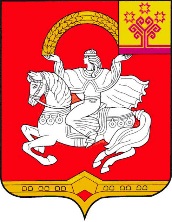 Чувашская  РеспубликаЯльчикский                                                                         муниципальный округАдминистрацияЯльчикского муниципального округаПОСТАНОВЛЕНИЕ  «      » февраля 2023 г. № село ЯльчикиЧувашская  РеспубликаЯльчикский                                                                         муниципальный округАдминистрацияЯльчикского муниципального округаПОСТАНОВЛЕНИЕ  «      » февраля 2023 г. № село ЯльчикиОтветственный исполнитель:Отдел мобилизованной подготовки, специальных программ и ГОЧС администрации Яльчикского муниципального округа Чувашской РеспубликиДата составления проекта муниципальной программы:март 2023 годаНепосредственный исполнитель Муниципальной программы:Ведущий специалист-эксперт отдела  мобилизованной подготовки, специальных программ и ГОЧС администрации Яльчикского муниципального округа Чувашской Республики Соколова С.И. (т. 883549 2-51-89, e-mail: yaltch_mchs@cap.ru)Ответственный исполнитель Муниципальной программы-Отдел мобилизованной подготовки, специальных программ и ГОЧС администрации Яльчикского муниципального округа Чувашской Республики Соисполнители Муниципальной программыОтдел образования и молодежной политики администрации Яльчикского муниципального округа Чувашской Республики;Отдел  культуры, социального развития и  архивного дела администрации Яльчикского  муниципального округа  Чувашской Республики;Отдел экономики, имущественных, земельных отношений и инвестиционной деятельности администрации Яльчикского муниципального округа Чувашской Республики;Комиссия по делам несовершеннолетних и защите их правУчастники Муниципальной программы-Отделение полиции по Яльчикскому району МО МВД РФ «Комсомольский»;Казенное учреждение Чувашской Республики «Центр занятости населения Чувашской Республики»
Министерства труда и социальной защиты Чувашской РеспубликиПодпрограммы Муниципальной программы -«Профилактика правонарушений»;«Профилактика незаконного потребления наркотических средств и психотропных веществ, наркомании»;«Предупреждение детской беспризорности, безнадзорности и правонарушений несовершеннолетних»;«Обеспечение реализации муниципальной программы Яльчикского муниципального округа Чувашской Республики «Обеспечение общественного порядка и противодействие преступности»Цели Муниципальной программы–повышение качества и результативности противодействия преступности, охраны общественного порядка, обеспечения общественной безопасности;совершенствование системы мер по сокращению предложения и спроса на наркотические средства и психотропные вещества;совершенствование взаимодействия органов местного самоуправления, правоохранительных, контролирующих органов, общественных объединений, участвующих в профилактике безнадзорности и правонарушений несовершеннолетних, семейного неблагополучия, а также действенный контроль за процессами, происходящими в подростковой среде, снижение уровня преступности, в том числе в отношении несовершеннолетнихЗадачи Муниципальной программы–обеспечение безопасности жизнедеятельности населения;организация контроля над обстановкой на улицах и в других общественных местах, своевременное реагирование на осложнение оперативной обстановки и оперативное управление силами и средствами, задействованными в охране общественного порядка;совершенствование организационного, нормативно-правового и ресурсного обеспечения антинаркотической деятельности;совершенствование единой системы профилактики немедицинского потребления наркотических средств и психотропных веществ различными категориями населения;снижение уровня подростковой преступности на территории Яльчикского муниципального округа Чувашской РеспубликиЦелевые показатели (индикаторы) Муниципальной программы–к 2036 году будут достигнуты следующие целевые показатели (индикаторы):доля преступлений, совершенных на улицах, в общем числе зарегистрированных  преступлений – 13,0 процентов;распространенность преступлений в сфере незаконного оборота наркотиков – 0,0 преступлений;число несовершеннолетних, совершивших преступления, в расчете на 1 тыс. несовершеннолетних в возрасте от 14 до 18 лет – 0,5 человекСроки и этапы реализации Муниципальной программы–2023–2035 годы:1 этап – 2023–2025 годы;2 этап – 2026–2030 годы;3 этап – 2031–2035 годыОбъемы финансирования Муниципальной программы с разбивкой по годам реализации –общий объем финансирования Муниципальной программы составляет 6824,6 тыс. рублей, в том числе:в 2023 году – 506,6 тыс. рублей;в 2024 году – 526,5 тыс. рублей;в 2025 году – 526,5 тыс. рублей;в 2026 - 2030 годах – 2632,5 тыс. рублей;в 2031 - 2035 годах – 2632,5 тыс. рублей;из них средства:федерального бюджета  - 0,0 тыс. рублей (0,0 процента), в том числе:в 2023 году – 0,0 тыс. рублей;в 2024 году – 0,0 тыс. рублей;в 2025 году – 0,0 тыс. рублей;в 2026 - 2030 годах – 0,0 тыс. рублей;в 2031 - 2035 годах – 0,0 тыс. рублей;республиканского бюджета Чувашской Республики – 6122,6 тыс. рублей (89,7 процентов), в том числе:в 2023 году – 452,6 тыс. рублей;в 2024 году – 472,5 тыс. рублей;в 2025 году – 472,5 тыс. рублей;в 2026 - 2030 годах – 2362,5 тыс. рублей;в 2031 - 2035 годах – 2362,5 тыс. рублей;бюджета Яльчикского муниципального округа – 702,0 тыс. рублей (10,3 процентов), в том числе:в 2023 году – 54,0 тыс. рублей;в 2024 году – 54,0 тыс. рублей;в 2025 году – 54,0 тыс. рублей;в 2026 - 2030 годах – 270,0 тыс. рублей;в 2031 - 2035 годах – 270,0 тыс. рублей;внебюджетных источников – 0,0 тыс. рублей (0,0 процентов), в том числе:в 2023 году – 0,0 тыс. рублей;в 2024 году – 0,0 тыс. рублей;в 2025 году – 0,0 тыс. рублей;в 2026 - 2030 годах – 0,0 тыс. рублей;в 2031 - 2035 годах – 0,0 тыс. рублей.Объемы финансирования Муниципальной программы подлежат ежегодному уточнению исходя из возможностей бюджетов всех уровнейОжидаемые результаты реализации Муниципальной программы–реализация муниципальной программы позволит:снизить количество преступлений на улицах и в других общественных местах;снизить масштабы незаконного потребления наркотических средств и психотропных веществ;расширить охват несовершеннолетних асоциального поведения профилактическими мерами;снизить количество преступлений, совершенных лицами, ранее их совершавшими;снизить количество преступлений, совершенных лицами в состоянии алкогольного опьянения;снизить число несовершеннолетних, совершивших преступления.№ппЦелевой показатель (индикатор) (наименование)Единица измеренияЗначения целевых показателей (индикаторов) по годамЗначения целевых показателей (индикаторов) по годамЗначения целевых показателей (индикаторов) по годамЗначения целевых показателей (индикаторов) по годамЗначения целевых показателей (индикаторов) по годам№ппЦелевой показатель (индикатор) (наименование)Единица измерения20232024202520302035345678Муниципальная программа Яльчикского муниципального округа Чувашской Республики «Обеспечение общественного порядка и противодействие преступности»Муниципальная программа Яльчикского муниципального округа Чувашской Республики «Обеспечение общественного порядка и противодействие преступности»Муниципальная программа Яльчикского муниципального округа Чувашской Республики «Обеспечение общественного порядка и противодействие преступности»Муниципальная программа Яльчикского муниципального округа Чувашской Республики «Обеспечение общественного порядка и противодействие преступности»Муниципальная программа Яльчикского муниципального округа Чувашской Республики «Обеспечение общественного порядка и противодействие преступности»Муниципальная программа Яльчикского муниципального округа Чувашской Республики «Обеспечение общественного порядка и противодействие преступности»Муниципальная программа Яльчикского муниципального округа Чувашской Республики «Обеспечение общественного порядка и противодействие преступности»Муниципальная программа Яльчикского муниципального округа Чувашской Республики «Обеспечение общественного порядка и противодействие преступности»1.Доля преступлений, совершенных на улицах, в общем числе зарегистрированных преступленийпроцентов14,814,814,514,013,02.Распространенность преступлений в сфере незаконного оборота наркотиков преступлений 000003.Число несовершеннолетних, совершивших преступления, в расчете на 1 тыс. несовершеннолетних в возрасте от 14 до 18 летчеловек1,41,41,21,00,5Подпрограмма «Профилактика правонарушений»Подпрограмма «Профилактика правонарушений»Подпрограмма «Профилактика правонарушений»Подпрограмма «Профилактика правонарушений»Подпрограмма «Профилактика правонарушений»Подпрограмма «Профилактика правонарушений»Подпрограмма «Профилактика правонарушений»Подпрограмма «Профилактика правонарушений»1.Доля преступлений, совершенных лицами, ранее их совершавшими, в общем числе раскрытых преступленийпроцентов47,847,547,447,247,02.Доля преступлений, совершенных лицами в состоянии алкогольного опьянения, в общем числе раскрытых преступленийпроцентов37,537,537,337,137,03.Доля трудоустроенных лиц, освободившихся из мест лишения свободы, обратившихся в центры занятости населения, в общем количестве лиц, освободившихся из мест лишения свободы и обратившихся в органы службы занятостипроцентов100,0100,0100,0100,0100,0Подпрограмма «Профилактика незаконного потребления наркотических средств и психотропных веществ, наркомании»Подпрограмма «Профилактика незаконного потребления наркотических средств и психотропных веществ, наркомании»Подпрограмма «Профилактика незаконного потребления наркотических средств и психотропных веществ, наркомании»Подпрограмма «Профилактика незаконного потребления наркотических средств и психотропных веществ, наркомании»Подпрограмма «Профилактика незаконного потребления наркотических средств и психотропных веществ, наркомании»Подпрограмма «Профилактика незаконного потребления наркотических средств и психотропных веществ, наркомании»Подпрограмма «Профилактика незаконного потребления наркотических средств и психотропных веществ, наркомании»Подпрограмма «Профилактика незаконного потребления наркотических средств и психотропных веществ, наркомании»1.Удельный вес наркопреступлений в общем количестве зарегистрированных преступных деянийпроцентов0,00,00,00,00,02.Доля выявленных тяжких и особо тяжких преступлений, связанных с незаконным оборотом наркотических средств, в общем количестве зарегистрированных преступлений, связанных с незаконным оборотом наркотических средствпроцентов0,00,00,00,00,03.Удельный вес несовершеннолетних лиц в общем числе лиц, привлеченных к уголовной ответственности за совершение наркопреступленийпроцентов0,00,00,00,00,04.Доля детей, подростков и лиц до 25 лет, вовлеченных в мероприятия по профилактике незаконного потребления наркотиков, в общей численности указанной категории населенияпроцентов0,00,00,00,00,0Подпрограмма  «Предупреждение детской беспризорности, безнадзорности и правонарушений несовершеннолетних»Подпрограмма  «Предупреждение детской беспризорности, безнадзорности и правонарушений несовершеннолетних»Подпрограмма  «Предупреждение детской беспризорности, безнадзорности и правонарушений несовершеннолетних»Подпрограмма  «Предупреждение детской беспризорности, безнадзорности и правонарушений несовершеннолетних»Подпрограмма  «Предупреждение детской беспризорности, безнадзорности и правонарушений несовершеннолетних»Подпрограмма  «Предупреждение детской беспризорности, безнадзорности и правонарушений несовершеннолетних»Подпрограмма  «Предупреждение детской беспризорности, безнадзорности и правонарушений несовершеннолетних»Подпрограмма  «Предупреждение детской беспризорности, безнадзорности и правонарушений несовершеннолетних»1.Доля преступлений, совершенных несовершеннолетними, в общем числе преступленийпроцентов1,41,41,31,21,0СтатусНаименование муниципальной программы Яльчикского муниципального округа Чувашской Республики, подпрограммы муниципальной программы Яльчикского муниципального округа Чувашской Республики, основного мероприятияКод бюджетной классификацииКод бюджетной классификацииИсточники финансированияРасходы по годам, тыс. рублейРасходы по годам, тыс. рублейРасходы по годам, тыс. рублейРасходы по годам, тыс. рублейРасходы по годам, тыс. рублейСтатусНаименование муниципальной программы Яльчикского муниципального округа Чувашской Республики, подпрограммы муниципальной программы Яльчикского муниципального округа Чувашской Республики, основного мероприятияглавный распорядитель бюджетных средствцелевая статья расходовИсточники финансирования2023202420252026–20302031–203512345678910Муниципальная программа Яльчикского муниципального округа Чувашской Республики«Обеспечение общественного порядка и противодействие преступности»xxвсего506,6526,5526,52632,52632,5Муниципальная программа Яльчикского муниципального округа Чувашской Республики«Обеспечение общественного порядка и противодействие преступности»xxфедеральный бюджет0,00,00,00,00,0Муниципальная программа Яльчикского муниципального округа Чувашской Республики«Обеспечение общественного порядка и противодействие преступности»xxреспубликанский бюджет Чувашской Республики452,6472,5472,52362,52362,5Муниципальная программа Яльчикского муниципального округа Чувашской Республики«Обеспечение общественного порядка и противодействие преступности»xxбюджет Яльчикского муниципального округа54,054,054,0270,0270,0Муниципальная программа Яльчикского муниципального округа Чувашской Республики«Обеспечение общественного порядка и противодействие преступности»xxвнебюджетные источники0,00,00,00,00,0Подпрограмма  «Профилактика правонарушений»xxвсего34,034,034,0170,0170,0Подпрограмма  «Профилактика правонарушений»xxфедеральный бюджет0,00,00,00,00,0Подпрограмма  «Профилактика правонарушений»xxреспубликанский бюджет Чувашской Республики0,00,00,00,00,0Подпрограмма  «Профилактика правонарушений»xxбюджет Яльчикского муниципального округа34,034,034,0170,0170,0Подпрограмма  «Профилактика правонарушений»xxвнебюджетные источники0,00,00,00,00,0Основное мероприятие 1Дальнейшее развитие многоуровневой системы профилактики правонарушенийxxвсего20,020,020,0100,0100,0Основное мероприятие 1Дальнейшее развитие многоуровневой системы профилактики правонарушенийxxфедеральный бюджет0,00,00,00,00,0Основное мероприятие 1Дальнейшее развитие многоуровневой системы профилактики правонарушенийxxреспубликанский бюджет Чувашской Республики0,00,00,00,00,0Основное мероприятие 1Дальнейшее развитие многоуровневой системы профилактики правонарушенийxxбюджет Яльчикского муниципального округа20,020,020,0100,0100,0Основное мероприятие 1Дальнейшее развитие многоуровневой системы профилактики правонарушенийxxвнебюджетные источники0,00,00,00,00,0Основное мероприятие 2Профилактика и предупреждение рецидивной преступности, ресоциализация и адаптация лиц, освободившихся из мест лишения свободы, и лиц, осужденных к уголовным наказаниям, не связанным с лишением свободыxxвсего2,02,02,010,010,0Основное мероприятие 2Профилактика и предупреждение рецидивной преступности, ресоциализация и адаптация лиц, освободившихся из мест лишения свободы, и лиц, осужденных к уголовным наказаниям, не связанным с лишением свободыxxфедеральный бюджет0,00,00,00,00,0Основное мероприятие 2Профилактика и предупреждение рецидивной преступности, ресоциализация и адаптация лиц, освободившихся из мест лишения свободы, и лиц, осужденных к уголовным наказаниям, не связанным с лишением свободыxxреспубликанский бюджет Чувашской Республики0,00,00,00,00,0Основное мероприятие 2Профилактика и предупреждение рецидивной преступности, ресоциализация и адаптация лиц, освободившихся из мест лишения свободы, и лиц, осужденных к уголовным наказаниям, не связанным с лишением свободыxxбюджет Яльчикского муниципального округа2,02,02,010,010,0Основное мероприятие 2Профилактика и предупреждение рецидивной преступности, ресоциализация и адаптация лиц, освободившихся из мест лишения свободы, и лиц, осужденных к уголовным наказаниям, не связанным с лишением свободыxxвнебюджетные источники0,00,00,00,00,0Основное мероприятие 3Профилактика и предупреждение бытовой преступности, а также преступлений, совершенных в состоянии алкогольного опьяненияxxвсего2,02,02,010,010,0Основное мероприятие 3Профилактика и предупреждение бытовой преступности, а также преступлений, совершенных в состоянии алкогольного опьяненияxxфедеральный бюджет0,00,00,00,00,0Основное мероприятие 3Профилактика и предупреждение бытовой преступности, а также преступлений, совершенных в состоянии алкогольного опьяненияxxреспубликанский бюджет Чувашской Республики0,00,00,00,00,0Основное мероприятие 3Профилактика и предупреждение бытовой преступности, а также преступлений, совершенных в состоянии алкогольного опьяненияxxбюджет Яльчикского муниципального округа2,02,02,010,010,0Основное мероприятие 3Профилактика и предупреждение бытовой преступности, а также преступлений, совершенных в состоянии алкогольного опьяненияxxвнебюджетные источники0,00,00,00,00,0Основное мероприятие 3Профилактика и предупреждение бытовой преступности, а также преступлений, совершенных в состоянии алкогольного опьяненияxxвнебюджетные источники0,00,00,00,00,0Основное мероприятие 4Информационно-методическое обеспечение профилактики правонарушений и повышение уровня правовой культуры населенияxxвсего10,010,010,050,050,0Основное мероприятие 4Информационно-методическое обеспечение профилактики правонарушений и повышение уровня правовой культуры населенияxxфедеральный бюджет0,00,00,00,00,0Основное мероприятие 4Информационно-методическое обеспечение профилактики правонарушений и повышение уровня правовой культуры населенияxxреспубликанский бюджет Чувашской Республики0,00,00,00,00,0Основное мероприятие 4Информационно-методическое обеспечение профилактики правонарушений и повышение уровня правовой культуры населенияxxбюджет Яльчикского муниципального округа10,010,010,050,050,0Основное мероприятие 4Информационно-методическое обеспечение профилактики правонарушений и повышение уровня правовой культуры населенияxxвнебюджетные источники0,00,00,00,00,0Подпрограмма «Профилактика незаконного потребления наркотических средств и психотропных веществ, наркомании»xxвсего10,010,010,050,050,0Подпрограмма «Профилактика незаконного потребления наркотических средств и психотропных веществ, наркомании»xxфедеральный бюджет0,00,00,00,00,0Подпрограмма «Профилактика незаконного потребления наркотических средств и психотропных веществ, наркомании»xxреспубликанский бюджет Чувашской Республики0,00,00,00,00,0Подпрограмма «Профилактика незаконного потребления наркотических средств и психотропных веществ, наркомании»xxбюджет Яльчикского муниципального округа10,010,010,050,050,0Подпрограмма «Профилактика незаконного потребления наркотических средств и психотропных веществ, наркомании»xxвнебюджетные источники0,00,00,00,00,0Основное мероприятие 1Совершенствование системы мер по сокращению предложения наркотиковxxвсего10,010,010,050,050,0Основное мероприятие 1Совершенствование системы мер по сокращению предложения наркотиковxxфедеральный бюджет0,00,00,00,00,0Основное мероприятие 1Совершенствование системы мер по сокращению предложения наркотиковxxреспубликанский бюджет Чувашской Республики0,00,00,00,00,0Основное мероприятие 1Совершенствование системы мер по сокращению предложения наркотиковxxбюджет Яльчикского муниципального округа10,010,010,050,050,0Основное мероприятие 1Совершенствование системы мер по сокращению предложения наркотиковxxвнебюджетные источники0,00,00,00,00,0Подпрограмма «Предупреждение детской беспризорности, безнадзорности и правонарушений несовершеннолетних»xxвсего462,0481,9481,92409,52409,5Подпрограмма «Предупреждение детской беспризорности, безнадзорности и правонарушений несовершеннолетних»xxфедеральный бюджет0,00,00,00,00,0Подпрограмма «Предупреждение детской беспризорности, безнадзорности и правонарушений несовершеннолетних»xxреспубликанский бюджет Чувашской Республики452,0471,9471,92359,52359,5Подпрограмма «Предупреждение детской беспризорности, безнадзорности и правонарушений несовершеннолетних»xxбюджет Яльчикского муниципального округа10,010,010,050,050,0Подпрограмма «Предупреждение детской беспризорности, безнадзорности и правонарушений несовершеннолетних»xxвнебюджетные источники0,00,00,00,00,0Основное мероприятие 1Предупреждение безнадзорности, беспризорности, правонарушений и антиобщественных действий несовершеннолетних, выявление и устранение причин и условий, способствующих развитию этих негативных явленийxxвсего462,0481,9481,92409,52409,5Основное мероприятие 1Предупреждение безнадзорности, беспризорности, правонарушений и антиобщественных действий несовершеннолетних, выявление и устранение причин и условий, способствующих развитию этих негативных явленийxxфедеральный бюджет0,00,00,00,00,0Основное мероприятие 1Предупреждение безнадзорности, беспризорности, правонарушений и антиобщественных действий несовершеннолетних, выявление и устранение причин и условий, способствующих развитию этих негативных явленийxxреспубликанский бюджет Чувашской Республики452,0471,9471,92359,52359,5Основное мероприятие 1Предупреждение безнадзорности, беспризорности, правонарушений и антиобщественных действий несовершеннолетних, выявление и устранение причин и условий, способствующих развитию этих негативных явленийxxбюджет Яльчикского муниципального округа10,010,010,050,050,0Основное мероприятие 1Предупреждение безнадзорности, беспризорности, правонарушений и антиобщественных действий несовершеннолетних, выявление и устранение причин и условий, способствующих развитию этих негативных явленийxxвнебюджетные источники0,00,00,00,00,0Основное мероприятие 2Работа с семьями, находящимися в социально опасном положении, и оказание им помощи в обучении и воспитании детейxxвсего0,00,00,00,00,0Основное мероприятие 2Работа с семьями, находящимися в социально опасном положении, и оказание им помощи в обучении и воспитании детейxxфедеральный бюджет0,00,00,00,00,0Основное мероприятие 2Работа с семьями, находящимися в социально опасном положении, и оказание им помощи в обучении и воспитании детейxxреспубликанский бюджет Чувашской Республики0,00,00,00,00,0Основное мероприятие 2Работа с семьями, находящимися в социально опасном положении, и оказание им помощи в обучении и воспитании детейxxбюджет Яльчикского муниципального округа0,00,00,00,00,0Основное мероприятие 2Работа с семьями, находящимися в социально опасном положении, и оказание им помощи в обучении и воспитании детейxxвнебюджетные источники0,00,00,00,00,0Подпрограмма «Обеспечение реализации муниципальной программы Яльчикского муниципального округа Чувашской Республики «Обеспечение общественного порядка и противодействие преступности»Подпрограмма «Обеспечение реализации муниципальной программы Яльчикского муниципального округа Чувашской Республики «Обеспечение общественного порядка и противодействие преступности»хxвсего0,60,60,63,03,0Подпрограмма «Обеспечение реализации муниципальной программы Яльчикского муниципального округа Чувашской Республики «Обеспечение общественного порядка и противодействие преступности»Подпрограмма «Обеспечение реализации муниципальной программы Яльчикского муниципального округа Чувашской Республики «Обеспечение общественного порядка и противодействие преступности»хxфедеральный бюджет0,00,00,00,00,0Подпрограмма «Обеспечение реализации муниципальной программы Яльчикского муниципального округа Чувашской Республики «Обеспечение общественного порядка и противодействие преступности»Подпрограмма «Обеспечение реализации муниципальной программы Яльчикского муниципального округа Чувашской Республики «Обеспечение общественного порядка и противодействие преступности»хxреспубликанский бюджет Чувашской Республики0,60,60,63,03,0Подпрограмма «Обеспечение реализации муниципальной программы Яльчикского муниципального округа Чувашской Республики «Обеспечение общественного порядка и противодействие преступности»Подпрограмма «Обеспечение реализации муниципальной программы Яльчикского муниципального округа Чувашской Республики «Обеспечение общественного порядка и противодействие преступности»xxбюджет Яльчикского муниципального округа0,00,00,00,00,0Подпрограмма «Обеспечение реализации муниципальной программы Яльчикского муниципального округа Чувашской Республики «Обеспечение общественного порядка и противодействие преступности»Подпрограмма «Обеспечение реализации муниципальной программы Яльчикского муниципального округа Чувашской Республики «Обеспечение общественного порядка и противодействие преступности»ххвнебюджетные источникиОтветственный исполнитель подпрограммы–Отдел мобилизованной подготовки, специальных программ и ГОЧС администрации Яльчикского муниципального округа Чувашской Республики Соисполнители подпрограммы–Отдел образования и молодежной политики администрации Яльчикского муниципального округа Чувашской Республики;Отдел  культуры, социального развития и  архивного дела администрации Яльчикского  муниципального округа  Чувашской Республики;Отдел экономики, имущественных, земельных отношений и инвестиционной деятельности администрации Яльчикского муниципального округа Чувашской РеспубликиЦели подпрограммы –совершенствование взаимодействия органов местного самоуправления, правоохранительных, контролирующих органов, граждан, их объединений, участвующих в охране общественного порядка, в сфере профилактики правонарушений и борьбы с преступностью, в том числе удержание контроля над криминогенной ситуацией в Яльчикском муниципальном округе Чувашской РеспубликиЗадачи подпрограммы–совершенствование системы профилактики правонарушений, повышение ответственности органов местного самоуправления и правоохранительной системы за состояние правопорядка;повышение эффективности взаимодействия субъектов профилактики правонарушений и лиц, участвующих в профилактике правонарушений;снижение уровня рецидивной преступности и количества преступлений, совершенных в состоянии алкогольного опьянения;снижение общественной опасности преступных деяний путем предупреждения совершения тяжких и особо тяжких преступлений;оказание помощи в ресоциализации лиц, освободившихся из мест лишения свободы;повышение уровня правовой культуры и информированности населения;снижение уровня преступности, укрепление законности и правопорядка Целевые показатели (индикаторы) подпрограммы–к 2036 году предусматривается достижение следующих целевых показателей (индикаторов):доля преступлений, совершенных лицами, ранее их совершавшими, в общем числе раскрытых реступлений –  47 процентов;доля преступлений, совершенных лицами в состоянии алкогольного опьянения, в общем числе раскрытых преступлений – 37 процентов;доля трудоустроенных лиц, освободившихся из мест лишения свободы, обратившихся в центры занятости населения, в общем количестве лиц, освободившихся из мест лишения свободы и обратившихся в органы службы занятости, – 
100,0 процентовЭтапы и сроки реализации подпрограммы–2023–2035 годы:1 этап – 2023–2025 годы;2 этап – 2026–2030 годы;3 этап – 2031–2035 годыОбъемы финансирования подпрограммы с разбивкой по годам реализации подпрограммы–общий объем финансирования подпрограммы составляет  442,0 тыс. рублей, в том числе:в 2023 году – 34,0 тыс. рублей;в 2024 году – 34,0 тыс. рублей;в 2025 году – 34,0 тыс. рублей;в 2026 - 2030 годах – 170,0 тыс. рублей;в 2031 - 2035 годах – 170,0 тыс. рублей;из них средства:федерального бюджета  - 0,0 тыс. рублей (0,0 процентов), в том числе:в 2023 году – 0,0 тыс. рублей;в 2024 году – 0,0 тыс. рублей;в 2025 году – 0,0 тыс. рублей;в 2026 - 2030 годах – 0,0 тыс. рублей;в 2031 - 2035 годах – 0,0 тыс. рублей;республиканского бюджета Чувашской Республики – 0,0 тыс. рублей (0,0 процентов), в том числе:в 2023 году – 0,0 тыс. рублей;в 2024 году – 0,0 тыс. рублей;в 2025 году – 0,0 тыс. рублей;в 2026 - 2030 годах – 0,0 тыс. рублей;в 2031 - 2035 годах – 0,0 тыс. рублей;бюджета Яльчикского муниципального округа – 442,0 тыс. рублей (100,0 процентов), в том числе:в 2023 году – 34,0 тыс. рублей;в 2024 году – 34,0 тыс. рублей;в 2025 году – 34,0 тыс. рублей;в 2026 - 2030 годах – 170,0 тыс. рублей;в 2031 - 2035 годах – 170,0 тыс. рублей;внебюджетных источников – 0,0 тыс. рублей (0,0 процентов), в том числе:в 2023 году – 0,0 тыс. рублей;в 2024 году – 0,0 тыс. рублей;в 2025 году – 0,0 тыс. рублей;в 2026 - 2030 годах – 0,0 тыс. рублей;в 2031 - 2035 годах – 0,0 тыс. рублей.Объемы финансирования подпрограммы подлежат ежегодному уточнению исходя из возможностей бюджетов всех уровней Ожидаемые результаты реализации подпрограммы–стабилизация оперативной обстановки;снижение общественной опасности преступных деяний за счет предупреждения совершения тяжких и особо тяжких преступлений;сокращение уровня рецидивной преступности, снижение криминогенности общественных мест;расширение охвата лиц асоциального поведения профилактическими мерами;повышение доверия населения к правоохранительным органам, а также правовой культуры населения.СтатусНаименование подпрограммы муниципальной программы Яльчикского муниципального округа Чувашской Республики (основного мероприятия, мероприятия)Задача подпрограммы муниципальной программы Яльчикского муниципального округа Чувашской РеспубликиОтветственный исполнитель, соисполнитель, участникиКод бюджетной классификацииКод бюджетной классификацииКод бюджетной классификацииКод бюджетной классификацииИсточники финансированияРасходы по годам, тыс. рублейРасходы по годам, тыс. рублейРасходы по годам, тыс. рублейРасходы по годам, тыс. рублейРасходы по годам, тыс. рублейСтатусНаименование подпрограммы муниципальной программы Яльчикского муниципального округа Чувашской Республики (основного мероприятия, мероприятия)Задача подпрограммы муниципальной программы Яльчикского муниципального округа Чувашской РеспубликиОтветственный исполнитель, соисполнитель, участникиглавный распорядитель бюджетных средствраздел, подразделцелевая статья расходовгруппа (подгруппа) вида расходовИсточники финансирования2023202420252026–20302031–20351234567891011121314Подпрограмма«Профилактика правонарушений»совершенствование системы профилактики правонарушений, повышение ответственности органов местного самоуправления и правоохранительной системы за состояние правопорядка;повышение эффективности взаимодействия субъектов профилактики правонарушений и лиц, участвующих в профилактике правонарушений;снижение уровня рецидивной преступности и количества преступлений, совершенных в состоянии алкогольного опьянения;снижение общественной опасности преступных деяний путем предупреждения совершения тяжких и особо тяжких преступлений;оказание помощи в ресоциализации лиц, освободившихся из мест лишения свободы;повышение уровня правовой культуры и информированности населения;снижение уровня преступности, укрепление законности и правопорядка ответственный исполнитель – отдел мобилизованной подготовки, специальных программ и ГОЧС администрации Яльчикского муниципального округаxxxxвсего34,034,034,0170,0170,0Подпрограмма«Профилактика правонарушений»совершенствование системы профилактики правонарушений, повышение ответственности органов местного самоуправления и правоохранительной системы за состояние правопорядка;повышение эффективности взаимодействия субъектов профилактики правонарушений и лиц, участвующих в профилактике правонарушений;снижение уровня рецидивной преступности и количества преступлений, совершенных в состоянии алкогольного опьянения;снижение общественной опасности преступных деяний путем предупреждения совершения тяжких и особо тяжких преступлений;оказание помощи в ресоциализации лиц, освободившихся из мест лишения свободы;повышение уровня правовой культуры и информированности населения;снижение уровня преступности, укрепление законности и правопорядка ответственный исполнитель – отдел мобилизованной подготовки, специальных программ и ГОЧС администрации Яльчикского муниципального округаxxxxфедеральный бюджет0,00,00,00,00,0Подпрограмма«Профилактика правонарушений»совершенствование системы профилактики правонарушений, повышение ответственности органов местного самоуправления и правоохранительной системы за состояние правопорядка;повышение эффективности взаимодействия субъектов профилактики правонарушений и лиц, участвующих в профилактике правонарушений;снижение уровня рецидивной преступности и количества преступлений, совершенных в состоянии алкогольного опьянения;снижение общественной опасности преступных деяний путем предупреждения совершения тяжких и особо тяжких преступлений;оказание помощи в ресоциализации лиц, освободившихся из мест лишения свободы;повышение уровня правовой культуры и информированности населения;снижение уровня преступности, укрепление законности и правопорядка ответственный исполнитель – отдел мобилизованной подготовки, специальных программ и ГОЧС администрации Яльчикского муниципального округаxxxxреспубликанский бюджет Чувашской Республики0,00,00,00,00,0Подпрограмма«Профилактика правонарушений»совершенствование системы профилактики правонарушений, повышение ответственности органов местного самоуправления и правоохранительной системы за состояние правопорядка;повышение эффективности взаимодействия субъектов профилактики правонарушений и лиц, участвующих в профилактике правонарушений;снижение уровня рецидивной преступности и количества преступлений, совершенных в состоянии алкогольного опьянения;снижение общественной опасности преступных деяний путем предупреждения совершения тяжких и особо тяжких преступлений;оказание помощи в ресоциализации лиц, освободившихся из мест лишения свободы;повышение уровня правовой культуры и информированности населения;снижение уровня преступности, укрепление законности и правопорядка ответственный исполнитель – отдел мобилизованной подготовки, специальных программ и ГОЧС администрации Яльчикского муниципального округаxxxxбюджет Яльчикского муниципального округа34,034,034,0170,0170,0Подпрограмма«Профилактика правонарушений»совершенствование системы профилактики правонарушений, повышение ответственности органов местного самоуправления и правоохранительной системы за состояние правопорядка;повышение эффективности взаимодействия субъектов профилактики правонарушений и лиц, участвующих в профилактике правонарушений;снижение уровня рецидивной преступности и количества преступлений, совершенных в состоянии алкогольного опьянения;снижение общественной опасности преступных деяний путем предупреждения совершения тяжких и особо тяжких преступлений;оказание помощи в ресоциализации лиц, освободившихся из мест лишения свободы;повышение уровня правовой культуры и информированности населения;снижение уровня преступности, укрепление законности и правопорядка ответственный исполнитель – отдел мобилизованной подготовки, специальных программ и ГОЧС администрации Яльчикского муниципального округаxxxxвнебюджетные источники0,00,00,00,00,0Цель «Совершенствование взаимодействия органов местного самоуправления, правоохранительных, контролирующих органов, граждан, их объединений, участвующих в охране общественного порядка, в сфере профилактики правонарушений и борьбы с преступностью, в том числе удержание контроля над криминогенной ситуацией в Яльчикском муниципальном округе Чувашской Республики»Цель «Совершенствование взаимодействия органов местного самоуправления, правоохранительных, контролирующих органов, граждан, их объединений, участвующих в охране общественного порядка, в сфере профилактики правонарушений и борьбы с преступностью, в том числе удержание контроля над криминогенной ситуацией в Яльчикском муниципальном округе Чувашской Республики»Цель «Совершенствование взаимодействия органов местного самоуправления, правоохранительных, контролирующих органов, граждан, их объединений, участвующих в охране общественного порядка, в сфере профилактики правонарушений и борьбы с преступностью, в том числе удержание контроля над криминогенной ситуацией в Яльчикском муниципальном округе Чувашской Республики»Цель «Совершенствование взаимодействия органов местного самоуправления, правоохранительных, контролирующих органов, граждан, их объединений, участвующих в охране общественного порядка, в сфере профилактики правонарушений и борьбы с преступностью, в том числе удержание контроля над криминогенной ситуацией в Яльчикском муниципальном округе Чувашской Республики»Цель «Совершенствование взаимодействия органов местного самоуправления, правоохранительных, контролирующих органов, граждан, их объединений, участвующих в охране общественного порядка, в сфере профилактики правонарушений и борьбы с преступностью, в том числе удержание контроля над криминогенной ситуацией в Яльчикском муниципальном округе Чувашской Республики»Цель «Совершенствование взаимодействия органов местного самоуправления, правоохранительных, контролирующих органов, граждан, их объединений, участвующих в охране общественного порядка, в сфере профилактики правонарушений и борьбы с преступностью, в том числе удержание контроля над криминогенной ситуацией в Яльчикском муниципальном округе Чувашской Республики»Цель «Совершенствование взаимодействия органов местного самоуправления, правоохранительных, контролирующих органов, граждан, их объединений, участвующих в охране общественного порядка, в сфере профилактики правонарушений и борьбы с преступностью, в том числе удержание контроля над криминогенной ситуацией в Яльчикском муниципальном округе Чувашской Республики»Цель «Совершенствование взаимодействия органов местного самоуправления, правоохранительных, контролирующих органов, граждан, их объединений, участвующих в охране общественного порядка, в сфере профилактики правонарушений и борьбы с преступностью, в том числе удержание контроля над криминогенной ситуацией в Яльчикском муниципальном округе Чувашской Республики»Цель «Совершенствование взаимодействия органов местного самоуправления, правоохранительных, контролирующих органов, граждан, их объединений, участвующих в охране общественного порядка, в сфере профилактики правонарушений и борьбы с преступностью, в том числе удержание контроля над криминогенной ситуацией в Яльчикском муниципальном округе Чувашской Республики»Цель «Совершенствование взаимодействия органов местного самоуправления, правоохранительных, контролирующих органов, граждан, их объединений, участвующих в охране общественного порядка, в сфере профилактики правонарушений и борьбы с преступностью, в том числе удержание контроля над криминогенной ситуацией в Яльчикском муниципальном округе Чувашской Республики»Цель «Совершенствование взаимодействия органов местного самоуправления, правоохранительных, контролирующих органов, граждан, их объединений, участвующих в охране общественного порядка, в сфере профилактики правонарушений и борьбы с преступностью, в том числе удержание контроля над криминогенной ситуацией в Яльчикском муниципальном округе Чувашской Республики»Цель «Совершенствование взаимодействия органов местного самоуправления, правоохранительных, контролирующих органов, граждан, их объединений, участвующих в охране общественного порядка, в сфере профилактики правонарушений и борьбы с преступностью, в том числе удержание контроля над криминогенной ситуацией в Яльчикском муниципальном округе Чувашской Республики»Цель «Совершенствование взаимодействия органов местного самоуправления, правоохранительных, контролирующих органов, граждан, их объединений, участвующих в охране общественного порядка, в сфере профилактики правонарушений и борьбы с преступностью, в том числе удержание контроля над криминогенной ситуацией в Яльчикском муниципальном округе Чувашской Республики»Цель «Совершенствование взаимодействия органов местного самоуправления, правоохранительных, контролирующих органов, граждан, их объединений, участвующих в охране общественного порядка, в сфере профилактики правонарушений и борьбы с преступностью, в том числе удержание контроля над криминогенной ситуацией в Яльчикском муниципальном округе Чувашской Республики»Основное мероприятие 1Дальнейшее развитие многоуровневой системы профилактики правонарушенийсовершенствование системы профилактики правонарушений, повышение ответственности органов местного самоуправления и правоохранительной системы за состояние правопорядка;повышение эффективности взаимодействия субъектов профилактики правонарушений и лиц, участвующих в профилактике правонарушенийответственный исполнитель – отдел мобилизованной подготовки, специальных программ и ГОЧС администрации Яльчикского муниципального округаxxxxвсего20,020,020,0100,0100,0Основное мероприятие 1Дальнейшее развитие многоуровневой системы профилактики правонарушенийсовершенствование системы профилактики правонарушений, повышение ответственности органов местного самоуправления и правоохранительной системы за состояние правопорядка;повышение эффективности взаимодействия субъектов профилактики правонарушений и лиц, участвующих в профилактике правонарушенийответственный исполнитель – отдел мобилизованной подготовки, специальных программ и ГОЧС администрации Яльчикского муниципального округаxxxxфедеральный бюджет0,00,00,00,00,0Основное мероприятие 1Дальнейшее развитие многоуровневой системы профилактики правонарушенийсовершенствование системы профилактики правонарушений, повышение ответственности органов местного самоуправления и правоохранительной системы за состояние правопорядка;повышение эффективности взаимодействия субъектов профилактики правонарушений и лиц, участвующих в профилактике правонарушенийответственный исполнитель – отдел мобилизованной подготовки, специальных программ и ГОЧС администрации Яльчикского муниципального округаххххреспубликанский бюджет Чувашской Республики0,00,00,00,00,0Основное мероприятие 1Дальнейшее развитие многоуровневой системы профилактики правонарушенийсовершенствование системы профилактики правонарушений, повышение ответственности органов местного самоуправления и правоохранительной системы за состояние правопорядка;повышение эффективности взаимодействия субъектов профилактики правонарушений и лиц, участвующих в профилактике правонарушенийответственный исполнитель – отдел мобилизованной подготовки, специальных программ и ГОЧС администрации Яльчикского муниципального округаххххбюджет Яльчикского муниципального округа20,020,020,0100,0100,0Основное мероприятие 1Дальнейшее развитие многоуровневой системы профилактики правонарушенийсовершенствование системы профилактики правонарушений, повышение ответственности органов местного самоуправления и правоохранительной системы за состояние правопорядка;повышение эффективности взаимодействия субъектов профилактики правонарушений и лиц, участвующих в профилактике правонарушенийответственный исполнитель – отдел мобилизованной подготовки, специальных программ и ГОЧС администрации Яльчикского муниципального округаххххвнебюджетные источники0,00,00,00,00,0Целевые показатели (индикаторы) Муниципальной программы, подпрограммы, увязанные с основным мероприятием 1Доля преступлений, совершенных лицами, ранее их совершавшими, в общем числе раскрытых преступлений, процентовДоля преступлений, совершенных лицами, ранее их совершавшими, в общем числе раскрытых преступлений, процентовДоля преступлений, совершенных лицами, ранее их совершавшими, в общем числе раскрытых преступлений, процентовДоля преступлений, совершенных лицами, ранее их совершавшими, в общем числе раскрытых преступлений, процентовДоля преступлений, совершенных лицами, ранее их совершавшими, в общем числе раскрытых преступлений, процентовДоля преступлений, совершенных лицами, ранее их совершавшими, в общем числе раскрытых преступлений, процентовДоля преступлений, совершенных лицами, ранее их совершавшими, в общем числе раскрытых преступлений, процентовx47,847,547,447,247,0Целевые показатели (индикаторы) Муниципальной программы, подпрограммы, увязанные с основным мероприятием 1Доля преступлений, совершенных на улицах, в общем числе зарегистрированных преступлений, процентовДоля преступлений, совершенных на улицах, в общем числе зарегистрированных преступлений, процентовДоля преступлений, совершенных на улицах, в общем числе зарегистрированных преступлений, процентовДоля преступлений, совершенных на улицах, в общем числе зарегистрированных преступлений, процентовДоля преступлений, совершенных на улицах, в общем числе зарегистрированных преступлений, процентовДоля преступлений, совершенных на улицах, в общем числе зарегистрированных преступлений, процентовДоля преступлений, совершенных на улицах, в общем числе зарегистрированных преступлений, процентовx14,814,814,514,013,0Целевые показатели (индикаторы) Муниципальной программы, подпрограммы, увязанные с основным мероприятием 1Доля преступлений, совершенных лицами в состоянии алкогольного опьянения, в общем числе раскрытых преступлений, процентовДоля преступлений, совершенных лицами в состоянии алкогольного опьянения, в общем числе раскрытых преступлений, процентовДоля преступлений, совершенных лицами в состоянии алкогольного опьянения, в общем числе раскрытых преступлений, процентовДоля преступлений, совершенных лицами в состоянии алкогольного опьянения, в общем числе раскрытых преступлений, процентовДоля преступлений, совершенных лицами в состоянии алкогольного опьянения, в общем числе раскрытых преступлений, процентовДоля преступлений, совершенных лицами в состоянии алкогольного опьянения, в общем числе раскрытых преступлений, процентовДоля преступлений, совершенных лицами в состоянии алкогольного опьянения, в общем числе раскрытых преступлений, процентовx37,537,537,337,137,0Мероприятие 1.1Материальное стимулирование деятельности народных дружинников.совершенствование системы профилактики правонарушений, повышение ответственности органов местного самоуправления и правоохранительной системы за состояние правопорядка;повышение эффективности взаимодействия субъектов профилактики правонарушений и лиц, участвующих в профилактике правонарушенийответственный исполнитель – отдел мобилизованной подготовки, специальных программ и ГОЧС администрации Яльчикского муниципального округаxxxxвсего20,020,020,0100,0100,0Мероприятие 1.1Материальное стимулирование деятельности народных дружинников.совершенствование системы профилактики правонарушений, повышение ответственности органов местного самоуправления и правоохранительной системы за состояние правопорядка;повышение эффективности взаимодействия субъектов профилактики правонарушений и лиц, участвующих в профилактике правонарушенийответственный исполнитель – отдел мобилизованной подготовки, специальных программ и ГОЧС администрации Яльчикского муниципального округаxxxxфедеральный бюджет0,00,00,00,00,0Мероприятие 1.1Материальное стимулирование деятельности народных дружинников.совершенствование системы профилактики правонарушений, повышение ответственности органов местного самоуправления и правоохранительной системы за состояние правопорядка;повышение эффективности взаимодействия субъектов профилактики правонарушений и лиц, участвующих в профилактике правонарушенийответственный исполнитель – отдел мобилизованной подготовки, специальных программ и ГОЧС администрации Яльчикского муниципального округаххххреспубликанский бюджет Чувашской Республики0,00,00,00,00,0Мероприятие 1.1Материальное стимулирование деятельности народных дружинников.совершенствование системы профилактики правонарушений, повышение ответственности органов местного самоуправления и правоохранительной системы за состояние правопорядка;повышение эффективности взаимодействия субъектов профилактики правонарушений и лиц, участвующих в профилактике правонарушенийответственный исполнитель – отдел мобилизованной подготовки, специальных программ и ГОЧС администрации Яльчикского муниципального округа9030314А310170380360бюджет Яльчикского муниципального округа20,020,020,0100,0100,0Мероприятие 1.1Материальное стимулирование деятельности народных дружинников.совершенствование системы профилактики правонарушений, повышение ответственности органов местного самоуправления и правоохранительной системы за состояние правопорядка;повышение эффективности взаимодействия субъектов профилактики правонарушений и лиц, участвующих в профилактике правонарушенийответственный исполнитель – отдел мобилизованной подготовки, специальных программ и ГОЧС администрации Яльчикского муниципального округаххххвнебюджетные источники0,00,00,00,00,0Мероприятие 1.2Проведение конкурса «Лучший народный дружинник»совершенствование системы профилактики правонарушений, повышение ответственности органов местного самоуправления и правоохранительной системы за состояние правопорядка;повышение эффективности взаимодействия субъектов профилактики правонарушений и лиц, участвующих в профилактике правонарушенийответственный исполнитель – отдел мобилизованной подготовки, специальных программ и ГОЧС администрации Яльчикского муниципального округаxxxxвсего0,00,00,00,00,0Мероприятие 1.2Проведение конкурса «Лучший народный дружинник»совершенствование системы профилактики правонарушений, повышение ответственности органов местного самоуправления и правоохранительной системы за состояние правопорядка;повышение эффективности взаимодействия субъектов профилактики правонарушений и лиц, участвующих в профилактике правонарушенийответственный исполнитель – отдел мобилизованной подготовки, специальных программ и ГОЧС администрации Яльчикского муниципального округаxxxxфедеральный бюджет0,00,00,00,00,0Мероприятие 1.2Проведение конкурса «Лучший народный дружинник»совершенствование системы профилактики правонарушений, повышение ответственности органов местного самоуправления и правоохранительной системы за состояние правопорядка;повышение эффективности взаимодействия субъектов профилактики правонарушений и лиц, участвующих в профилактике правонарушенийответственный исполнитель – отдел мобилизованной подготовки, специальных программ и ГОЧС администрации Яльчикского муниципального округаххххреспубликанский бюджет Чувашской Республики0,00,00,00,00,0Мероприятие 1.2Проведение конкурса «Лучший народный дружинник»совершенствование системы профилактики правонарушений, повышение ответственности органов местного самоуправления и правоохранительной системы за состояние правопорядка;повышение эффективности взаимодействия субъектов профилактики правонарушений и лиц, участвующих в профилактике правонарушенийответственный исполнитель – отдел мобилизованной подготовки, специальных программ и ГОЧС администрации Яльчикского муниципального округаххххбюджет Яльчикского муниципального округа0,00,00,00,00,0Мероприятие 1.2Проведение конкурса «Лучший народный дружинник»совершенствование системы профилактики правонарушений, повышение ответственности органов местного самоуправления и правоохранительной системы за состояние правопорядка;повышение эффективности взаимодействия субъектов профилактики правонарушений и лиц, участвующих в профилактике правонарушенийответственный исполнитель – отдел мобилизованной подготовки, специальных программ и ГОЧС администрации Яльчикского муниципального округаххххвнебюджетные источники0,00,00,00,00,0Мероприятие 1.3Мероприятия, направленные на снижение количества преступлений, совершаемых несовершеннолетними гражданамисовершенствование системы профилактики правонарушений, повышение ответственности органов местного самоуправления и правоохранительной системы за состояние правопорядка;повышение эффективности взаимодействия субъектов профилактики правонарушений и лиц, участвующих в профилактике правонарушенийответственный исполнитель – отдел мобилизованной подготовки, специальных программ и ГОЧС администрации Яльчикского муниципального округаxxxxвсего0,00,00,00,00,0Мероприятие 1.3Мероприятия, направленные на снижение количества преступлений, совершаемых несовершеннолетними гражданамисовершенствование системы профилактики правонарушений, повышение ответственности органов местного самоуправления и правоохранительной системы за состояние правопорядка;повышение эффективности взаимодействия субъектов профилактики правонарушений и лиц, участвующих в профилактике правонарушенийответственный исполнитель – отдел мобилизованной подготовки, специальных программ и ГОЧС администрации Яльчикского муниципального округаxxxxфедеральный бюджет0,00,00,00,00,0Мероприятие 1.3Мероприятия, направленные на снижение количества преступлений, совершаемых несовершеннолетними гражданамисовершенствование системы профилактики правонарушений, повышение ответственности органов местного самоуправления и правоохранительной системы за состояние правопорядка;повышение эффективности взаимодействия субъектов профилактики правонарушений и лиц, участвующих в профилактике правонарушенийответственный исполнитель – отдел мобилизованной подготовки, специальных программ и ГОЧС администрации Яльчикского муниципального округаххххреспубликанский бюджет Чувашской Республики0,00,00,00,00,0Мероприятие 1.3Мероприятия, направленные на снижение количества преступлений, совершаемых несовершеннолетними гражданамисовершенствование системы профилактики правонарушений, повышение ответственности органов местного самоуправления и правоохранительной системы за состояние правопорядка;повышение эффективности взаимодействия субъектов профилактики правонарушений и лиц, участвующих в профилактике правонарушенийответственный исполнитель – отдел мобилизованной подготовки, специальных программ и ГОЧС администрации Яльчикского муниципального округаххххбюджет Яльчикского муниципального округа0,00,00,00,00,0Мероприятие 1.3Мероприятия, направленные на снижение количества преступлений, совершаемых несовершеннолетними гражданамисовершенствование системы профилактики правонарушений, повышение ответственности органов местного самоуправления и правоохранительной системы за состояние правопорядка;повышение эффективности взаимодействия субъектов профилактики правонарушений и лиц, участвующих в профилактике правонарушенийответственный исполнитель – отдел мобилизованной подготовки, специальных программ и ГОЧС администрации Яльчикского муниципального округаххххвнебюджетные источники0,00,00,00,00,0Цель «Совершенствование взаимодействия органов местного самоуправления, правоохранительных, контролирующих органов, граждан, их объединений, участвующих в охране общественного порядка, в сфере профилактики правонарушений и борьбы с преступностью, в том числе удержание контроля над криминогенной ситуацией в Яльчикском муниципальном округе Чувашской Республики»Цель «Совершенствование взаимодействия органов местного самоуправления, правоохранительных, контролирующих органов, граждан, их объединений, участвующих в охране общественного порядка, в сфере профилактики правонарушений и борьбы с преступностью, в том числе удержание контроля над криминогенной ситуацией в Яльчикском муниципальном округе Чувашской Республики»Цель «Совершенствование взаимодействия органов местного самоуправления, правоохранительных, контролирующих органов, граждан, их объединений, участвующих в охране общественного порядка, в сфере профилактики правонарушений и борьбы с преступностью, в том числе удержание контроля над криминогенной ситуацией в Яльчикском муниципальном округе Чувашской Республики»Цель «Совершенствование взаимодействия органов местного самоуправления, правоохранительных, контролирующих органов, граждан, их объединений, участвующих в охране общественного порядка, в сфере профилактики правонарушений и борьбы с преступностью, в том числе удержание контроля над криминогенной ситуацией в Яльчикском муниципальном округе Чувашской Республики»Цель «Совершенствование взаимодействия органов местного самоуправления, правоохранительных, контролирующих органов, граждан, их объединений, участвующих в охране общественного порядка, в сфере профилактики правонарушений и борьбы с преступностью, в том числе удержание контроля над криминогенной ситуацией в Яльчикском муниципальном округе Чувашской Республики»Цель «Совершенствование взаимодействия органов местного самоуправления, правоохранительных, контролирующих органов, граждан, их объединений, участвующих в охране общественного порядка, в сфере профилактики правонарушений и борьбы с преступностью, в том числе удержание контроля над криминогенной ситуацией в Яльчикском муниципальном округе Чувашской Республики»Цель «Совершенствование взаимодействия органов местного самоуправления, правоохранительных, контролирующих органов, граждан, их объединений, участвующих в охране общественного порядка, в сфере профилактики правонарушений и борьбы с преступностью, в том числе удержание контроля над криминогенной ситуацией в Яльчикском муниципальном округе Чувашской Республики»Цель «Совершенствование взаимодействия органов местного самоуправления, правоохранительных, контролирующих органов, граждан, их объединений, участвующих в охране общественного порядка, в сфере профилактики правонарушений и борьбы с преступностью, в том числе удержание контроля над криминогенной ситуацией в Яльчикском муниципальном округе Чувашской Республики»Цель «Совершенствование взаимодействия органов местного самоуправления, правоохранительных, контролирующих органов, граждан, их объединений, участвующих в охране общественного порядка, в сфере профилактики правонарушений и борьбы с преступностью, в том числе удержание контроля над криминогенной ситуацией в Яльчикском муниципальном округе Чувашской Республики»Цель «Совершенствование взаимодействия органов местного самоуправления, правоохранительных, контролирующих органов, граждан, их объединений, участвующих в охране общественного порядка, в сфере профилактики правонарушений и борьбы с преступностью, в том числе удержание контроля над криминогенной ситуацией в Яльчикском муниципальном округе Чувашской Республики»Цель «Совершенствование взаимодействия органов местного самоуправления, правоохранительных, контролирующих органов, граждан, их объединений, участвующих в охране общественного порядка, в сфере профилактики правонарушений и борьбы с преступностью, в том числе удержание контроля над криминогенной ситуацией в Яльчикском муниципальном округе Чувашской Республики»Цель «Совершенствование взаимодействия органов местного самоуправления, правоохранительных, контролирующих органов, граждан, их объединений, участвующих в охране общественного порядка, в сфере профилактики правонарушений и борьбы с преступностью, в том числе удержание контроля над криминогенной ситуацией в Яльчикском муниципальном округе Чувашской Республики»Цель «Совершенствование взаимодействия органов местного самоуправления, правоохранительных, контролирующих органов, граждан, их объединений, участвующих в охране общественного порядка, в сфере профилактики правонарушений и борьбы с преступностью, в том числе удержание контроля над криминогенной ситуацией в Яльчикском муниципальном округе Чувашской Республики»Цель «Совершенствование взаимодействия органов местного самоуправления, правоохранительных, контролирующих органов, граждан, их объединений, участвующих в охране общественного порядка, в сфере профилактики правонарушений и борьбы с преступностью, в том числе удержание контроля над криминогенной ситуацией в Яльчикском муниципальном округе Чувашской Республики»Основное мероприятие 2Профилактика и предупреждение рецидивной преступности, ресоциализация и адаптация лиц, освободившихся из мест лишения свободы, и лиц, осужденных к уголовным наказаниям, не связанным с лишением свободыснижение уровня рецидивной преступности и количества преступлений, совершенных в состоянии алкогольного опьянения;снижение общественной опасности преступных деяний путем предупреждения совершения тяжких и особо тяжких преступлений;оказание помощи в ресоциализации лиц, освободившихся из мест лишения свободыответственный исполнитель – отдел мобилизованной подготовки, специальных программ и ГОЧС администрации Яльчикского муниципального округаxxxxвсего2,02,02,010,010,0Основное мероприятие 2Профилактика и предупреждение рецидивной преступности, ресоциализация и адаптация лиц, освободившихся из мест лишения свободы, и лиц, осужденных к уголовным наказаниям, не связанным с лишением свободыснижение уровня рецидивной преступности и количества преступлений, совершенных в состоянии алкогольного опьянения;снижение общественной опасности преступных деяний путем предупреждения совершения тяжких и особо тяжких преступлений;оказание помощи в ресоциализации лиц, освободившихся из мест лишения свободыответственный исполнитель – отдел мобилизованной подготовки, специальных программ и ГОЧС администрации Яльчикского муниципального округаxxxxфедеральный бюджет0,00,00,00,00,0Основное мероприятие 2Профилактика и предупреждение рецидивной преступности, ресоциализация и адаптация лиц, освободившихся из мест лишения свободы, и лиц, осужденных к уголовным наказаниям, не связанным с лишением свободыснижение уровня рецидивной преступности и количества преступлений, совершенных в состоянии алкогольного опьянения;снижение общественной опасности преступных деяний путем предупреждения совершения тяжких и особо тяжких преступлений;оказание помощи в ресоциализации лиц, освободившихся из мест лишения свободыответственный исполнитель – отдел мобилизованной подготовки, специальных программ и ГОЧС администрации Яльчикского муниципального округаxxxxреспубликанский бюджет Чувашской Республики0,00,00,00,00,0Основное мероприятие 2Профилактика и предупреждение рецидивной преступности, ресоциализация и адаптация лиц, освободившихся из мест лишения свободы, и лиц, осужденных к уголовным наказаниям, не связанным с лишением свободыснижение уровня рецидивной преступности и количества преступлений, совершенных в состоянии алкогольного опьянения;снижение общественной опасности преступных деяний путем предупреждения совершения тяжких и особо тяжких преступлений;оказание помощи в ресоциализации лиц, освободившихся из мест лишения свободыответственный исполнитель – отдел мобилизованной подготовки, специальных программ и ГОЧС администрации Яльчикского муниципального округаxxxxбюджет Яльчикского муниципального округа2,02,02,010,010,0Основное мероприятие 2Профилактика и предупреждение рецидивной преступности, ресоциализация и адаптация лиц, освободившихся из мест лишения свободы, и лиц, осужденных к уголовным наказаниям, не связанным с лишением свободыснижение уровня рецидивной преступности и количества преступлений, совершенных в состоянии алкогольного опьянения;снижение общественной опасности преступных деяний путем предупреждения совершения тяжких и особо тяжких преступлений;оказание помощи в ресоциализации лиц, освободившихся из мест лишения свободыответственный исполнитель – отдел мобилизованной подготовки, специальных программ и ГОЧС администрации Яльчикского муниципального округаxxxxвнебюджетные источники0,00,00,00,00,0Целевые показатели (индикаторы) Муниципальной программы, подпрограммы, увязанные с основным мероприятием 2Доля преступлений, совершенных лицами, ранее их совершавшими, в общем числе раскрытых преступлений, процентовДоля преступлений, совершенных лицами, ранее их совершавшими, в общем числе раскрытых преступлений, процентовДоля преступлений, совершенных лицами, ранее их совершавшими, в общем числе раскрытых преступлений, процентовДоля преступлений, совершенных лицами, ранее их совершавшими, в общем числе раскрытых преступлений, процентовДоля преступлений, совершенных лицами, ранее их совершавшими, в общем числе раскрытых преступлений, процентовДоля преступлений, совершенных лицами, ранее их совершавшими, в общем числе раскрытых преступлений, процентовДоля преступлений, совершенных лицами, ранее их совершавшими, в общем числе раскрытых преступлений, процентовx47,847,547,447,247,0Целевые показатели (индикаторы) Муниципальной программы, подпрограммы, увязанные с основным мероприятием 2Доля трудоустроенных лиц, освободившихся из мест лишения свободы, обратившихся в центры занятости населения, в общем количестве лиц, освободившихся из мест лишения свободы и обратившихся в органы службы занятости, процентовДоля трудоустроенных лиц, освободившихся из мест лишения свободы, обратившихся в центры занятости населения, в общем количестве лиц, освободившихся из мест лишения свободы и обратившихся в органы службы занятости, процентовДоля трудоустроенных лиц, освободившихся из мест лишения свободы, обратившихся в центры занятости населения, в общем количестве лиц, освободившихся из мест лишения свободы и обратившихся в органы службы занятости, процентовДоля трудоустроенных лиц, освободившихся из мест лишения свободы, обратившихся в центры занятости населения, в общем количестве лиц, освободившихся из мест лишения свободы и обратившихся в органы службы занятости, процентовДоля трудоустроенных лиц, освободившихся из мест лишения свободы, обратившихся в центры занятости населения, в общем количестве лиц, освободившихся из мест лишения свободы и обратившихся в органы службы занятости, процентовДоля трудоустроенных лиц, освободившихся из мест лишения свободы, обратившихся в центры занятости населения, в общем количестве лиц, освободившихся из мест лишения свободы и обратившихся в органы службы занятости, процентовДоля трудоустроенных лиц, освободившихся из мест лишения свободы, обратившихся в центры занятости населения, в общем количестве лиц, освободившихся из мест лишения свободы и обратившихся в органы службы занятости, процентовx100,0100,0100,0100,0100,0Мероприятие 2.1.Реализация мероприятий, направленных на предупреждение рецидивной направленности, ресоциализацию и адаптацию лиц, осовободившихся из мест лишения свободыснижение уровня рецидивной преступности и количества преступлений, совершенных в состоянии алкогольного опьянения;снижение общественной опасности преступных деяний путем предупреждения совершения тяжких и особо тяжких преступлений;оказание помощи в ресоциализации лиц, освободившихся из мест лишения свободыответственный исполнитель – отдел мобилизованной подготовки, специальных программ и ГОЧС администрации Яльчикского муниципального округаххххвсего2,02,02,010,010,0Мероприятие 2.1.Реализация мероприятий, направленных на предупреждение рецидивной направленности, ресоциализацию и адаптацию лиц, осовободившихся из мест лишения свободыснижение уровня рецидивной преступности и количества преступлений, совершенных в состоянии алкогольного опьянения;снижение общественной опасности преступных деяний путем предупреждения совершения тяжких и особо тяжких преступлений;оказание помощи в ресоциализации лиц, освободившихся из мест лишения свободыответственный исполнитель – отдел мобилизованной подготовки, специальных программ и ГОЧС администрации Яльчикского муниципального округаххххфедеральный бюджет0,00,00,00,00,0Мероприятие 2.1.Реализация мероприятий, направленных на предупреждение рецидивной направленности, ресоциализацию и адаптацию лиц, осовободившихся из мест лишения свободыснижение уровня рецидивной преступности и количества преступлений, совершенных в состоянии алкогольного опьянения;снижение общественной опасности преступных деяний путем предупреждения совершения тяжких и особо тяжких преступлений;оказание помощи в ресоциализации лиц, освободившихся из мест лишения свободыответственный исполнитель – отдел мобилизованной подготовки, специальных программ и ГОЧС администрации Яльчикского муниципального округаххххреспубликанский бюджет Чувашской Республики0,00,00,00,00,0Мероприятие 2.1.Реализация мероприятий, направленных на предупреждение рецидивной направленности, ресоциализацию и адаптацию лиц, осовободившихся из мест лишения свободыснижение уровня рецидивной преступности и количества преступлений, совершенных в состоянии алкогольного опьянения;снижение общественной опасности преступных деяний путем предупреждения совершения тяжких и особо тяжких преступлений;оказание помощи в ресоциализации лиц, освободившихся из мест лишения свободыответственный исполнитель – отдел мобилизованной подготовки, специальных программ и ГОЧС администрации Яльчикского муниципального округа9030314А310272550244бюджет Яльчикского муниципального округа2,02,02,010,010,0Мероприятие 2.1.Реализация мероприятий, направленных на предупреждение рецидивной направленности, ресоциализацию и адаптацию лиц, осовободившихся из мест лишения свободыснижение уровня рецидивной преступности и количества преступлений, совершенных в состоянии алкогольного опьянения;снижение общественной опасности преступных деяний путем предупреждения совершения тяжких и особо тяжких преступлений;оказание помощи в ресоциализации лиц, освободившихся из мест лишения свободыответственный исполнитель – отдел мобилизованной подготовки, специальных программ и ГОЧС администрации Яльчикского муниципального округаххххвнебюджетные источники0,00,00,00,00,0Цель «Совершенствование взаимодействия органов местного самоуправления, правоохранительных, контролирующих органов, граждан, их объединений, участвующих в охране общественного порядка, в сфере профилактики правонарушений и борьбы с преступностью, в том числе удержание контроля над криминогенной ситуацией в Яльчикском муниципальном округе Чувашской Республики»Цель «Совершенствование взаимодействия органов местного самоуправления, правоохранительных, контролирующих органов, граждан, их объединений, участвующих в охране общественного порядка, в сфере профилактики правонарушений и борьбы с преступностью, в том числе удержание контроля над криминогенной ситуацией в Яльчикском муниципальном округе Чувашской Республики»Цель «Совершенствование взаимодействия органов местного самоуправления, правоохранительных, контролирующих органов, граждан, их объединений, участвующих в охране общественного порядка, в сфере профилактики правонарушений и борьбы с преступностью, в том числе удержание контроля над криминогенной ситуацией в Яльчикском муниципальном округе Чувашской Республики»Цель «Совершенствование взаимодействия органов местного самоуправления, правоохранительных, контролирующих органов, граждан, их объединений, участвующих в охране общественного порядка, в сфере профилактики правонарушений и борьбы с преступностью, в том числе удержание контроля над криминогенной ситуацией в Яльчикском муниципальном округе Чувашской Республики»Цель «Совершенствование взаимодействия органов местного самоуправления, правоохранительных, контролирующих органов, граждан, их объединений, участвующих в охране общественного порядка, в сфере профилактики правонарушений и борьбы с преступностью, в том числе удержание контроля над криминогенной ситуацией в Яльчикском муниципальном округе Чувашской Республики»Цель «Совершенствование взаимодействия органов местного самоуправления, правоохранительных, контролирующих органов, граждан, их объединений, участвующих в охране общественного порядка, в сфере профилактики правонарушений и борьбы с преступностью, в том числе удержание контроля над криминогенной ситуацией в Яльчикском муниципальном округе Чувашской Республики»Цель «Совершенствование взаимодействия органов местного самоуправления, правоохранительных, контролирующих органов, граждан, их объединений, участвующих в охране общественного порядка, в сфере профилактики правонарушений и борьбы с преступностью, в том числе удержание контроля над криминогенной ситуацией в Яльчикском муниципальном округе Чувашской Республики»Цель «Совершенствование взаимодействия органов местного самоуправления, правоохранительных, контролирующих органов, граждан, их объединений, участвующих в охране общественного порядка, в сфере профилактики правонарушений и борьбы с преступностью, в том числе удержание контроля над криминогенной ситуацией в Яльчикском муниципальном округе Чувашской Республики»Цель «Совершенствование взаимодействия органов местного самоуправления, правоохранительных, контролирующих органов, граждан, их объединений, участвующих в охране общественного порядка, в сфере профилактики правонарушений и борьбы с преступностью, в том числе удержание контроля над криминогенной ситуацией в Яльчикском муниципальном округе Чувашской Республики»Цель «Совершенствование взаимодействия органов местного самоуправления, правоохранительных, контролирующих органов, граждан, их объединений, участвующих в охране общественного порядка, в сфере профилактики правонарушений и борьбы с преступностью, в том числе удержание контроля над криминогенной ситуацией в Яльчикском муниципальном округе Чувашской Республики»Цель «Совершенствование взаимодействия органов местного самоуправления, правоохранительных, контролирующих органов, граждан, их объединений, участвующих в охране общественного порядка, в сфере профилактики правонарушений и борьбы с преступностью, в том числе удержание контроля над криминогенной ситуацией в Яльчикском муниципальном округе Чувашской Республики»Цель «Совершенствование взаимодействия органов местного самоуправления, правоохранительных, контролирующих органов, граждан, их объединений, участвующих в охране общественного порядка, в сфере профилактики правонарушений и борьбы с преступностью, в том числе удержание контроля над криминогенной ситуацией в Яльчикском муниципальном округе Чувашской Республики»Цель «Совершенствование взаимодействия органов местного самоуправления, правоохранительных, контролирующих органов, граждан, их объединений, участвующих в охране общественного порядка, в сфере профилактики правонарушений и борьбы с преступностью, в том числе удержание контроля над криминогенной ситуацией в Яльчикском муниципальном округе Чувашской Республики»Цель «Совершенствование взаимодействия органов местного самоуправления, правоохранительных, контролирующих органов, граждан, их объединений, участвующих в охране общественного порядка, в сфере профилактики правонарушений и борьбы с преступностью, в том числе удержание контроля над криминогенной ситуацией в Яльчикском муниципальном округе Чувашской Республики»Основное мероприятие 3Профилактика и предупреждение бытовой преступности, а также преступлений, совершенных в состоянии алкогольного опьяненияснижение уровня рецидивной преступности и количества преступлений, совершенных в состоянии алкогольного опьянения;снижение общественной опасности преступных деяний путем предупреждения совершения тяжких и особо тяжких преступленийответственный исполнитель – отдел мобилизованной подготовки, специальных программ и ГОЧС администрации Яльчикского муниципального округаxxxxвсего2,02,02,010,010,0Основное мероприятие 3Профилактика и предупреждение бытовой преступности, а также преступлений, совершенных в состоянии алкогольного опьяненияснижение уровня рецидивной преступности и количества преступлений, совершенных в состоянии алкогольного опьянения;снижение общественной опасности преступных деяний путем предупреждения совершения тяжких и особо тяжких преступленийответственный исполнитель – отдел мобилизованной подготовки, специальных программ и ГОЧС администрации Яльчикского муниципального округаxxxxфедеральный бюджет0,00,00,00,00,0Основное мероприятие 3Профилактика и предупреждение бытовой преступности, а также преступлений, совершенных в состоянии алкогольного опьяненияснижение уровня рецидивной преступности и количества преступлений, совершенных в состоянии алкогольного опьянения;снижение общественной опасности преступных деяний путем предупреждения совершения тяжких и особо тяжких преступленийответственный исполнитель – отдел мобилизованной подготовки, специальных программ и ГОЧС администрации Яльчикского муниципального округаxxxxреспубликанский бюджет Чувашской Республики0,00,00,00,00,0Основное мероприятие 3Профилактика и предупреждение бытовой преступности, а также преступлений, совершенных в состоянии алкогольного опьяненияснижение уровня рецидивной преступности и количества преступлений, совершенных в состоянии алкогольного опьянения;снижение общественной опасности преступных деяний путем предупреждения совершения тяжких и особо тяжких преступленийответственный исполнитель – отдел мобилизованной подготовки, специальных программ и ГОЧС администрации Яльчикского муниципального округаxxxxбюджет Яльчикского муниципального округа2,02,02,010,010,0Основное мероприятие 3Профилактика и предупреждение бытовой преступности, а также преступлений, совершенных в состоянии алкогольного опьяненияснижение уровня рецидивной преступности и количества преступлений, совершенных в состоянии алкогольного опьянения;снижение общественной опасности преступных деяний путем предупреждения совершения тяжких и особо тяжких преступленийответственный исполнитель – отдел мобилизованной подготовки, специальных программ и ГОЧС администрации Яльчикского муниципального округаxxxxвнебюджетные источники0,00,00,00,00,0Целевые показатели (индикаторы) Муниципальной программы, подпрограммы, увязанные с основным мероприятием 3Доля преступлений, совершенных лицами в состоянии алкогольного опьянения, в общем числе раскрытых преступлений, процентовДоля преступлений, совершенных лицами в состоянии алкогольного опьянения, в общем числе раскрытых преступлений, процентовДоля преступлений, совершенных лицами в состоянии алкогольного опьянения, в общем числе раскрытых преступлений, процентовДоля преступлений, совершенных лицами в состоянии алкогольного опьянения, в общем числе раскрытых преступлений, процентовДоля преступлений, совершенных лицами в состоянии алкогольного опьянения, в общем числе раскрытых преступлений, процентовДоля преступлений, совершенных лицами в состоянии алкогольного опьянения, в общем числе раскрытых преступлений, процентовДоля преступлений, совершенных лицами в состоянии алкогольного опьянения, в общем числе раскрытых преступлений, процентовх37,537,537,337,137,0Целевые показатели (индикаторы) Муниципальной программы, подпрограммы, увязанные с основным мероприятием 3Доля преступлений, совершенных на улицах, в общем числе зарегистрированных преступлений, процентовДоля преступлений, совершенных на улицах, в общем числе зарегистрированных преступлений, процентовДоля преступлений, совершенных на улицах, в общем числе зарегистрированных преступлений, процентовДоля преступлений, совершенных на улицах, в общем числе зарегистрированных преступлений, процентовДоля преступлений, совершенных на улицах, в общем числе зарегистрированных преступлений, процентовДоля преступлений, совершенных на улицах, в общем числе зарегистрированных преступлений, процентовДоля преступлений, совершенных на улицах, в общем числе зарегистрированных преступлений, процентовx14,814,814,514,013,0Мероприятие 3.1Реализация системы мер, направленных на предупреждение и пресечение преступлений, совершаемых на бытовой почве, в том числе в сфере семейно-бытовых отношенийснижение уровня рецидивной преступности и количества преступлений, совершенных в состоянии алкогольного опьянения;снижение общественной опасности преступных деяний путем предупреждения совершения тяжких и особо тяжких преступленийответственный исполнитель – отдел мобилизованной подготовки, специальных программ и ГОЧС администрации Яльчикского муниципального округаxxxxвсего0,00,00,00,00,0Мероприятие 3.1Реализация системы мер, направленных на предупреждение и пресечение преступлений, совершаемых на бытовой почве, в том числе в сфере семейно-бытовых отношенийснижение уровня рецидивной преступности и количества преступлений, совершенных в состоянии алкогольного опьянения;снижение общественной опасности преступных деяний путем предупреждения совершения тяжких и особо тяжких преступленийответственный исполнитель – отдел мобилизованной подготовки, специальных программ и ГОЧС администрации Яльчикского муниципального округаxxxxфедеральный бюджет0,00,00,00,00,0Мероприятие 3.1Реализация системы мер, направленных на предупреждение и пресечение преступлений, совершаемых на бытовой почве, в том числе в сфере семейно-бытовых отношенийснижение уровня рецидивной преступности и количества преступлений, совершенных в состоянии алкогольного опьянения;снижение общественной опасности преступных деяний путем предупреждения совершения тяжких и особо тяжких преступленийответственный исполнитель – отдел мобилизованной подготовки, специальных программ и ГОЧС администрации Яльчикского муниципального округаxxxxреспубликанский бюджет Чувашской Республики0,00,00,00,00,0Мероприятие 3.1Реализация системы мер, направленных на предупреждение и пресечение преступлений, совершаемых на бытовой почве, в том числе в сфере семейно-бытовых отношенийснижение уровня рецидивной преступности и количества преступлений, совершенных в состоянии алкогольного опьянения;снижение общественной опасности преступных деяний путем предупреждения совершения тяжких и особо тяжких преступленийответственный исполнитель – отдел мобилизованной подготовки, специальных программ и ГОЧС администрации Яльчикского муниципального округаxxxxбюджет Яльчикского муниципального округа0,00,00,00,00,0Мероприятие 3.1Реализация системы мер, направленных на предупреждение и пресечение преступлений, совершаемых на бытовой почве, в том числе в сфере семейно-бытовых отношенийснижение уровня рецидивной преступности и количества преступлений, совершенных в состоянии алкогольного опьянения;снижение общественной опасности преступных деяний путем предупреждения совершения тяжких и особо тяжких преступленийответственный исполнитель – отдел мобилизованной подготовки, специальных программ и ГОЧС администрации Яльчикского муниципального округаxxxxвнебюджетные источники0,00,00,00,00,0Мероприятие 3.2Проведение комплекса профилактических мероприятий по работе с неблагополучными семьями, устранению причин и обстоятельств, способствующих совершению преступлений в сфере семейно-бытовых отношенийснижение уровня рецидивной преступности и количества преступлений, совершенных в состоянии алкогольного опьянения;снижение общественной опасности преступных деяний путем предупреждения совершения тяжких и особо тяжких преступленийответственный исполнитель – отдел мобилизованной подготовки, специальных программ и ГОЧС администрации Яльчикского муниципального округаxxxxвсего0,00,00,00,00,0Мероприятие 3.2Проведение комплекса профилактических мероприятий по работе с неблагополучными семьями, устранению причин и обстоятельств, способствующих совершению преступлений в сфере семейно-бытовых отношенийснижение уровня рецидивной преступности и количества преступлений, совершенных в состоянии алкогольного опьянения;снижение общественной опасности преступных деяний путем предупреждения совершения тяжких и особо тяжких преступленийответственный исполнитель – отдел мобилизованной подготовки, специальных программ и ГОЧС администрации Яльчикского муниципального округаxxxxфедеральный бюджет0,00,00,00,00,0Мероприятие 3.2Проведение комплекса профилактических мероприятий по работе с неблагополучными семьями, устранению причин и обстоятельств, способствующих совершению преступлений в сфере семейно-бытовых отношенийснижение уровня рецидивной преступности и количества преступлений, совершенных в состоянии алкогольного опьянения;снижение общественной опасности преступных деяний путем предупреждения совершения тяжких и особо тяжких преступленийответственный исполнитель – отдел мобилизованной подготовки, специальных программ и ГОЧС администрации Яльчикского муниципального округаxxxxреспубликанский бюджет Чувашской Республики0,00,00,00,00,0Мероприятие 3.2Проведение комплекса профилактических мероприятий по работе с неблагополучными семьями, устранению причин и обстоятельств, способствующих совершению преступлений в сфере семейно-бытовых отношенийснижение уровня рецидивной преступности и количества преступлений, совершенных в состоянии алкогольного опьянения;снижение общественной опасности преступных деяний путем предупреждения совершения тяжких и особо тяжких преступленийответственный исполнитель – отдел мобилизованной подготовки, специальных программ и ГОЧС администрации Яльчикского муниципального округаxxxxбюджет Яльчикского муниципального округа0,00,00,00,00,0Мероприятие 3.2Проведение комплекса профилактических мероприятий по работе с неблагополучными семьями, устранению причин и обстоятельств, способствующих совершению преступлений в сфере семейно-бытовых отношенийснижение уровня рецидивной преступности и количества преступлений, совершенных в состоянии алкогольного опьянения;снижение общественной опасности преступных деяний путем предупреждения совершения тяжких и особо тяжких преступленийответственный исполнитель – отдел мобилизованной подготовки, специальных программ и ГОЧС администрации Яльчикского муниципального округаxxxxтерриториальный государственный внебюджетный фонд Чувашской Республики0,00,00,00,00,0Мероприятие 3.2Проведение комплекса профилактических мероприятий по работе с неблагополучными семьями, устранению причин и обстоятельств, способствующих совершению преступлений в сфере семейно-бытовых отношенийснижение уровня рецидивной преступности и количества преступлений, совершенных в состоянии алкогольного опьянения;снижение общественной опасности преступных деяний путем предупреждения совершения тяжких и особо тяжких преступленийответственный исполнитель – отдел мобилизованной подготовки, специальных программ и ГОЧС администрации Яльчикского муниципального округаxxxxвнебюджетные источники0,00,00,00,00,0Мероприятие 3.3Реализация мероприятий, направленных на профилактику и предупреждение бытовой преступности, а также преступлений, совершенных в состоянии алкогольного и наркотического опьяненияснижение уровня рецидивной преступности и количества преступлений, совершенных в состоянии алкогольного опьянения;снижение общественной опасности преступных деяний путем предупреждения совершения тяжких и особо тяжких преступленийответственный исполнитель – отдел мобилизованной подготовки, специальных программ и ГОЧС администрации Яльчикского муниципального округаxxxxвсего2,02,02,010,010,0Мероприятие 3.3Реализация мероприятий, направленных на профилактику и предупреждение бытовой преступности, а также преступлений, совершенных в состоянии алкогольного и наркотического опьяненияснижение уровня рецидивной преступности и количества преступлений, совершенных в состоянии алкогольного опьянения;снижение общественной опасности преступных деяний путем предупреждения совершения тяжких и особо тяжких преступленийответственный исполнитель – отдел мобилизованной подготовки, специальных программ и ГОЧС администрации Яльчикского муниципального округаxxxxфедеральный бюджет0,00,00,00,00,0Мероприятие 3.3Реализация мероприятий, направленных на профилактику и предупреждение бытовой преступности, а также преступлений, совершенных в состоянии алкогольного и наркотического опьяненияснижение уровня рецидивной преступности и количества преступлений, совершенных в состоянии алкогольного опьянения;снижение общественной опасности преступных деяний путем предупреждения совершения тяжких и особо тяжких преступленийответственный исполнитель – отдел мобилизованной подготовки, специальных программ и ГОЧС администрации Яльчикского муниципального округаxxxxреспубликанский бюджет Чувашской Республики0,00,00,00,00,0Мероприятие 3.3Реализация мероприятий, направленных на профилактику и предупреждение бытовой преступности, а также преступлений, совершенных в состоянии алкогольного и наркотического опьяненияснижение уровня рецидивной преступности и количества преступлений, совершенных в состоянии алкогольного опьянения;снижение общественной опасности преступных деяний путем предупреждения совершения тяжких и особо тяжких преступленийответственный исполнитель – отдел мобилизованной подготовки, специальных программ и ГОЧС администрации Яльчикского муниципального округа9030314А310376280244бюджет Яльчикского муниципального округа2,02,02,010,010,0Мероприятие 3.3Реализация мероприятий, направленных на профилактику и предупреждение бытовой преступности, а также преступлений, совершенных в состоянии алкогольного и наркотического опьяненияснижение уровня рецидивной преступности и количества преступлений, совершенных в состоянии алкогольного опьянения;снижение общественной опасности преступных деяний путем предупреждения совершения тяжких и особо тяжких преступленийответственный исполнитель – отдел мобилизованной подготовки, специальных программ и ГОЧС администрации Яльчикского муниципального округаxxxxвнебюджетные источники0,00,00,00,00,0Мероприятие 3.4Проведение профилактической работы с населением по недопущению употребления пива и напитков, изготавливаемых на его основе, алкогольной и спиртосодержащей продукции в присутствии несовершеннолетних и вовлечения их в употреблениеснижение уровня рецидивной преступности и количества преступлений, совершенных в состоянии алкогольного опьянения;снижение общественной опасности преступных деяний путем предупреждения совершения тяжких и особо тяжких преступленийответственный исполнитель – отдел мобилизованной подготовки, специальных программ и ГОЧС администрации Яльчикского муниципального округаxxxxвсего0,00,00,00,00,0Мероприятие 3.4Проведение профилактической работы с населением по недопущению употребления пива и напитков, изготавливаемых на его основе, алкогольной и спиртосодержащей продукции в присутствии несовершеннолетних и вовлечения их в употреблениеснижение уровня рецидивной преступности и количества преступлений, совершенных в состоянии алкогольного опьянения;снижение общественной опасности преступных деяний путем предупреждения совершения тяжких и особо тяжких преступленийответственный исполнитель – отдел мобилизованной подготовки, специальных программ и ГОЧС администрации Яльчикского муниципального округаxxxxфедеральный бюджет0,00,00,00,00,0Мероприятие 3.4Проведение профилактической работы с населением по недопущению употребления пива и напитков, изготавливаемых на его основе, алкогольной и спиртосодержащей продукции в присутствии несовершеннолетних и вовлечения их в употреблениеснижение уровня рецидивной преступности и количества преступлений, совершенных в состоянии алкогольного опьянения;снижение общественной опасности преступных деяний путем предупреждения совершения тяжких и особо тяжких преступленийответственный исполнитель – отдел мобилизованной подготовки, специальных программ и ГОЧС администрации Яльчикского муниципального округаxxxxреспубликанский бюджет Чувашской Республики0,00,00,00,00,0Мероприятие 3.4Проведение профилактической работы с населением по недопущению употребления пива и напитков, изготавливаемых на его основе, алкогольной и спиртосодержащей продукции в присутствии несовершеннолетних и вовлечения их в употреблениеснижение уровня рецидивной преступности и количества преступлений, совершенных в состоянии алкогольного опьянения;снижение общественной опасности преступных деяний путем предупреждения совершения тяжких и особо тяжких преступленийответственный исполнитель – отдел мобилизованной подготовки, специальных программ и ГОЧС администрации Яльчикского муниципального округаxxxxбюджет Яльчикского муниципального округа0,00,00,00,00,0Мероприятие 3.4Проведение профилактической работы с населением по недопущению употребления пива и напитков, изготавливаемых на его основе, алкогольной и спиртосодержащей продукции в присутствии несовершеннолетних и вовлечения их в употреблениеснижение уровня рецидивной преступности и количества преступлений, совершенных в состоянии алкогольного опьянения;снижение общественной опасности преступных деяний путем предупреждения совершения тяжких и особо тяжких преступленийответственный исполнитель – отдел мобилизованной подготовки, специальных программ и ГОЧС администрации Яльчикского муниципального округаxxxxвнебюджетные источники0,00,00,00,00,0Цель «Совершенствование взаимодействия органов местного самоуправления, правоохранительных, контролирующих органов, граждан, их объединений, участвующих в охране общественного порядка, в сфере профилактики правонарушений и борьбы с преступностью, в том числе удержание контроля над криминогенной ситуацией в Яльчикском муниципальном округе Чувашской Республики»Цель «Совершенствование взаимодействия органов местного самоуправления, правоохранительных, контролирующих органов, граждан, их объединений, участвующих в охране общественного порядка, в сфере профилактики правонарушений и борьбы с преступностью, в том числе удержание контроля над криминогенной ситуацией в Яльчикском муниципальном округе Чувашской Республики»Цель «Совершенствование взаимодействия органов местного самоуправления, правоохранительных, контролирующих органов, граждан, их объединений, участвующих в охране общественного порядка, в сфере профилактики правонарушений и борьбы с преступностью, в том числе удержание контроля над криминогенной ситуацией в Яльчикском муниципальном округе Чувашской Республики»Цель «Совершенствование взаимодействия органов местного самоуправления, правоохранительных, контролирующих органов, граждан, их объединений, участвующих в охране общественного порядка, в сфере профилактики правонарушений и борьбы с преступностью, в том числе удержание контроля над криминогенной ситуацией в Яльчикском муниципальном округе Чувашской Республики»Цель «Совершенствование взаимодействия органов местного самоуправления, правоохранительных, контролирующих органов, граждан, их объединений, участвующих в охране общественного порядка, в сфере профилактики правонарушений и борьбы с преступностью, в том числе удержание контроля над криминогенной ситуацией в Яльчикском муниципальном округе Чувашской Республики»Цель «Совершенствование взаимодействия органов местного самоуправления, правоохранительных, контролирующих органов, граждан, их объединений, участвующих в охране общественного порядка, в сфере профилактики правонарушений и борьбы с преступностью, в том числе удержание контроля над криминогенной ситуацией в Яльчикском муниципальном округе Чувашской Республики»Цель «Совершенствование взаимодействия органов местного самоуправления, правоохранительных, контролирующих органов, граждан, их объединений, участвующих в охране общественного порядка, в сфере профилактики правонарушений и борьбы с преступностью, в том числе удержание контроля над криминогенной ситуацией в Яльчикском муниципальном округе Чувашской Республики»Цель «Совершенствование взаимодействия органов местного самоуправления, правоохранительных, контролирующих органов, граждан, их объединений, участвующих в охране общественного порядка, в сфере профилактики правонарушений и борьбы с преступностью, в том числе удержание контроля над криминогенной ситуацией в Яльчикском муниципальном округе Чувашской Республики»Цель «Совершенствование взаимодействия органов местного самоуправления, правоохранительных, контролирующих органов, граждан, их объединений, участвующих в охране общественного порядка, в сфере профилактики правонарушений и борьбы с преступностью, в том числе удержание контроля над криминогенной ситуацией в Яльчикском муниципальном округе Чувашской Республики»Цель «Совершенствование взаимодействия органов местного самоуправления, правоохранительных, контролирующих органов, граждан, их объединений, участвующих в охране общественного порядка, в сфере профилактики правонарушений и борьбы с преступностью, в том числе удержание контроля над криминогенной ситуацией в Яльчикском муниципальном округе Чувашской Республики»Цель «Совершенствование взаимодействия органов местного самоуправления, правоохранительных, контролирующих органов, граждан, их объединений, участвующих в охране общественного порядка, в сфере профилактики правонарушений и борьбы с преступностью, в том числе удержание контроля над криминогенной ситуацией в Яльчикском муниципальном округе Чувашской Республики»Цель «Совершенствование взаимодействия органов местного самоуправления, правоохранительных, контролирующих органов, граждан, их объединений, участвующих в охране общественного порядка, в сфере профилактики правонарушений и борьбы с преступностью, в том числе удержание контроля над криминогенной ситуацией в Яльчикском муниципальном округе Чувашской Республики»Цель «Совершенствование взаимодействия органов местного самоуправления, правоохранительных, контролирующих органов, граждан, их объединений, участвующих в охране общественного порядка, в сфере профилактики правонарушений и борьбы с преступностью, в том числе удержание контроля над криминогенной ситуацией в Яльчикском муниципальном округе Чувашской Республики»Цель «Совершенствование взаимодействия органов местного самоуправления, правоохранительных, контролирующих органов, граждан, их объединений, участвующих в охране общественного порядка, в сфере профилактики правонарушений и борьбы с преступностью, в том числе удержание контроля над криминогенной ситуацией в Яльчикском муниципальном округе Чувашской Республики»Основное мероприятие 4Информационно-методическое обеспечение профилактики правонарушений и повышение уровня правовой культуры населенияповышение уровня правовой культуры и информированности населения;снижение уровня преступности, укрепление законности и правопорядка ответственный исполнитель – отдел мобилизованной подготовки, специальных программ и ГОЧС администрации Яльчикского муниципального округаxxxxвсего10,010,010,050,050,0Основное мероприятие 4Информационно-методическое обеспечение профилактики правонарушений и повышение уровня правовой культуры населенияповышение уровня правовой культуры и информированности населения;снижение уровня преступности, укрепление законности и правопорядка ответственный исполнитель – отдел мобилизованной подготовки, специальных программ и ГОЧС администрации Яльчикского муниципального округаxxxxфедеральный бюджет0,00,00,00,00,0Основное мероприятие 4Информационно-методическое обеспечение профилактики правонарушений и повышение уровня правовой культуры населенияповышение уровня правовой культуры и информированности населения;снижение уровня преступности, укрепление законности и правопорядка ответственный исполнитель – отдел мобилизованной подготовки, специальных программ и ГОЧС администрации Яльчикского муниципального округаxxxxреспубликанский бюджет Чувашской Республики0,00,00,00,00,0Основное мероприятие 4Информационно-методическое обеспечение профилактики правонарушений и повышение уровня правовой культуры населенияповышение уровня правовой культуры и информированности населения;снижение уровня преступности, укрепление законности и правопорядка ответственный исполнитель – отдел мобилизованной подготовки, специальных программ и ГОЧС администрации Яльчикского муниципального округаxxxxбюджет Яльчикского муниципального округа10,010,010,050,050,0Основное мероприятие 4Информационно-методическое обеспечение профилактики правонарушений и повышение уровня правовой культуры населенияповышение уровня правовой культуры и информированности населения;снижение уровня преступности, укрепление законности и правопорядка ответственный исполнитель – отдел мобилизованной подготовки, специальных программ и ГОЧС администрации Яльчикского муниципального округаxxxxвнебюджетные источники0,00,00,00,00,0Целевые показатели (индикаторы) Муниципальной программы, подпрограммы, увязанные с основным мероприятием 4Доля преступлений, совершенных лицами, ранее их совершавшими, в общем числе раскрытых преступлений, процентовДоля преступлений, совершенных лицами, ранее их совершавшими, в общем числе раскрытых преступлений, процентовДоля преступлений, совершенных лицами, ранее их совершавшими, в общем числе раскрытых преступлений, процентовДоля преступлений, совершенных лицами, ранее их совершавшими, в общем числе раскрытых преступлений, процентовДоля преступлений, совершенных лицами, ранее их совершавшими, в общем числе раскрытых преступлений, процентовДоля преступлений, совершенных лицами, ранее их совершавшими, в общем числе раскрытых преступлений, процентовДоля преступлений, совершенных лицами, ранее их совершавшими, в общем числе раскрытых преступлений, процентовx47,847,547,447,247,0Целевые показатели (индикаторы) Муниципальной программы, подпрограммы, увязанные с основным мероприятием 4Доля преступлений, совершенных на улицах, в общем числе зарегистрированных преступлений, процентовДоля преступлений, совершенных на улицах, в общем числе зарегистрированных преступлений, процентовДоля преступлений, совершенных на улицах, в общем числе зарегистрированных преступлений, процентовДоля преступлений, совершенных на улицах, в общем числе зарегистрированных преступлений, процентовДоля преступлений, совершенных на улицах, в общем числе зарегистрированных преступлений, процентовДоля преступлений, совершенных на улицах, в общем числе зарегистрированных преступлений, процентовДоля преступлений, совершенных на улицах, в общем числе зарегистрированных преступлений, процентовx14,814,814,514,013,0Целевые показатели (индикаторы) Муниципальной программы, подпрограммы, увязанные с основным мероприятием 4Доля преступлений, совершенных лицами в состоянии алкогольного опьянения, в общем числе раскрытых преступлений, процентовДоля преступлений, совершенных лицами в состоянии алкогольного опьянения, в общем числе раскрытых преступлений, процентовДоля преступлений, совершенных лицами в состоянии алкогольного опьянения, в общем числе раскрытых преступлений, процентовДоля преступлений, совершенных лицами в состоянии алкогольного опьянения, в общем числе раскрытых преступлений, процентовДоля преступлений, совершенных лицами в состоянии алкогольного опьянения, в общем числе раскрытых преступлений, процентовДоля преступлений, совершенных лицами в состоянии алкогольного опьянения, в общем числе раскрытых преступлений, процентовДоля преступлений, совершенных лицами в состоянии алкогольного опьянения, в общем числе раскрытых преступлений, процентовx37,537,537,337,137,0Мероприятие 4.1Обеспечение создания и размещения в средствах массовой информации информационных материалов, направленных на предупреждение отдельных видов преступлений, социальной рекламыповышение уровня правовой культуры и информированности населения;снижение уровня преступности, укрепление законности и правопорядка ответственный исполнитель – отдел мобилизованной подготовки, специальных программ и ГОЧС администрации Яльчикского муниципального округаxxxxвсего10,010,010,050,050,0Мероприятие 4.1Обеспечение создания и размещения в средствах массовой информации информационных материалов, направленных на предупреждение отдельных видов преступлений, социальной рекламыповышение уровня правовой культуры и информированности населения;снижение уровня преступности, укрепление законности и правопорядка ответственный исполнитель – отдел мобилизованной подготовки, специальных программ и ГОЧС администрации Яльчикского муниципального округаxxxxфедеральный бюджет0,00,00,00,00,0Мероприятие 4.1Обеспечение создания и размещения в средствах массовой информации информационных материалов, направленных на предупреждение отдельных видов преступлений, социальной рекламыповышение уровня правовой культуры и информированности населения;снижение уровня преступности, укрепление законности и правопорядка ответственный исполнитель – отдел мобилизованной подготовки, специальных программ и ГОЧС администрации Яльчикского муниципального округаxxxxреспубликанский бюджет Чувашской Республики0,00,00,00,00,0Мероприятие 4.1Обеспечение создания и размещения в средствах массовой информации информационных материалов, направленных на предупреждение отдельных видов преступлений, социальной рекламыповышение уровня правовой культуры и информированности населения;снижение уровня преступности, укрепление законности и правопорядка ответственный исполнитель – отдел мобилизованной подготовки, специальных программ и ГОЧС администрации Яльчикского муниципального округа9030314А310672560244бюджет Яльчикского муниципального округа10,010,010,050,050,0Мероприятие 4.1Обеспечение создания и размещения в средствах массовой информации информационных материалов, направленных на предупреждение отдельных видов преступлений, социальной рекламыповышение уровня правовой культуры и информированности населения;снижение уровня преступности, укрепление законности и правопорядка ответственный исполнитель – отдел мобилизованной подготовки, специальных программ и ГОЧС администрации Яльчикского муниципального округаxxxxвнебюджетные источники0,00,00,00,00,0Ответственный исполнитель подпрограммы–Отдел мобилизованной подготовки, специальных программ и ГОЧС администрации Яльчикского муниципального округа Чувашской Республики Соисполнители подпрограммы–Отдел образования и молодежной политики администрации Яльчикского муниципального округа Чувашской РеспубликиЦели подпрограммы –профилактика незаконного потребления наркотических средств и психотропных веществЗадачи подпрограммы–совершенствование организационного, нормативно-правового и ресурсного обеспечения антинаркотической деятельности;совершенствование единой системы профилактики немедицинского потребления наркотических средств и психотропных веществ различными категориями населенияЦелевые показатели (индикаторы) подпрограммы–к 2036 году предусматривается достижение следующих целевых показателей (индикаторов):удельный вес наркопреступлений в общем количестве зарегистрированных преступных деяний – 0,0 процентов;доля выявленных тяжких и особо тяжких преступлений, связанных с незаконным оборотом наркотических средств, в общем количестве зарегистрированных преступлений, связанных с незаконным оборотом наркотических средств, – 0,0 процентов;удельный вес несовершеннолетних лиц в общем числе лиц, привлеченных к уголовной ответственности за совершение наркопреступлений, – 0,0 процентов;доля детей, подростков и лиц до 25 лет, вовлеченных в мероприятия по профилактике незаконного потребления наркотиков, в общей численности указанной категории населения – 0,0 процентовЭтапы и сроки реализации подпрограммы–2023–2035 годы:1 этап – 2023–2025 годы;2 этап – 2026–2030 годы;3 этап – 2031–2035 годыОбъемы финансирования подпрограммы с разбивкой по годам реализации подпрограммы–общий объем финансирования подпрограммы составляет  130,0 тыс. рублей, в том числе:в 2023 году – 10,0 тыс. рублей;в 2024 году – 10,0 тыс. рублей;в 2025 году – 10,0 тыс. рублей;в 2026 - 2030 годах – 50,0 тыс. рублей;в 2031 - 2035 годах – 50,0 тыс. рублей;из них средства:федерального бюджета  - 0,0 тыс. рублей (0,0 процентов), в том числе:в 2023 году – 0,0 тыс. рублей;в 2024 году – 0,0 тыс. рублей;в 2025 году – 0,0 тыс. рублей;в 2026 - 2030 годах – 0,0 тыс. рублей;в 2031 - 2035 годах – 0,0 тыс. рублей;республиканского бюджета Чувашской Республики – 0,0 тыс. рублей (0,0 процентов), в том числе:в 2023 году – 0,0 тыс. рублей;в 2024 году – 0,0 тыс. рублей;в 2025 году – 0,0 тыс. рублей;в 2026 - 2030 годах – 0,0 тыс. рублей;в 2031 - 2035 годах – 0,0 тыс. рублей;бюджета Яльчикского муниципального округа – 130,0 тыс. рублей (100,0 процентов), в том числе:в 2023 году – 10,0 тыс. рублей;в 2024 году – 10,0 тыс. рублей;в 2025 году – 10,0 тыс. рублей;в 2026 - 2030 годах – 50,0 тыс. рублей;в 2031 - 2035 годах – 50,0 тыс. рублей;внебюджетных источников – 0,0 тыс. рублей (0,0 процентов), в том числе:в 2023 году – 0,0 тыс. рублей;в 2024 году – 0,0 тыс. рублей;в 2025 году – 0,0 тыс. рублей;в 2026 - 2030 годах – 0,0 тыс. рублей;в 2031 - 2035 годах – 0,0 тыс. рублей.Объемы финансирования подпрограммы подлежат ежегодному уточнению исходя из возможностей бюджетов всех уровней Ожидаемые результаты реализации подпрограммы–снижение доступности наркотических средств и психотропных веществ для населения Яльчикского муниципального округа Чувашской Республики, прежде всего несовершеннолетних;увеличение числа детей, подростков, молодежи, охваченных профилактическими мероприятиями СтатусНаименование подпрограммы муниципальной программы Яльчикского муниципального округа Чувашской Республики (основного мероприятия, мероприятия)Задача подпрограммы муниципальной программы Яльчикского муниципального округа Чувашской РеспубликиОтветственный исполнитель, соисполнители, участникиКод бюджетной классификацииКод бюджетной классификацииКод бюджетной классификацииКод бюджетной классификацииИсточники финансированияРасходы по годам, тыс. рублейРасходы по годам, тыс. рублейРасходы по годам, тыс. рублейРасходы по годам, тыс. рублейРасходы по годам, тыс. рублейСтатусНаименование подпрограммы муниципальной программы Яльчикского муниципального округа Чувашской Республики (основного мероприятия, мероприятия)Задача подпрограммы муниципальной программы Яльчикского муниципального округа Чувашской РеспубликиОтветственный исполнитель, соисполнители, участникиглавный распорядитель бюджетных средствраздел, подразделцелевая статья расходовгруппа (подгруппа) вида расходовИсточники финансирования2023202420252026–20302031–20351234567891011121314Подпрограмма«Профилактика незаконного потребления наркотических средств и психотропных веществ, наркомании»совершенствование организационного, нормативно-правового и ресурсного обеспечения антинаркотической деятельности;совершенствование единой системы профилактики немедицинского потребления наркотических средств и психотропных веществ различными категориями населенияответственный исполнитель – отдел мобилизованной подготовки, специальных программ и ГОЧС администрации Яльчикского муниципального округа; соисполнитель – отдел образования и молодежной политики администрации Яльчикского муниципального округаxxxxвсего10,010,010,050,050,0Подпрограмма«Профилактика незаконного потребления наркотических средств и психотропных веществ, наркомании»совершенствование организационного, нормативно-правового и ресурсного обеспечения антинаркотической деятельности;совершенствование единой системы профилактики немедицинского потребления наркотических средств и психотропных веществ различными категориями населенияответственный исполнитель – отдел мобилизованной подготовки, специальных программ и ГОЧС администрации Яльчикского муниципального округа; соисполнитель – отдел образования и молодежной политики администрации Яльчикского муниципального округаxxxxфедеральный бюджет0,00,00,00,00,0Подпрограмма«Профилактика незаконного потребления наркотических средств и психотропных веществ, наркомании»совершенствование организационного, нормативно-правового и ресурсного обеспечения антинаркотической деятельности;совершенствование единой системы профилактики немедицинского потребления наркотических средств и психотропных веществ различными категориями населенияответственный исполнитель – отдел мобилизованной подготовки, специальных программ и ГОЧС администрации Яльчикского муниципального округа; соисполнитель – отдел образования и молодежной политики администрации Яльчикского муниципального округаxxxxреспубликанский бюджет Чувашской Республики0,00,00,00,00,0Подпрограмма«Профилактика незаконного потребления наркотических средств и психотропных веществ, наркомании»совершенствование организационного, нормативно-правового и ресурсного обеспечения антинаркотической деятельности;совершенствование единой системы профилактики немедицинского потребления наркотических средств и психотропных веществ различными категориями населенияответственный исполнитель – отдел мобилизованной подготовки, специальных программ и ГОЧС администрации Яльчикского муниципального округа; соисполнитель – отдел образования и молодежной политики администрации Яльчикского муниципального округаxxxxбюджет Яльчикского муниципального округа10,010,010,050,050,0Подпрограмма«Профилактика незаконного потребления наркотических средств и психотропных веществ, наркомании»совершенствование организационного, нормативно-правового и ресурсного обеспечения антинаркотической деятельности;совершенствование единой системы профилактики немедицинского потребления наркотических средств и психотропных веществ различными категориями населенияответственный исполнитель – отдел мобилизованной подготовки, специальных программ и ГОЧС администрации Яльчикского муниципального округа; соисполнитель – отдел образования и молодежной политики администрации Яльчикского муниципального округаxxxxвнебюджетные источники0,00,00,00,00,0Цель «Профилактика незаконного потребления наркотических средств и психотропных веществ»Цель «Профилактика незаконного потребления наркотических средств и психотропных веществ»Цель «Профилактика незаконного потребления наркотических средств и психотропных веществ»Цель «Профилактика незаконного потребления наркотических средств и психотропных веществ»Цель «Профилактика незаконного потребления наркотических средств и психотропных веществ»Цель «Профилактика незаконного потребления наркотических средств и психотропных веществ»Цель «Профилактика незаконного потребления наркотических средств и психотропных веществ»Цель «Профилактика незаконного потребления наркотических средств и психотропных веществ»Цель «Профилактика незаконного потребления наркотических средств и психотропных веществ»Цель «Профилактика незаконного потребления наркотических средств и психотропных веществ»Цель «Профилактика незаконного потребления наркотических средств и психотропных веществ»Цель «Профилактика незаконного потребления наркотических средств и психотропных веществ»Цель «Профилактика незаконного потребления наркотических средств и психотропных веществ»Цель «Профилактика незаконного потребления наркотических средств и психотропных веществ»Основное мероприятие 1Совершенствование системы мер по сокращению предложения наркотиковсовершенствование организационного, нормативно-правового и ресурсного обеспечения антинаркотической деятельностиответственный исполнитель – отдел мобилизованной подготовки, специальных программ и ГОЧС администрации Яльчикского муниципального округа; соисполнитель – отдел образования и молодежной политики администрации Яльчикского муниципального округаxxxxвсего10,010,010,050,050,0Основное мероприятие 1Совершенствование системы мер по сокращению предложения наркотиковсовершенствование организационного, нормативно-правового и ресурсного обеспечения антинаркотической деятельностиответственный исполнитель – отдел мобилизованной подготовки, специальных программ и ГОЧС администрации Яльчикского муниципального округа; соисполнитель – отдел образования и молодежной политики администрации Яльчикского муниципального округаxxxxфедеральный бюджет0,00,00,00,00,0Основное мероприятие 1Совершенствование системы мер по сокращению предложения наркотиковсовершенствование организационного, нормативно-правового и ресурсного обеспечения антинаркотической деятельностиответственный исполнитель – отдел мобилизованной подготовки, специальных программ и ГОЧС администрации Яльчикского муниципального округа; соисполнитель – отдел образования и молодежной политики администрации Яльчикского муниципального округаххххреспубликанский бюджет Чувашской Республики0,00,00,00,00,0Основное мероприятие 1Совершенствование системы мер по сокращению предложения наркотиковсовершенствование организационного, нормативно-правового и ресурсного обеспечения антинаркотической деятельностиответственный исполнитель – отдел мобилизованной подготовки, специальных программ и ГОЧС администрации Яльчикского муниципального округа; соисполнитель – отдел образования и молодежной политики администрации Яльчикского муниципального округаххххбюджет Яльчикского муниципального округа10,010,010,050,050,0Основное мероприятие 1Совершенствование системы мер по сокращению предложения наркотиковсовершенствование организационного, нормативно-правового и ресурсного обеспечения антинаркотической деятельностиответственный исполнитель – отдел мобилизованной подготовки, специальных программ и ГОЧС администрации Яльчикского муниципального округа; соисполнитель – отдел образования и молодежной политики администрации Яльчикского муниципального округаххххвнебюджетные источники0,00,00,00,00,0Целевые показатели (индикаторы) Муниципальной программы, подпрограммы, увязанные с основным мероприятием 1Удельный вес наркопреступлений в общем количестве зарегистрированных преступных деяний, процентовУдельный вес наркопреступлений в общем количестве зарегистрированных преступных деяний, процентовУдельный вес наркопреступлений в общем количестве зарегистрированных преступных деяний, процентовУдельный вес наркопреступлений в общем количестве зарегистрированных преступных деяний, процентовУдельный вес наркопреступлений в общем количестве зарегистрированных преступных деяний, процентовУдельный вес наркопреступлений в общем количестве зарегистрированных преступных деяний, процентовУдельный вес наркопреступлений в общем количестве зарегистрированных преступных деяний, процентовx0,00,00,00,00,0Целевые показатели (индикаторы) Муниципальной программы, подпрограммы, увязанные с основным мероприятием 1Доля выявленных тяжких и особо тяжких преступлений, связанных с незаконным оборотом наркотических средств, в общем количестве зарегистрированных преступлений, связанных с незаконным оборотом наркотических средств, процентовДоля выявленных тяжких и особо тяжких преступлений, связанных с незаконным оборотом наркотических средств, в общем количестве зарегистрированных преступлений, связанных с незаконным оборотом наркотических средств, процентовДоля выявленных тяжких и особо тяжких преступлений, связанных с незаконным оборотом наркотических средств, в общем количестве зарегистрированных преступлений, связанных с незаконным оборотом наркотических средств, процентовДоля выявленных тяжких и особо тяжких преступлений, связанных с незаконным оборотом наркотических средств, в общем количестве зарегистрированных преступлений, связанных с незаконным оборотом наркотических средств, процентовДоля выявленных тяжких и особо тяжких преступлений, связанных с незаконным оборотом наркотических средств, в общем количестве зарегистрированных преступлений, связанных с незаконным оборотом наркотических средств, процентовДоля выявленных тяжких и особо тяжких преступлений, связанных с незаконным оборотом наркотических средств, в общем количестве зарегистрированных преступлений, связанных с незаконным оборотом наркотических средств, процентовДоля выявленных тяжких и особо тяжких преступлений, связанных с незаконным оборотом наркотических средств, в общем количестве зарегистрированных преступлений, связанных с незаконным оборотом наркотических средств, процентовx0,00,00,00,00,0Целевые показатели (индикаторы) Муниципальной программы, подпрограммы, увязанные с основным мероприятием 1Удельный вес несовершеннолетних лиц в общем числе лиц, привлеченных к уголовной ответственности за совершение наркопреступлений, процентовУдельный вес несовершеннолетних лиц в общем числе лиц, привлеченных к уголовной ответственности за совершение наркопреступлений, процентовУдельный вес несовершеннолетних лиц в общем числе лиц, привлеченных к уголовной ответственности за совершение наркопреступлений, процентовУдельный вес несовершеннолетних лиц в общем числе лиц, привлеченных к уголовной ответственности за совершение наркопреступлений, процентовУдельный вес несовершеннолетних лиц в общем числе лиц, привлеченных к уголовной ответственности за совершение наркопреступлений, процентовУдельный вес несовершеннолетних лиц в общем числе лиц, привлеченных к уголовной ответственности за совершение наркопреступлений, процентовУдельный вес несовершеннолетних лиц в общем числе лиц, привлеченных к уголовной ответственности за совершение наркопреступлений, процентовx0,00,00,00,00,0Целевые показатели (индикаторы) Муниципальной программы, подпрограммы, увязанные с основным мероприятием 1Доля детей, подростков и лиц до 25 лет, вовлеченных в мероприятия по профилактике незаконного потребления наркотиков, в общей численности указанной категории населения, процентовДоля детей, подростков и лиц до 25 лет, вовлеченных в мероприятия по профилактике незаконного потребления наркотиков, в общей численности указанной категории населения, процентовДоля детей, подростков и лиц до 25 лет, вовлеченных в мероприятия по профилактике незаконного потребления наркотиков, в общей численности указанной категории населения, процентовДоля детей, подростков и лиц до 25 лет, вовлеченных в мероприятия по профилактике незаконного потребления наркотиков, в общей численности указанной категории населения, процентовДоля детей, подростков и лиц до 25 лет, вовлеченных в мероприятия по профилактике незаконного потребления наркотиков, в общей численности указанной категории населения, процентовДоля детей, подростков и лиц до 25 лет, вовлеченных в мероприятия по профилактике незаконного потребления наркотиков, в общей численности указанной категории населения, процентовДоля детей, подростков и лиц до 25 лет, вовлеченных в мероприятия по профилактике незаконного потребления наркотиков, в общей численности указанной категории населения, процентовx0,00,00,00,00,0Мероприятие 1.1Проведение мероприятий в общественных местах с концентрацией несовершеннолетних с целью предупреждения потребления подростками и молодежью наркотических средств и психотропных веществответственный исполнитель – отдел мобилизованной подготовки, специальных программ и ГОЧС администрации Яльчикского муниципального округа; соисполнитель – отдел образования и молодежной политики администрации Яльчикского муниципального округаxxxxвсего0,00,00,00,00,0Мероприятие 1.1Проведение мероприятий в общественных местах с концентрацией несовершеннолетних с целью предупреждения потребления подростками и молодежью наркотических средств и психотропных веществответственный исполнитель – отдел мобилизованной подготовки, специальных программ и ГОЧС администрации Яльчикского муниципального округа; соисполнитель – отдел образования и молодежной политики администрации Яльчикского муниципального округаxxxxфедеральный бюджет0,00,00,00,00,0Мероприятие 1.1Проведение мероприятий в общественных местах с концентрацией несовершеннолетних с целью предупреждения потребления подростками и молодежью наркотических средств и психотропных веществответственный исполнитель – отдел мобилизованной подготовки, специальных программ и ГОЧС администрации Яльчикского муниципального округа; соисполнитель – отдел образования и молодежной политики администрации Яльчикского муниципального округаххххреспубликанский бюджет Чувашской Республики0,00,00,00,00,0Мероприятие 1.1Проведение мероприятий в общественных местах с концентрацией несовершеннолетних с целью предупреждения потребления подростками и молодежью наркотических средств и психотропных веществответственный исполнитель – отдел мобилизованной подготовки, специальных программ и ГОЧС администрации Яльчикского муниципального округа; соисполнитель – отдел образования и молодежной политики администрации Яльчикского муниципального округаххххбюджет Яльчикского муниципального округа0,00,00,00,00,0Мероприятие 1.1Проведение мероприятий в общественных местах с концентрацией несовершеннолетних с целью предупреждения потребления подростками и молодежью наркотических средств и психотропных веществответственный исполнитель – отдел мобилизованной подготовки, специальных программ и ГОЧС администрации Яльчикского муниципального округа; соисполнитель – отдел образования и молодежной политики администрации Яльчикского муниципального округаххххвнебюджетные источники0,00,00,00,00,0Мероприятие 1.2Комплексные меры противодействия злоупотреблению наркотическими средствами и их незаконному обороту в Чувашской Республикеответственный исполнитель – отдел мобилизованной подготовки, специальных программ и ГОЧС администрации Яльчикского муниципального округаxxxxвсего10,010,010,050,050,0Мероприятие 1.2Комплексные меры противодействия злоупотреблению наркотическими средствами и их незаконному обороту в Чувашской Республикеответственный исполнитель – отдел мобилизованной подготовки, специальных программ и ГОЧС администрации Яльчикского муниципального округаxxxxфедеральный бюджет0,00,00,00,00,0Мероприятие 1.2Комплексные меры противодействия злоупотреблению наркотическими средствами и их незаконному обороту в Чувашской Республикеответственный исполнитель – отдел мобилизованной подготовки, специальных программ и ГОЧС администрации Яльчикского муниципального округаххххреспубликанский бюджет Чувашской Республики0,00,00,00,00,0Мероприятие 1.2Комплексные меры противодействия злоупотреблению наркотическими средствами и их незаконному обороту в Чувашской Республикеответственный исполнитель – отдел мобилизованной подготовки, специальных программ и ГОЧС администрации Яльчикского муниципального округа9030314А320172630244бюджет Яльчикского муниципального округа10,010,010,050,050,0Мероприятие 1.2Комплексные меры противодействия злоупотреблению наркотическими средствами и их незаконному обороту в Чувашской Республикеответственный исполнитель – отдел мобилизованной подготовки, специальных программ и ГОЧС администрации Яльчикского муниципального округаххххвнебюджетные источники0,00,00,00,00,0Ответственный исполнитель подпрограммы–Отдел образования и молодежной политики администрации Яльчикского муниципального округа Чувашской РеспубликиСоисполнители подпрограммыОтдел мобилизованной подготовки, специальных программ и ГОЧС администрации Яльчикского муниципального округа Чувашской Республики; Цель подпрограммы –создание условий для успешной социализации (ресоциализации) несовершеннолетних, формирования у них правового самосознанияЗадачи подпрограммы–снижение уровня безнадзорности, а также числа несовершеннолетних, совершивших преступления;сокращение числа детей и подростков с асоциальным поведением; повышение эффективности взаимодействия органов местного самоуправления, общественных объединений, осуществляющих меры по профилактике безнадзорности и правонарушений несовершеннолетних, по предупреждению и пресечению преступлений, совершаемых несовершеннолетними, и преступлений в отношении нихЦелевые показатели (индикаторы) подпрограммы–к 2036 году предусматривается достижение следующего целевого показателя (индикатора):доля преступлений, совершенных несовершеннолетними, в общем числе преступлений – 
1,0 процентЭтапы и сроки реализации подпрограммы–2023–2035 годы:1 этап – 2023–2025 годы;2 этап – 2026–2030 годы;3 этап – 2031–2035 годыОбъемы финансирования подпрограммы с разбивкой по годам реализации подпрограммы–общий объем финансирования подпрограммы составляет  6244,0 тыс. рублей, в том числе:в 2023 году – 462,0 тыс. рублей;в 2024 году – 481,9 тыс. рублей;в 2025 году – 481,9 тыс. рублей;в 2026 - 2030 годах – 2409,5 тыс. рублей;в 2031 - 2035 годах – 2409,5 тыс. рублей;из них средства:федерального бюджета  - 0,0 тыс. рублей (0,0 процентов), в том числе:в 2023 году – 0,0 тыс. рублей;в 2024 году – 0,0 тыс. рублей;в 2025 году – 0,0 тыс. рублей;в 2026 - 2030 годах – 0,0 тыс. рублей;в 2031 - 2035 годах – 0,0 тыс. рублей;республиканского бюджета Чувашской Республики – 6114,8 тыс. рублей (97,9 процентов), в том числе:в 2023 году – 452,0 тыс. рублей;в 2024 году – 471,9 тыс. рублей;в 2025 году – 471,9 тыс. рублей;в 2026 - 2030 годах – 2359,5 тыс. рублей;в 2031 - 2035 годах – 2359,5 тыс. рублей;бюджета Яльчикского муниципального округа – 130,0 тыс. рублей (2,1 процента), в том числе:в 2023 году – 10,0 тыс. рублей;в 2024 году – 10,0 тыс. рублей;в 2025 году – 10,0 тыс. рублей;в 2026 - 2030 годах – 50,0 тыс. рублей;в 2031 - 2035 годах – 50,0 тыс. рублей;внебюджетных источников – 0,0 тыс. рублей (0,0 процентов), в том числе:в 2023 году – 0,0 тыс. рублей;в 2024 году – 0,0 тыс. рублей;в 2025 году – 0,0 тыс. рублей;в 2026 - 2030 годах – 0,0 тыс. рублей;в 2031 - 2035 годах – 0,0 тыс. рублей.Объемы финансирования подпрограммы подлежат ежегодному уточнению исходя из возможностей бюджетов всех уровней Ожидаемые результаты реализации подпрограммы–снижение количества правонарушений, совершаемых несовершеннолетними, и преступлений в отношении них;сокращение числа несовершеннолетних с асоциальным поведением.СтатусНаименование подпрограммы муниципальной программы Яльчикского муниципального округа Чувашской Республики (основного мероприятия, мероприятия)Задача подпрограммы муниципальной программы Яльчикского муниципального округа Чувашской РеспубликиОтветственный исполнитель, участникиКод бюджетной классификацииКод бюджетной классификацииКод бюджетной классификацииКод бюджетной классификацииИсточники финансированияРасходы по годам, тыс. рублейРасходы по годам, тыс. рублейРасходы по годам, тыс. рублейРасходы по годам, тыс. рублейРасходы по годам, тыс. рублейСтатусНаименование подпрограммы муниципальной программы Яльчикского муниципального округа Чувашской Республики (основного мероприятия, мероприятия)Задача подпрограммы муниципальной программы Яльчикского муниципального округа Чувашской РеспубликиОтветственный исполнитель, участникиглавный распорядитель бюджетных средствраздел, подразделцелевая статья расходовгруппа (подгруппа) вида расходовИсточники финансирования2023202420252026–20302031–20351234567891011121314Подпрограмма«Предупреждение детской беспризорности, безнадзорности и правонарушений несовершеннолетних»снижение уровня безнадзорности, а также числа несовершеннолетних, совершивших преступления;сокращение числа детей и подростков с асоциальным поведением; повышение эффективности взаимодействия органов местного самоуправления, общественных объединений, осуществляющих меры по профилактике безнадзорности и правонарушений несовершеннолетних, по предупреждению и пресечению преступлений, совершаемых несовершеннолетними, и преступлений в отношении нихответственный исполнитель – Отдел образования и молодежной политики администрации xxxxвсего462,0481,9481,92409,52409,5Подпрограмма«Предупреждение детской беспризорности, безнадзорности и правонарушений несовершеннолетних»снижение уровня безнадзорности, а также числа несовершеннолетних, совершивших преступления;сокращение числа детей и подростков с асоциальным поведением; повышение эффективности взаимодействия органов местного самоуправления, общественных объединений, осуществляющих меры по профилактике безнадзорности и правонарушений несовершеннолетних, по предупреждению и пресечению преступлений, совершаемых несовершеннолетними, и преступлений в отношении нихответственный исполнитель – Отдел образования и молодежной политики администрации xxxxфедеральный бюджет0,00,00,00,00,0Подпрограмма«Предупреждение детской беспризорности, безнадзорности и правонарушений несовершеннолетних»снижение уровня безнадзорности, а также числа несовершеннолетних, совершивших преступления;сокращение числа детей и подростков с асоциальным поведением; повышение эффективности взаимодействия органов местного самоуправления, общественных объединений, осуществляющих меры по профилактике безнадзорности и правонарушений несовершеннолетних, по предупреждению и пресечению преступлений, совершаемых несовершеннолетними, и преступлений в отношении нихответственный исполнитель – Отдел образования и молодежной политики администрации xxxxреспубликанский бюджет Чувашской Республики452,0471,9471,92359,52359,5Подпрограмма«Предупреждение детской беспризорности, безнадзорности и правонарушений несовершеннолетних»снижение уровня безнадзорности, а также числа несовершеннолетних, совершивших преступления;сокращение числа детей и подростков с асоциальным поведением; повышение эффективности взаимодействия органов местного самоуправления, общественных объединений, осуществляющих меры по профилактике безнадзорности и правонарушений несовершеннолетних, по предупреждению и пресечению преступлений, совершаемых несовершеннолетними, и преступлений в отношении нихответственный исполнитель – Отдел образования и молодежной политики администрации xxxxбюджет Яльчикского муниципального округа10,010,010,050,050,0Подпрограмма«Предупреждение детской беспризорности, безнадзорности и правонарушений несовершеннолетних»снижение уровня безнадзорности, а также числа несовершеннолетних, совершивших преступления;сокращение числа детей и подростков с асоциальным поведением; повышение эффективности взаимодействия органов местного самоуправления, общественных объединений, осуществляющих меры по профилактике безнадзорности и правонарушений несовершеннолетних, по предупреждению и пресечению преступлений, совершаемых несовершеннолетними, и преступлений в отношении нихответственный исполнитель – Отдел образования и молодежной политики администрации xxxxвнебюджетные источники0,00,00,00,00,0Цель «Создание условий для успешной социализации (ресоциализации) несовершеннолетних, формирования у них правового самосознания»Цель «Создание условий для успешной социализации (ресоциализации) несовершеннолетних, формирования у них правового самосознания»Цель «Создание условий для успешной социализации (ресоциализации) несовершеннолетних, формирования у них правового самосознания»Цель «Создание условий для успешной социализации (ресоциализации) несовершеннолетних, формирования у них правового самосознания»Цель «Создание условий для успешной социализации (ресоциализации) несовершеннолетних, формирования у них правового самосознания»Цель «Создание условий для успешной социализации (ресоциализации) несовершеннолетних, формирования у них правового самосознания»Цель «Создание условий для успешной социализации (ресоциализации) несовершеннолетних, формирования у них правового самосознания»Цель «Создание условий для успешной социализации (ресоциализации) несовершеннолетних, формирования у них правового самосознания»Цель «Создание условий для успешной социализации (ресоциализации) несовершеннолетних, формирования у них правового самосознания»Цель «Создание условий для успешной социализации (ресоциализации) несовершеннолетних, формирования у них правового самосознания»Цель «Создание условий для успешной социализации (ресоциализации) несовершеннолетних, формирования у них правового самосознания»Цель «Создание условий для успешной социализации (ресоциализации) несовершеннолетних, формирования у них правового самосознания»Цель «Создание условий для успешной социализации (ресоциализации) несовершеннолетних, формирования у них правового самосознания»Цель «Создание условий для успешной социализации (ресоциализации) несовершеннолетних, формирования у них правового самосознания»Основное мероприятие 1Предупреждение безнадзорности, беспризорности, правонарушений и антиобщественных действий несовершеннолетних, выявление и устранение причин и условий, способствующих развитию этих негативных явленийснижение уровня безнадзорности, а также числа несовершеннолетних, совершивших преступления;сокращение числа детей и подростков с асоциальным поведением; повышение эффективности взаимодействия органов местного самоуправления, общественных объединений, осуществляющих меры по профилактике безнадзорности и правонарушений несовершеннолетних, по предупреждению и пресечению преступлений, совершаемых несовершеннолетними, и преступлений в отношении нихответственный исполнитель – Отдел образования и молодежной политики администрации xxxxвсего462,0481,9481,92409,52409,5Основное мероприятие 1Предупреждение безнадзорности, беспризорности, правонарушений и антиобщественных действий несовершеннолетних, выявление и устранение причин и условий, способствующих развитию этих негативных явленийснижение уровня безнадзорности, а также числа несовершеннолетних, совершивших преступления;сокращение числа детей и подростков с асоциальным поведением; повышение эффективности взаимодействия органов местного самоуправления, общественных объединений, осуществляющих меры по профилактике безнадзорности и правонарушений несовершеннолетних, по предупреждению и пресечению преступлений, совершаемых несовершеннолетними, и преступлений в отношении нихответственный исполнитель – Отдел образования и молодежной политики администрации xxxxфедеральный бюджет0,00,00,00,00,0Основное мероприятие 1Предупреждение безнадзорности, беспризорности, правонарушений и антиобщественных действий несовершеннолетних, выявление и устранение причин и условий, способствующих развитию этих негативных явленийснижение уровня безнадзорности, а также числа несовершеннолетних, совершивших преступления;сокращение числа детей и подростков с асоциальным поведением; повышение эффективности взаимодействия органов местного самоуправления, общественных объединений, осуществляющих меры по профилактике безнадзорности и правонарушений несовершеннолетних, по предупреждению и пресечению преступлений, совершаемых несовершеннолетними, и преступлений в отношении нихответственный исполнитель – Отдел образования и молодежной политики администрации республиканский бюджет Чувашской Республики452,0471,9471,92359,52359,5Основное мероприятие 1Предупреждение безнадзорности, беспризорности, правонарушений и антиобщественных действий несовершеннолетних, выявление и устранение причин и условий, способствующих развитию этих негативных явленийснижение уровня безнадзорности, а также числа несовершеннолетних, совершивших преступления;сокращение числа детей и подростков с асоциальным поведением; повышение эффективности взаимодействия органов местного самоуправления, общественных объединений, осуществляющих меры по профилактике безнадзорности и правонарушений несовершеннолетних, по предупреждению и пресечению преступлений, совершаемых несовершеннолетними, и преступлений в отношении нихответственный исполнитель – Отдел образования и молодежной политики администрации ххххбюджет Яльчикского муниципального округа10,010,010,050,050,0Основное мероприятие 1Предупреждение безнадзорности, беспризорности, правонарушений и антиобщественных действий несовершеннолетних, выявление и устранение причин и условий, способствующих развитию этих негативных явленийснижение уровня безнадзорности, а также числа несовершеннолетних, совершивших преступления;сокращение числа детей и подростков с асоциальным поведением; повышение эффективности взаимодействия органов местного самоуправления, общественных объединений, осуществляющих меры по профилактике безнадзорности и правонарушений несовершеннолетних, по предупреждению и пресечению преступлений, совершаемых несовершеннолетними, и преступлений в отношении нихответственный исполнитель – Отдел образования и молодежной политики администрации ххххвнебюджетные источники0,00,00,00,00,0Целевые показатели (индикаторы) Муниципальной программы, подпрограммы, увязанные с основным мероприятием 1Доля преступлений, совершенных несовершеннолетними, в общем числе преступлений, процентовДоля преступлений, совершенных несовершеннолетними, в общем числе преступлений, процентовДоля преступлений, совершенных несовершеннолетними, в общем числе преступлений, процентовДоля преступлений, совершенных несовершеннолетними, в общем числе преступлений, процентовДоля преступлений, совершенных несовершеннолетними, в общем числе преступлений, процентовДоля преступлений, совершенных несовершеннолетними, в общем числе преступлений, процентовДоля преступлений, совершенных несовершеннолетними, в общем числе преступлений, процентовх1,41,41,31,21,0Мероприятие 1.1Организация в образовательных организациях работы по формированию законопослушного поведения обучающихсяснижение уровня безнадзорности, а также числа несовершеннолетних, совершивших преступления;сокращение числа детей и подростков с асоциальным поведением; повышение эффективности взаимодействия органов местного самоуправления, общественных объединений, осуществляющих меры по профилактике безнадзорности и правонарушений несовершеннолетних, по предупреждению и пресечению преступлений, совершаемых несовершеннолетними, и преступлений в отношении нихответственный исполнитель – Отдел образования и молодежной политики администрации xxxxвсего0,00,00,00,00,0Мероприятие 1.1Организация в образовательных организациях работы по формированию законопослушного поведения обучающихсяснижение уровня безнадзорности, а также числа несовершеннолетних, совершивших преступления;сокращение числа детей и подростков с асоциальным поведением; повышение эффективности взаимодействия органов местного самоуправления, общественных объединений, осуществляющих меры по профилактике безнадзорности и правонарушений несовершеннолетних, по предупреждению и пресечению преступлений, совершаемых несовершеннолетними, и преступлений в отношении нихответственный исполнитель – Отдел образования и молодежной политики администрации xxxxфедеральный бюджет0,00,00,00,00,0Мероприятие 1.1Организация в образовательных организациях работы по формированию законопослушного поведения обучающихсяснижение уровня безнадзорности, а также числа несовершеннолетних, совершивших преступления;сокращение числа детей и подростков с асоциальным поведением; повышение эффективности взаимодействия органов местного самоуправления, общественных объединений, осуществляющих меры по профилактике безнадзорности и правонарушений несовершеннолетних, по предупреждению и пресечению преступлений, совершаемых несовершеннолетними, и преступлений в отношении нихответственный исполнитель – Отдел образования и молодежной политики администрации ххххреспубликанский бюджет Чувашской Республики0,00,00,00,00,0Мероприятие 1.1Организация в образовательных организациях работы по формированию законопослушного поведения обучающихсяснижение уровня безнадзорности, а также числа несовершеннолетних, совершивших преступления;сокращение числа детей и подростков с асоциальным поведением; повышение эффективности взаимодействия органов местного самоуправления, общественных объединений, осуществляющих меры по профилактике безнадзорности и правонарушений несовершеннолетних, по предупреждению и пресечению преступлений, совершаемых несовершеннолетними, и преступлений в отношении нихответственный исполнитель – Отдел образования и молодежной политики администрации ххххбюджет Яльчикского муниципального округа0,00,00,00,00,0Мероприятие 1.1Организация в образовательных организациях работы по формированию законопослушного поведения обучающихсяснижение уровня безнадзорности, а также числа несовершеннолетних, совершивших преступления;сокращение числа детей и подростков с асоциальным поведением; повышение эффективности взаимодействия органов местного самоуправления, общественных объединений, осуществляющих меры по профилактике безнадзорности и правонарушений несовершеннолетних, по предупреждению и пресечению преступлений, совершаемых несовершеннолетними, и преступлений в отношении нихответственный исполнитель – Отдел образования и молодежной политики администрации ххххвнебюджетные источники0,00,00,00,00,0Мероприятие 1.2Выявление несовершеннолетних, находящихся в социально опасном положении, а также не посещающих или систематически пропускающих по неуважительным причинам занятия в образовательных организациях, принятие мер по их воспитанию и содействие им в получении общего образованияснижение уровня безнадзорности, а также числа несовершеннолетних, совершивших преступления;сокращение числа детей и подростков с асоциальным поведением; повышение эффективности взаимодействия органов местного самоуправления, общественных объединений, осуществляющих меры по профилактике безнадзорности и правонарушений несовершеннолетних, по предупреждению и пресечению преступлений, совершаемых несовершеннолетними, и преступлений в отношении нихответственный исполнитель – Отдел образования и молодежной политики администрации xxxxвсего0,00,00,00,00,0Мероприятие 1.2Выявление несовершеннолетних, находящихся в социально опасном положении, а также не посещающих или систематически пропускающих по неуважительным причинам занятия в образовательных организациях, принятие мер по их воспитанию и содействие им в получении общего образованияснижение уровня безнадзорности, а также числа несовершеннолетних, совершивших преступления;сокращение числа детей и подростков с асоциальным поведением; повышение эффективности взаимодействия органов местного самоуправления, общественных объединений, осуществляющих меры по профилактике безнадзорности и правонарушений несовершеннолетних, по предупреждению и пресечению преступлений, совершаемых несовершеннолетними, и преступлений в отношении нихответственный исполнитель – Отдел образования и молодежной политики администрации xxxxфедеральный бюджет0,00,00,00,00,0Мероприятие 1.2Выявление несовершеннолетних, находящихся в социально опасном положении, а также не посещающих или систематически пропускающих по неуважительным причинам занятия в образовательных организациях, принятие мер по их воспитанию и содействие им в получении общего образованияснижение уровня безнадзорности, а также числа несовершеннолетних, совершивших преступления;сокращение числа детей и подростков с асоциальным поведением; повышение эффективности взаимодействия органов местного самоуправления, общественных объединений, осуществляющих меры по профилактике безнадзорности и правонарушений несовершеннолетних, по предупреждению и пресечению преступлений, совершаемых несовершеннолетними, и преступлений в отношении нихответственный исполнитель – Отдел образования и молодежной политики администрации ххххреспубликанский бюджет Чувашской Республики0,00,00,00,00,0Мероприятие 1.2Выявление несовершеннолетних, находящихся в социально опасном положении, а также не посещающих или систематически пропускающих по неуважительным причинам занятия в образовательных организациях, принятие мер по их воспитанию и содействие им в получении общего образованияснижение уровня безнадзорности, а также числа несовершеннолетних, совершивших преступления;сокращение числа детей и подростков с асоциальным поведением; повышение эффективности взаимодействия органов местного самоуправления, общественных объединений, осуществляющих меры по профилактике безнадзорности и правонарушений несовершеннолетних, по предупреждению и пресечению преступлений, совершаемых несовершеннолетними, и преступлений в отношении нихответственный исполнитель – Отдел образования и молодежной политики администрации ххххбюджет Яльчикского муниципального округа0,00,00,00,00,0Мероприятие 1.2Выявление несовершеннолетних, находящихся в социально опасном положении, а также не посещающих или систематически пропускающих по неуважительным причинам занятия в образовательных организациях, принятие мер по их воспитанию и содействие им в получении общего образованияснижение уровня безнадзорности, а также числа несовершеннолетних, совершивших преступления;сокращение числа детей и подростков с асоциальным поведением; повышение эффективности взаимодействия органов местного самоуправления, общественных объединений, осуществляющих меры по профилактике безнадзорности и правонарушений несовершеннолетних, по предупреждению и пресечению преступлений, совершаемых несовершеннолетними, и преступлений в отношении нихответственный исполнитель – Отдел образования и молодежной политики администрации ххххвнебюджетные источники0,00,00,00,00,0Мероприятие 1.3Организация работы по вовлечению несовершеннолетних, состоящих на профилактическом учете, в кружки и секции организаций дополнительного образования, общеобразовательных организацийснижение уровня безнадзорности, а также числа несовершеннолетних, совершивших преступления;сокращение числа детей и подростков с асоциальным поведением; повышение эффективности взаимодействия органов местного самоуправления, общественных объединений, осуществляющих меры по профилактике безнадзорности и правонарушений несовершеннолетних, по предупреждению и пресечению преступлений, совершаемых несовершеннолетними, и преступлений в отношении нихответственный исполнитель – Отдел образования и молодежной политики администрации xxxxвсего0,00,00,00,00,0Мероприятие 1.3Организация работы по вовлечению несовершеннолетних, состоящих на профилактическом учете, в кружки и секции организаций дополнительного образования, общеобразовательных организацийснижение уровня безнадзорности, а также числа несовершеннолетних, совершивших преступления;сокращение числа детей и подростков с асоциальным поведением; повышение эффективности взаимодействия органов местного самоуправления, общественных объединений, осуществляющих меры по профилактике безнадзорности и правонарушений несовершеннолетних, по предупреждению и пресечению преступлений, совершаемых несовершеннолетними, и преступлений в отношении нихответственный исполнитель – Отдел образования и молодежной политики администрации xxxxфедеральный бюджет0,00,00,00,00,0Мероприятие 1.3Организация работы по вовлечению несовершеннолетних, состоящих на профилактическом учете, в кружки и секции организаций дополнительного образования, общеобразовательных организацийснижение уровня безнадзорности, а также числа несовершеннолетних, совершивших преступления;сокращение числа детей и подростков с асоциальным поведением; повышение эффективности взаимодействия органов местного самоуправления, общественных объединений, осуществляющих меры по профилактике безнадзорности и правонарушений несовершеннолетних, по предупреждению и пресечению преступлений, совершаемых несовершеннолетними, и преступлений в отношении нихответственный исполнитель – Отдел образования и молодежной политики администрации ххххреспубликанский бюджет Чувашской Республики0,00,00,00,00,0Мероприятие 1.3Организация работы по вовлечению несовершеннолетних, состоящих на профилактическом учете, в кружки и секции организаций дополнительного образования, общеобразовательных организацийснижение уровня безнадзорности, а также числа несовершеннолетних, совершивших преступления;сокращение числа детей и подростков с асоциальным поведением; повышение эффективности взаимодействия органов местного самоуправления, общественных объединений, осуществляющих меры по профилактике безнадзорности и правонарушений несовершеннолетних, по предупреждению и пресечению преступлений, совершаемых несовершеннолетними, и преступлений в отношении нихответственный исполнитель – Отдел образования и молодежной политики администрации ххххбюджет Яльчикского муниципального округа0,00,00,00,00,0Мероприятие 1.3Организация работы по вовлечению несовершеннолетних, состоящих на профилактическом учете, в кружки и секции организаций дополнительного образования, общеобразовательных организацийснижение уровня безнадзорности, а также числа несовершеннолетних, совершивших преступления;сокращение числа детей и подростков с асоциальным поведением; повышение эффективности взаимодействия органов местного самоуправления, общественных объединений, осуществляющих меры по профилактике безнадзорности и правонарушений несовершеннолетних, по предупреждению и пресечению преступлений, совершаемых несовершеннолетними, и преступлений в отношении нихответственный исполнитель – Отдел образования и молодежной политики администрации ххххвнебюджетные источники0,00,00,00,00,0Мероприятие 1.4Развитие института общественных воспитателей несовершеннолетнихснижение уровня безнадзорности, а также числа несовершеннолетних, совершивших преступления;сокращение числа детей и подростков с асоциальным поведением; повышение эффективности взаимодействия органов местного самоуправления, общественных объединений, осуществляющих меры по профилактике безнадзорности и правонарушений несовершеннолетних, по предупреждению и пресечению преступлений, совершаемых несовершеннолетними, и преступлений в отношении нихответственный исполнитель – Отдел образования и молодежной политики администрации xxxxвсего0,00,00,00,00,0Мероприятие 1.4Развитие института общественных воспитателей несовершеннолетнихснижение уровня безнадзорности, а также числа несовершеннолетних, совершивших преступления;сокращение числа детей и подростков с асоциальным поведением; повышение эффективности взаимодействия органов местного самоуправления, общественных объединений, осуществляющих меры по профилактике безнадзорности и правонарушений несовершеннолетних, по предупреждению и пресечению преступлений, совершаемых несовершеннолетними, и преступлений в отношении нихответственный исполнитель – Отдел образования и молодежной политики администрации xxxxфедеральный бюджет0,00,00,00,00,0Мероприятие 1.4Развитие института общественных воспитателей несовершеннолетнихснижение уровня безнадзорности, а также числа несовершеннолетних, совершивших преступления;сокращение числа детей и подростков с асоциальным поведением; повышение эффективности взаимодействия органов местного самоуправления, общественных объединений, осуществляющих меры по профилактике безнадзорности и правонарушений несовершеннолетних, по предупреждению и пресечению преступлений, совершаемых несовершеннолетними, и преступлений в отношении нихответственный исполнитель – Отдел образования и молодежной политики администрации ххххреспубликанский бюджет Чувашской Республики0,00,00,00,00,0Мероприятие 1.4Развитие института общественных воспитателей несовершеннолетнихснижение уровня безнадзорности, а также числа несовершеннолетних, совершивших преступления;сокращение числа детей и подростков с асоциальным поведением; повышение эффективности взаимодействия органов местного самоуправления, общественных объединений, осуществляющих меры по профилактике безнадзорности и правонарушений несовершеннолетних, по предупреждению и пресечению преступлений, совершаемых несовершеннолетними, и преступлений в отношении нихответственный исполнитель – Отдел образования и молодежной политики администрации ххххбюджет Яльчикского муниципального округа0,00,00,00,00,0Мероприятие 1.4Развитие института общественных воспитателей несовершеннолетнихснижение уровня безнадзорности, а также числа несовершеннолетних, совершивших преступления;сокращение числа детей и подростков с асоциальным поведением; повышение эффективности взаимодействия органов местного самоуправления, общественных объединений, осуществляющих меры по профилактике безнадзорности и правонарушений несовершеннолетних, по предупреждению и пресечению преступлений, совершаемых несовершеннолетними, и преступлений в отношении нихответственный исполнитель – Отдел образования и молодежной политики администрации ххххвнебюджетные источники0,00,00,00,00,0Мероприятие 1.5Информационно-методическое сопровождение мероприятий, направленных на предупреждение безнадзорности, беспризорности, правонарушений и антиобщественных действий несовершеннолетних, выявление и устранение причин и условий, способствующих развитию этих негативных явленийснижение уровня безнадзорности, а также числа несовершеннолетних, совершивших преступления;сокращение числа детей и подростков с асоциальным поведением; повышение эффективности взаимодействия органов местного самоуправления, общественных объединений, осуществляющих меры по профилактике безнадзорности и правонарушений несовершеннолетних, по предупреждению и пресечению преступлений, совершаемых несовершеннолетними, и преступлений в отношении нихответственный исполнитель – Отдел образования и молодежной политики администрации xxxxвсего0,00,00,00,00,0Мероприятие 1.5Информационно-методическое сопровождение мероприятий, направленных на предупреждение безнадзорности, беспризорности, правонарушений и антиобщественных действий несовершеннолетних, выявление и устранение причин и условий, способствующих развитию этих негативных явленийснижение уровня безнадзорности, а также числа несовершеннолетних, совершивших преступления;сокращение числа детей и подростков с асоциальным поведением; повышение эффективности взаимодействия органов местного самоуправления, общественных объединений, осуществляющих меры по профилактике безнадзорности и правонарушений несовершеннолетних, по предупреждению и пресечению преступлений, совершаемых несовершеннолетними, и преступлений в отношении нихответственный исполнитель – Отдел образования и молодежной политики администрации xxxxфедеральный бюджет0,00,00,00,00,0Мероприятие 1.5Информационно-методическое сопровождение мероприятий, направленных на предупреждение безнадзорности, беспризорности, правонарушений и антиобщественных действий несовершеннолетних, выявление и устранение причин и условий, способствующих развитию этих негативных явленийснижение уровня безнадзорности, а также числа несовершеннолетних, совершивших преступления;сокращение числа детей и подростков с асоциальным поведением; повышение эффективности взаимодействия органов местного самоуправления, общественных объединений, осуществляющих меры по профилактике безнадзорности и правонарушений несовершеннолетних, по предупреждению и пресечению преступлений, совершаемых несовершеннолетними, и преступлений в отношении нихответственный исполнитель – Отдел образования и молодежной политики администрации xxxxреспубликанский бюджет Чувашской Республики0,00,00,00,00,0Мероприятие 1.5Информационно-методическое сопровождение мероприятий, направленных на предупреждение безнадзорности, беспризорности, правонарушений и антиобщественных действий несовершеннолетних, выявление и устранение причин и условий, способствующих развитию этих негативных явленийснижение уровня безнадзорности, а также числа несовершеннолетних, совершивших преступления;сокращение числа детей и подростков с асоциальным поведением; повышение эффективности взаимодействия органов местного самоуправления, общественных объединений, осуществляющих меры по профилактике безнадзорности и правонарушений несовершеннолетних, по предупреждению и пресечению преступлений, совершаемых несовершеннолетними, и преступлений в отношении нихответственный исполнитель – Отдел образования и молодежной политики администрации xxxxбюджет Яльчикского муниципального округа0,00,00,00,00,0Мероприятие 1.5Информационно-методическое сопровождение мероприятий, направленных на предупреждение безнадзорности, беспризорности, правонарушений и антиобщественных действий несовершеннолетних, выявление и устранение причин и условий, способствующих развитию этих негативных явленийснижение уровня безнадзорности, а также числа несовершеннолетних, совершивших преступления;сокращение числа детей и подростков с асоциальным поведением; повышение эффективности взаимодействия органов местного самоуправления, общественных объединений, осуществляющих меры по профилактике безнадзорности и правонарушений несовершеннолетних, по предупреждению и пресечению преступлений, совершаемых несовершеннолетними, и преступлений в отношении нихответственный исполнитель – Отдел образования и молодежной политики администрации xxxxвнебюджетные источники0,00,00,00,00,0Мероприятие 1.6Мероприятия, направленные на снижение количества преступлений, совершаемых несовершеннолетними гражданамиснижение уровня безнадзорности, а также числа несовершеннолетних, совершивших преступления;сокращение числа детей и подростков с асоциальным поведением; повышение эффективности взаимодействия органов местного самоуправления, общественных объединений, осуществляющих меры по профилактике безнадзорности и правонарушений несовершеннолетних, по предупреждению и пресечению преступлений, совершаемых несовершеннолетними, и преступлений в отношении нихответственный исполнитель – Отдел образования и молодежной политики администрации xxxxвсего10,010,010,050,050,0Мероприятие 1.6Мероприятия, направленные на снижение количества преступлений, совершаемых несовершеннолетними гражданамиснижение уровня безнадзорности, а также числа несовершеннолетних, совершивших преступления;сокращение числа детей и подростков с асоциальным поведением; повышение эффективности взаимодействия органов местного самоуправления, общественных объединений, осуществляющих меры по профилактике безнадзорности и правонарушений несовершеннолетних, по предупреждению и пресечению преступлений, совершаемых несовершеннолетними, и преступлений в отношении нихответственный исполнитель – Отдел образования и молодежной политики администрации xxxxфедеральный бюджет0,00,00,00,00,0Мероприятие 1.6Мероприятия, направленные на снижение количества преступлений, совершаемых несовершеннолетними гражданамиснижение уровня безнадзорности, а также числа несовершеннолетних, совершивших преступления;сокращение числа детей и подростков с асоциальным поведением; повышение эффективности взаимодействия органов местного самоуправления, общественных объединений, осуществляющих меры по профилактике безнадзорности и правонарушений несовершеннолетних, по предупреждению и пресечению преступлений, совершаемых несовершеннолетними, и преступлений в отношении нихответственный исполнитель – Отдел образования и молодежной политики администрации xxxxреспубликанский бюджет Чувашской Республики0,00,00,00,00,0Мероприятие 1.6Мероприятия, направленные на снижение количества преступлений, совершаемых несовершеннолетними гражданамиснижение уровня безнадзорности, а также числа несовершеннолетних, совершивших преступления;сокращение числа детей и подростков с асоциальным поведением; повышение эффективности взаимодействия органов местного самоуправления, общественных объединений, осуществляющих меры по профилактике безнадзорности и правонарушений несовершеннолетних, по предупреждению и пресечению преступлений, совершаемых несовершеннолетними, и преступлений в отношении нихответственный исполнитель – Отдел образования и молодежной политики администрации 9030314А330179930244бюджет Яльчикского муниципального округа10,010,010,050,050,0Мероприятие 1.6Мероприятия, направленные на снижение количества преступлений, совершаемых несовершеннолетними гражданамиснижение уровня безнадзорности, а также числа несовершеннолетних, совершивших преступления;сокращение числа детей и подростков с асоциальным поведением; повышение эффективности взаимодействия органов местного самоуправления, общественных объединений, осуществляющих меры по профилактике безнадзорности и правонарушений несовершеннолетних, по предупреждению и пресечению преступлений, совершаемых несовершеннолетними, и преступлений в отношении нихответственный исполнитель – Отдел образования и молодежной политики администрации xxxxвнебюджетные источники0,00,00,00,00,0Мероприятие 1.7Создание комиссий по делам несовершеннолетних и защите их прав и организация деятельности таких комиссийснижение уровня безнадзорности, а также числа несовершеннолетних, совершивших преступления;сокращение числа детей и подростков с асоциальным поведением; повышение эффективности взаимодействия органов местного самоуправления, общественных объединений, осуществляющих меры по профилактике безнадзорности и правонарушений несовершеннолетних, по предупреждению и пресечению преступлений, совершаемых несовершеннолетними, и преступлений в отношении нихответственный исполнитель – Отдел образования и молодежной политики администрации xxxxвсего452,0471,9471,92359,52359,5Мероприятие 1.7Создание комиссий по делам несовершеннолетних и защите их прав и организация деятельности таких комиссийснижение уровня безнадзорности, а также числа несовершеннолетних, совершивших преступления;сокращение числа детей и подростков с асоциальным поведением; повышение эффективности взаимодействия органов местного самоуправления, общественных объединений, осуществляющих меры по профилактике безнадзорности и правонарушений несовершеннолетних, по предупреждению и пресечению преступлений, совершаемых несовершеннолетними, и преступлений в отношении нихответственный исполнитель – Отдел образования и молодежной политики администрации xxxxфедеральный бюджет0,00,00,00,00,0Мероприятие 1.7Создание комиссий по делам несовершеннолетних и защите их прав и организация деятельности таких комиссийснижение уровня безнадзорности, а также числа несовершеннолетних, совершивших преступления;сокращение числа детей и подростков с асоциальным поведением; повышение эффективности взаимодействия органов местного самоуправления, общественных объединений, осуществляющих меры по профилактике безнадзорности и правонарушений несовершеннолетних, по предупреждению и пресечению преступлений, совершаемых несовершеннолетними, и преступлений в отношении нихответственный исполнитель – Отдел образования и молодежной политики администрации 9030104А330111980121республиканский бюджет Чувашской Республики338,7353,9353,91769,51769,5Мероприятие 1.7Создание комиссий по делам несовершеннолетних и защите их прав и организация деятельности таких комиссийснижение уровня безнадзорности, а также числа несовершеннолетних, совершивших преступления;сокращение числа детей и подростков с асоциальным поведением; повышение эффективности взаимодействия органов местного самоуправления, общественных объединений, осуществляющих меры по профилактике безнадзорности и правонарушений несовершеннолетних, по предупреждению и пресечению преступлений, совершаемых несовершеннолетними, и преступлений в отношении нихответственный исполнитель – Отдел образования и молодежной политики администрации 9030104А330111980129республиканский бюджет Чувашской Республики102,3106,9106,9534,5534,5Мероприятие 1.7Создание комиссий по делам несовершеннолетних и защите их прав и организация деятельности таких комиссийснижение уровня безнадзорности, а также числа несовершеннолетних, совершивших преступления;сокращение числа детей и подростков с асоциальным поведением; повышение эффективности взаимодействия органов местного самоуправления, общественных объединений, осуществляющих меры по профилактике безнадзорности и правонарушений несовершеннолетних, по предупреждению и пресечению преступлений, совершаемых несовершеннолетними, и преступлений в отношении нихответственный исполнитель – Отдел образования и молодежной политики администрации 9030104А330111980244республиканский бюджет Чувашской Республики11,011,111,155,555,5Мероприятие 1.7Создание комиссий по делам несовершеннолетних и защите их прав и организация деятельности таких комиссийснижение уровня безнадзорности, а также числа несовершеннолетних, совершивших преступления;сокращение числа детей и подростков с асоциальным поведением; повышение эффективности взаимодействия органов местного самоуправления, общественных объединений, осуществляющих меры по профилактике безнадзорности и правонарушений несовершеннолетних, по предупреждению и пресечению преступлений, совершаемых несовершеннолетними, и преступлений в отношении нихответственный исполнитель – Отдел образования и молодежной политики администрации xxxxбюджет Яльчикского муниципального округа0,00,00,00,00,0Мероприятие 1.7Создание комиссий по делам несовершеннолетних и защите их прав и организация деятельности таких комиссийснижение уровня безнадзорности, а также числа несовершеннолетних, совершивших преступления;сокращение числа детей и подростков с асоциальным поведением; повышение эффективности взаимодействия органов местного самоуправления, общественных объединений, осуществляющих меры по профилактике безнадзорности и правонарушений несовершеннолетних, по предупреждению и пресечению преступлений, совершаемых несовершеннолетними, и преступлений в отношении нихответственный исполнитель – Отдел образования и молодежной политики администрации xxxxвнебюджетные источники0,00,00,00,00,0Цель «Создание условий для успешной социализации (ресоциализации) несовершеннолетних, формирования у них правового самосознания»Цель «Создание условий для успешной социализации (ресоциализации) несовершеннолетних, формирования у них правового самосознания»Цель «Создание условий для успешной социализации (ресоциализации) несовершеннолетних, формирования у них правового самосознания»Цель «Создание условий для успешной социализации (ресоциализации) несовершеннолетних, формирования у них правового самосознания»Цель «Создание условий для успешной социализации (ресоциализации) несовершеннолетних, формирования у них правового самосознания»Цель «Создание условий для успешной социализации (ресоциализации) несовершеннолетних, формирования у них правового самосознания»Цель «Создание условий для успешной социализации (ресоциализации) несовершеннолетних, формирования у них правового самосознания»Цель «Создание условий для успешной социализации (ресоциализации) несовершеннолетних, формирования у них правового самосознания»Цель «Создание условий для успешной социализации (ресоциализации) несовершеннолетних, формирования у них правового самосознания»Цель «Создание условий для успешной социализации (ресоциализации) несовершеннолетних, формирования у них правового самосознания»Цель «Создание условий для успешной социализации (ресоциализации) несовершеннолетних, формирования у них правового самосознания»Цель «Создание условий для успешной социализации (ресоциализации) несовершеннолетних, формирования у них правового самосознания»Цель «Создание условий для успешной социализации (ресоциализации) несовершеннолетних, формирования у них правового самосознания»Цель «Создание условий для успешной социализации (ресоциализации) несовершеннолетних, формирования у них правового самосознания»Основное мероприятие 2Работа с семьями, находящимися в социально опасном положении, и оказание им помощи в обучении и воспитании детейснижение уровня безнадзорности, а также числа несовершеннолетних, совершивших преступления;сокращение числа детей и подростков с асоциальным поведением; повышение эффективности взаимодействия органов местного самоуправления, общественных объединений, осуществляющих меры по профилактике безнадзорности и правонарушений несовершеннолетних, по предупреждению и пресечению преступлений, совершаемых несовершеннолетними, и преступлений в отношении нихответственный исполнитель – Отдел образования и молодежной политики администрации xxxxвсего0,00,00,00,00,0Основное мероприятие 2Работа с семьями, находящимися в социально опасном положении, и оказание им помощи в обучении и воспитании детейснижение уровня безнадзорности, а также числа несовершеннолетних, совершивших преступления;сокращение числа детей и подростков с асоциальным поведением; повышение эффективности взаимодействия органов местного самоуправления, общественных объединений, осуществляющих меры по профилактике безнадзорности и правонарушений несовершеннолетних, по предупреждению и пресечению преступлений, совершаемых несовершеннолетними, и преступлений в отношении нихответственный исполнитель – Отдел образования и молодежной политики администрации xxxxфедеральный бюджет0,00,00,00,00,0Основное мероприятие 2Работа с семьями, находящимися в социально опасном положении, и оказание им помощи в обучении и воспитании детейснижение уровня безнадзорности, а также числа несовершеннолетних, совершивших преступления;сокращение числа детей и подростков с асоциальным поведением; повышение эффективности взаимодействия органов местного самоуправления, общественных объединений, осуществляющих меры по профилактике безнадзорности и правонарушений несовершеннолетних, по предупреждению и пресечению преступлений, совершаемых несовершеннолетними, и преступлений в отношении нихответственный исполнитель – Отдел образования и молодежной политики администрации xxxxреспубликанский бюджет Чувашской Республики0,00,00,00,00,0Основное мероприятие 2Работа с семьями, находящимися в социально опасном положении, и оказание им помощи в обучении и воспитании детейснижение уровня безнадзорности, а также числа несовершеннолетних, совершивших преступления;сокращение числа детей и подростков с асоциальным поведением; повышение эффективности взаимодействия органов местного самоуправления, общественных объединений, осуществляющих меры по профилактике безнадзорности и правонарушений несовершеннолетних, по предупреждению и пресечению преступлений, совершаемых несовершеннолетними, и преступлений в отношении нихответственный исполнитель – Отдел образования и молодежной политики администрации xxxxбюджет Яльчикского муниципального округа0,00,00,00,00,0Основное мероприятие 2Работа с семьями, находящимися в социально опасном положении, и оказание им помощи в обучении и воспитании детейснижение уровня безнадзорности, а также числа несовершеннолетних, совершивших преступления;сокращение числа детей и подростков с асоциальным поведением; повышение эффективности взаимодействия органов местного самоуправления, общественных объединений, осуществляющих меры по профилактике безнадзорности и правонарушений несовершеннолетних, по предупреждению и пресечению преступлений, совершаемых несовершеннолетними, и преступлений в отношении нихответственный исполнитель – Отдел образования и молодежной политики администрации xxxxвнебюджетные источники0,00,00,00,00,0Целевые показатели (индикаторы) Муниципальной программы, подпрограммы, увязанные с основным мероприятием 2Доля преступлений, совершенных несовершеннолетними, в общем числе преступлений, процентовДоля преступлений, совершенных несовершеннолетними, в общем числе преступлений, процентовДоля преступлений, совершенных несовершеннолетними, в общем числе преступлений, процентовДоля преступлений, совершенных несовершеннолетними, в общем числе преступлений, процентовДоля преступлений, совершенных несовершеннолетними, в общем числе преступлений, процентовДоля преступлений, совершенных несовершеннолетними, в общем числе преступлений, процентовДоля преступлений, совершенных несовершеннолетними, в общем числе преступлений, процентовх1,41,41,31,21,0Мероприятие 2.1Проведение мероприятий по выявлению фактов семейного неблагополучия на ранней стадииснижение уровня безнадзорности, а также числа несовершеннолетних, совершивших преступления;сокращение числа детей и подростков с асоциальным поведением; повышение эффективности взаимодействия органов местного самоуправления, общественных объединений, осуществляющих меры по профилактике безнадзорности и правонарушений несовершеннолетних, по предупреждению и пресечению преступлений, совершаемых несовершеннолетними, и преступлений в отношении нихответственный исполнитель – Отдел образования и молодежной политики администрации xxxxвсего0,00,00,00,00,0Мероприятие 2.1Проведение мероприятий по выявлению фактов семейного неблагополучия на ранней стадииснижение уровня безнадзорности, а также числа несовершеннолетних, совершивших преступления;сокращение числа детей и подростков с асоциальным поведением; повышение эффективности взаимодействия органов местного самоуправления, общественных объединений, осуществляющих меры по профилактике безнадзорности и правонарушений несовершеннолетних, по предупреждению и пресечению преступлений, совершаемых несовершеннолетними, и преступлений в отношении нихответственный исполнитель – Отдел образования и молодежной политики администрации xxxxфедеральный бюджет0,00,00,00,00,0Мероприятие 2.1Проведение мероприятий по выявлению фактов семейного неблагополучия на ранней стадииснижение уровня безнадзорности, а также числа несовершеннолетних, совершивших преступления;сокращение числа детей и подростков с асоциальным поведением; повышение эффективности взаимодействия органов местного самоуправления, общественных объединений, осуществляющих меры по профилактике безнадзорности и правонарушений несовершеннолетних, по предупреждению и пресечению преступлений, совершаемых несовершеннолетними, и преступлений в отношении нихответственный исполнитель – Отдел образования и молодежной политики администрации xxxxреспубликанский бюджет Чувашской Республики0,00,00,00,00,0Мероприятие 2.1Проведение мероприятий по выявлению фактов семейного неблагополучия на ранней стадииснижение уровня безнадзорности, а также числа несовершеннолетних, совершивших преступления;сокращение числа детей и подростков с асоциальным поведением; повышение эффективности взаимодействия органов местного самоуправления, общественных объединений, осуществляющих меры по профилактике безнадзорности и правонарушений несовершеннолетних, по предупреждению и пресечению преступлений, совершаемых несовершеннолетними, и преступлений в отношении нихответственный исполнитель – Отдел образования и молодежной политики администрации xxxxбюджет Яльчикского муниципального округа0,00,00,00,00,0Мероприятие 2.1Проведение мероприятий по выявлению фактов семейного неблагополучия на ранней стадииснижение уровня безнадзорности, а также числа несовершеннолетних, совершивших преступления;сокращение числа детей и подростков с асоциальным поведением; повышение эффективности взаимодействия органов местного самоуправления, общественных объединений, осуществляющих меры по профилактике безнадзорности и правонарушений несовершеннолетних, по предупреждению и пресечению преступлений, совершаемых несовершеннолетними, и преступлений в отношении нихответственный исполнитель – Отдел образования и молодежной политики администрации xxxxвнебюджетные источники0,00,00,00,00,0Мероприятие 2.2Организация работы с семьями, находящимися в социально опасном положении, и оказание им помощи в обучении и воспитании детейснижение уровня безнадзорности, а также числа несовершеннолетних, совершивших преступления;сокращение числа детей и подростков с асоциальным поведением; повышение эффективности взаимодействия органов местного самоуправления, общественных объединений, осуществляющих меры по профилактике безнадзорности и правонарушений несовершеннолетних, по предупреждению и пресечению преступлений, совершаемых несовершеннолетними, и преступлений в отношении нихответственный исполнитель – Отдел образования и молодежной политики администрации xxxxвсего0,00,00,00,00,0Мероприятие 2.2Организация работы с семьями, находящимися в социально опасном положении, и оказание им помощи в обучении и воспитании детейснижение уровня безнадзорности, а также числа несовершеннолетних, совершивших преступления;сокращение числа детей и подростков с асоциальным поведением; повышение эффективности взаимодействия органов местного самоуправления, общественных объединений, осуществляющих меры по профилактике безнадзорности и правонарушений несовершеннолетних, по предупреждению и пресечению преступлений, совершаемых несовершеннолетними, и преступлений в отношении нихответственный исполнитель – Отдел образования и молодежной политики администрации xxxxфедеральный бюджет0,00,00,00,00,0Мероприятие 2.2Организация работы с семьями, находящимися в социально опасном положении, и оказание им помощи в обучении и воспитании детейснижение уровня безнадзорности, а также числа несовершеннолетних, совершивших преступления;сокращение числа детей и подростков с асоциальным поведением; повышение эффективности взаимодействия органов местного самоуправления, общественных объединений, осуществляющих меры по профилактике безнадзорности и правонарушений несовершеннолетних, по предупреждению и пресечению преступлений, совершаемых несовершеннолетними, и преступлений в отношении нихответственный исполнитель – Отдел образования и молодежной политики администрации xxxxреспубликанский бюджет Чувашской Республики0,00,00,00,00,0Мероприятие 2.2Организация работы с семьями, находящимися в социально опасном положении, и оказание им помощи в обучении и воспитании детейснижение уровня безнадзорности, а также числа несовершеннолетних, совершивших преступления;сокращение числа детей и подростков с асоциальным поведением; повышение эффективности взаимодействия органов местного самоуправления, общественных объединений, осуществляющих меры по профилактике безнадзорности и правонарушений несовершеннолетних, по предупреждению и пресечению преступлений, совершаемых несовершеннолетними, и преступлений в отношении нихответственный исполнитель – Отдел образования и молодежной политики администрации xxxxбюджет Яльчикского муниципального округа0,00,00,00,00,0Мероприятие 2.2Организация работы с семьями, находящимися в социально опасном положении, и оказание им помощи в обучении и воспитании детейснижение уровня безнадзорности, а также числа несовершеннолетних, совершивших преступления;сокращение числа детей и подростков с асоциальным поведением; повышение эффективности взаимодействия органов местного самоуправления, общественных объединений, осуществляющих меры по профилактике безнадзорности и правонарушений несовершеннолетних, по предупреждению и пресечению преступлений, совершаемых несовершеннолетними, и преступлений в отношении нихответственный исполнитель – Отдел образования и молодежной политики администрации xxxxвнебюджетные источники0,00,00,00,00,0